CHUØA DÖÔÏC SÖ PL. 2562 - 2018i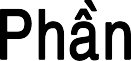 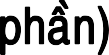 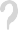 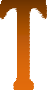 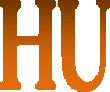 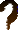 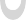 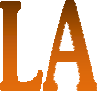 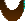 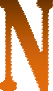 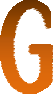 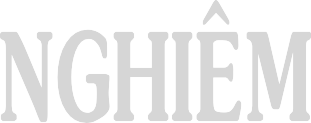 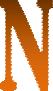 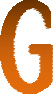 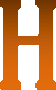 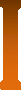 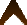 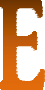 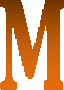 Ngöôøi dòch: Ty-ø kheo-ni Haûi Trieàu AÂm.C - NHAÄP ÑAÏO - THIEÀN NAMUïc 1: BAÛN NHAÂN 12 LOAØI SANHAnan thænh phaùp.Anan  ñaûnh  leã  chaân  Phaät  baïch  raèng: “Chuùng  con  ngu  ñoän  öa  tueä  ña  vaên,  chöa bieát  caàu  thoaùt  ly  caùc  taâm  höõu  laäu.  Nay Phaät  töø  bi  chæ  daïy  phaùp  huaân  tu  chaân chaùnh.  Chuùng  con  thaân  taâm  khoan  khoaùi ñöôïc   lôïi   ích   lôùn.   Baïch   Theá   Toân   nhöõng ngöôøi   tu   chöùng   Tam-ma-ñeà,   chöa   ñeán Nieát-baøn,   theá   naøo   goïi   laø   caøn   tueä   ñòa? Trong  44  taâm  ñeán  thöù  baäc  naøo  môùi  goïi  laø tu  haønh,  ñeán  phöông  sôû  naøo  môùi  goïi  laø nhaäp  ñòa?  Theá  naøo  goïi  laø  ñaúng  giaùc  Boà- taùt?”Noùi  roài  naêm  voùc  gieo  xuoáng  ñaát.  Ñaïi chuùng  nhaát  taâm  chaêm  chuù  mong  ñôïi  töø aâm.–   Hay   thay!   Hay   thay!   OÂng   vaø   ñaïi chuùng  vì  maït  phaùp  chuùng  sanh  tu  Tam- ma-ñeà caàu phaùp ñaïi thöøa, xin ta chæ tröôùc con ñöôøng töø phaøm phu ñeán ñaïi Nieát-baøn. Caùc oâng haõy nghe kyõ.Hai nhaân ñieân ñaûo.Naøy Anan, dieäu taùnh vieân minh rôøi caùc danh  töôùng.  Baûn  lai  khoâng  coù  theá  giôùi  vaø chuùng   sanh.   Nhaân   voïng   coù   sanh,   nhaân sanh  coù  dieät.  Sanh  dieät  goïi  laø  voïng.  Dieät voïng goïi laø chaân. AÁy laø hai hieäu chuyeån y cuûa  Nhö  Lai  (chuyeån  phieàn  naõo  thaønh  Boà-ñeà, chuyeån sanh töû thaønh Nieát-baøn).Muoán  tu  chaân  Tam-ma-ñeà  thaúng  ñeán Nieát-baøn,   tröôùc   heát   phaûi   bieát   hai   nhaân ñieân  ñaûo  Theá  giôùi  vaø  Chuùng  sanh.  ÑieânMuïc 1 - Baûn nhaân 12 loaøi sanhñaûo	khoâng	sanh	töùc	Tam-ma-ñeà	chaân thaät.Theá naøo laø CHUÙNG SANH ÑIEÂN ÑAÛO?Baûn   taâm   voán   minh,   taùnh   minh   vieân maõn. Nay vì voïng minh neân chuyeån thaønh nghieäp thöùc maø coù thaáy nghe hay bieát. Töø roát  raùo  khoâng  thaønh  roát  raùo  coù.  Voâ  minh chính laø choã nöông choã truï cuûa vaïn phaùp. Töø  voâ  minh  khoâng  thaät  theå,  khoâng  caên baûn, kieán laäp theá giôùi vaø chuùng sanh.Hö  voïng  vì  meâ  khoâng  bieát  taùnh  vieân minh saün coù. Daàu muoán trôû laïi chaân taùnh, ngay caùi muoán trôû veà ñoù ñaõ khoâng phaûi laø taùnh chaân nhö beøn thaønh phi töôùng.Khoâng  phaûi  sanh  cho  laø  sanh,  khoâng phaûi  truï  cho  laø  truï,  khoâng  phaûi  taâm  cho laø   taâm,   khoâng   phaûi   phaùp   cho   laø   phaùp. Xoay  vaàn  phaùt  sanh  caùc  hoaëc,  huaân  taäp thaønh   nghieäp.   Ñoàng   nghieäp   caûm   nhauneân sanh nhau dieät nhau. Do ñoù coù chuùng sanh ñieân ñaûo(1).Theá naøo laø THEÁ GIÔÙI ÑIEÂN ÑAÛO?Chuùng  sanh  coù  caên  thaân  phaän  ñoaïn. Moãi  thaân  coù  boán  phöông  (ñaèng  tröôùc,  ñaèng sau,  beân  traùi,  beân  phaûi)  goïi  laø  giôùi.  Thaân  voâ thöôøng  bieán  ñoåi  neân  coù  ba  ñôøi  (quaù  khöù, hieän  taïi  vaø  vò  lai)  goïi  laø  theá.  Giôùi  coù  boán phöông.  Theá  coù  ba  ñôøi.  Hoøa  hôïp  ñan  deät cuøng nhau bieán hoùa chuùng sanh  thaønh 12 loaøi.Vaäy  neân  trong  theá  giôùi  nhaân  ñoäng  coù tieáng.   Nhaân   tieáng   coù   saéc;   nhaân   saéc   coù höông;  nhaân  höông  coù  xuùc;  nhaân  xuùc  coù vò; nhaân vò bieát phaùp. Saùu voïng töôûng caøn loaïn  thaønh  nghieäp  taùnh.  Do  ñaây  12  khu phaän  xoay  vaàn  maõi  maõi.  Cuøng  heát  moät voøng 12 bieán hoùa roài trôû laïi.Muïc 1 - Baûn nhaân 12 loaøi sanhDöïa  treân  nhöõng  töôùng  ñieân  ñaûo  xoay vaàn  ñoù  neân  coù  theá  giôùi  noaõn  sanh,  thai sanh,  thaáp  sanh,  hoùa  sanh,  höõu  saéc,  voâ saéc,  höõu  töôûng,  voâ  töôûng,  hoaëc  phi  höõu saéc,  phi  voâ  saéc,  hoaëc  phi  höõu  töôûng,  phi voâ töôûng(2).12 loaøi sanh.Anan,  nhaân  theá  giôùi  (thaân  taâm  chuùng sanh,  naêm   aám)   taïp   nhieãm  luaân   hoài,  duïc ñieân   ñaûo,   laâm   chung   hoøa   hôïp   vôùi   chaát tinh  öôùt  thaønh  84.000  loaïn  töôûng  ngang doïc.  Vì  vaäy  coù  boïc  thai  troâi  laên  trong  caùc coõi  nöôùc.  Ngöôøi,  suùc,  roàng,  tieân  caùc  loaøi ñaày daãy.Nhaân   theá   giôùi   hö   voïng   luaân   hoài, voïng  ñoäng  ñieân  ñaûo,  hoøa  hôïp  vôùi  hôi  khí thaønh ra 84.000 loaïn töôûng bay laën. Vì vaäy coù maàm tröùng troâi laên trong caùc quoác ñoä. Caù chim ruøa raén caùc loaøi ñaày daãy.Nhaân  theá  giôùi  chaáp  tröôùc  luaân  hoài, su  phuï   ñieân  ñaûo,  hoøa   hôïp   vôùi   aám  khí, thaønh  84.000   loaïn  töôûng   phaûn   phuùc.  Vì vaäy  coù  thòt  meàm  thaáp  sanh  troâi  laên  trong coõi  nöôùc,  saâu  boï  nhung  nhuùc  quaäy  ñoäng, caùc loaøi ñaày daãy.Nhaân  theá  giôùi  bieán  dòch  luaân  hoài, giaû  traù  ñieân  ñaûo,  hoøa  hôïp  vôùi  xuùc  thaønh84.000 loaïn töôûng coù môùi nôùi cuõ. Vì vaäy coù yeát-nam  hoùa  sanh  troâi  laên  trong  caùc  coõi nöôùc. Taèm  böôùm  chuyeån  thoaùt  bay  ñi  caùc loaøi ñaày daãy.Nhaân   theá   giôùi   löu   ngaïi   luaân   hoài, chöôùng  ñieân  ñaûo,  hoøa  hôïp  vôùi  caûnh  saùng thaønh  84.000  loaïn  töôûng  tinh  dieäu.  Vì  vaäy coù  yeát-nam  saéc  töôùng  troâi  laên  trong  caùc coõi  nöôùc,  sao  laønh  sao  döõ  caùc  loaøi  ñaày daãy.Nhaân  theá  giôùi  tieâu  taùn  luaân  hoài,  meâ hoaëc  ñieân  ñaûo,  hoøa  hôïp  vôùi  aùm  toái  thaønhMuïc 1 - Baûn nhaân 12 loaøi sanh84.000 loaïn töôûng aâm aån (môø toái). Vì vaäy coù yeát-nam  voâ  saéc  löu  chuyeån  trong  caùc  coõi nöôùc.  Khoâng,  taùn,  tieâu,  traàm  caùc  loaøi  ñaày daãy.Nhaân  theá  giôùi  voõng  töôïng  luaân  hoài, boùng aûnh ñieân ñaûo, hoøa hôïp vôùi  nhôù nghó thaønh 84.000 loaïn töôûng tieàm keát (aâm thaàm keát troùi). Vì vaäy coù yeát-nam höõu töôûng troâi laên   trong   caùc   coõi   nöôùc.   Thaàn   quyû   tinh linh caùc loaøi ñaày daãy.Nhaân  theá  giôùi  ngu  ñoän  luaân  hoài,  si meâ  ñieân  ñaûo,  hoøa  hôïp  vôùi  ngoan  (voâ  tri  voâ giaùc) thaønh 84.000 loaïn töôûng khoâ khao. Vì vaäy  coù  yeát-nam  voâ  töôûng  troâi  laên  trong caùc  coõi  nöôùc,  tinh  thaàn  hoùa  ñaát  caây  vaøng ñaù caùc loaøi ñaày daãy.Nhaân  theá  giôùi  töông  ñaõi  luaân  hoài, nguïy  ñieân  ñaûo,  hoøa  hôïp  vôùi  nhieãm  thaønh84.000  loaïn  töôûng  nhaân  y.  Vì  vaäy  coù  yeát- nam  khoâng  phaûi  saéc  maø  coù  saéc  troâi  laêntrong  caùc  coõi  nöôùc.  Nhö  con  söùa  laáy  boït nöôùc laøm thaân, caùc loaøi ñaày daãy.Nhaân  theá  giôùi  töông  daãn  luaân  hoài, taùnh   ñieân   ñaûo,   hoøa   hôïp   vôùi   buøa   chuù thaønh  84.000  loaïn  töôûng  hoâ  trieäu.  Vì  vaäy coù  yeát-nam  khoâng  phaûi  voâ  saéc  maø  voâ  saéc troâi  laên  trong  caùc  coõi  nöôùc  nhö  aâm  binh (theo  chuù  trôù  maø  hieån  linh,  theo  buøa  yeåm  maø taùc quaùi) caùc loaøi ñaày daãy.Nhaân  theá  giôùi  hôïp  voïng  luaân  hoài, man   muoäi   ñieân   ñaûo,   hoøa   hôïp   vôùi   loaøi khaùc  thaønh  84.000  loaïn  töôûng  hoài  hoã  (laãn loän).   Vì   vaäy   coù   yeát-nam   khoâng   phaûi   coù töôûng  maø  coù  töôûng.  Nhöõng  gioáng  boà-loâ, khaùc  chaát  thaønh  thaân,  caùc  loaøi  ñaày  daãy. (Moät loaøi ong coù con raát nhoû gioáng nhö saâu daâu maøu  xanh  nuoâi  ôû  treân  löng.  Boà-loâ  tha  ñaát  buøn laøm  toå,  baét  saâu  xanh  boû  trong  ñoù,  taâm  taâm nieäm  nieäm  ñaây  laø  con  mình.  Baûy  ngaøy  sau  saâu hoùa  bo-à loâ.  Saâu  khoâng  heà  töôûng  mình  laø  boà-loâ.Muïc 1 - Baûn nhaân 12 loaøi sanhNhaân  söùc  chuùc  nguyeän  cuûa  boà-loâ  meï  maø  thaønh thaân).Nhaân theá giôùi oaùn haïi luaân hoài, saùt ñieân  ñaûo,  hoøa  hôïp  vôùi  quaùi  thaønh  84.000 tö  töôûng  aên  thòt  cha  meï.  Vì  vaäy  coù  yeát- nam  voâ  töôûng  maø  khoâng  phaûi  voâ  töôûng troâi laên trong caùc coõi nöôùc. Nhö chim Thoå Cöu  aáp  khoái  ñaát  laøm  con,  chim  Phaù  Kính aáp  traùi  caây  ñoäc  laøm  con.  Con  lôùn  leân  aên thòt cha meï, caùc loaøi ñaày daãy.AÁy laø 12 chuûng loaïi chuùng sanh.CHUÙNG SANH 12 NHAÂN QUAÛ ÑIEÂN ÑAÛOMuïc 1 - Baûn nhaân 12 loaøi sanhMuïc 1 - Baûn nhaân 12 loaøi sanhKeát luaän: ñieân ñaûo nhö hoa ñoám.Anan,   nhö   theá   chuùng   sanh   moãi   loaøi ñeàu  ñuû  12  nhaân  ñieân  ñaûo  cuõng  nhö  duïi maét  thì  hoa  ñoám  ñuû  thöù  phaùt  sanh.  Queân chaân  taâm  tinh  minh  dieäu  vieân  thì  ñuû  thöù tö töôûng caøn loaïn phaùt hieän.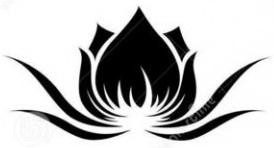 MUïc 2: TAM TIEÄM THÖÙTu  Tam-ma-ñeà  caàn  laäp  ba  tieäm  thöù  ñeå tröø caùc ñieân ñaûo. Nhö bình ñaõ ñöïng thuoác ñoäc  nay  phaûi  duøng  nöôùc  noùng  tro  thôm röûa saïch roài môùi ñöïng nöôùc cam loà.Tröø trôï nhaân.Naøy   Anan,   12   loaïi   chuùng   sanh   phaûi nöông  4  caùch  aên  môùi  töï  toaøn:  ñoaøn  thöïc, xuùc  thöïc,  tö  thöïc  vaø  thöùc  thöïc.  AÊn  laønh thì  soáng,  aên  ñoäc  thì  cheát.  Caàu  Tam-ma-ñeà phaûi  döùt  boû  naêm  thöù  rau  cay  vì  aên  chín phaùt    daâm,    aên    soáng    theâm    saân.    Möôøi phöông  thieân  tieân  hieàm  muøi  hoâi  nhô  neân traùnh  xa.  Caùc  loaøi  ngaõ  quyû  ñeán  lieám  moâiMuïc 2 – Tam tieäm thöùmeùp.  Vì  thöôøng  gaàn  quyû  neân  phöôùc  ñöùc daàn  tieâu.  Ngöôøi  aên  rau  cay  duø  giaûng  noùi12  boä  kinh,  tu  phaùp  Tam-ma-ñeà,  Boà-taùt, Trôøi, Tieân, Thieän Thaàn khoâng ñeán uûng hoä. Ñaïi  löïc  ma  vöông  ñöôïc  phöông  tieän  hieän thaân thuyeát phaùp, cheâ caám giôùi khen daâm duïc,   taùn   thaùn   noùng   giaän   si   meâ.   Maïng chung  laøm  quyeán  thuoäc  ma.  Höôûng  heát phöôùc ma, ñoïa voâ giaùn nguïc.Naïo saïch chaùnh taùnh.Naøy  Anan,  vaøo  Tam-ma-ñeà  coát  yeáu  giöõ giôùi   thanh   tònh,   ñoaïn   haún   loøng   daâm, khoâng  duøng  röôïu  thòt.  Laáy  löûa  laøm  tònh thöùc   aên,   khoâng   aên   sinh   khí.   Tu   haønh khoâng ñoaïn daâm duïc maø ra khoûi ñöôïc ba coõi  thaät  laø  voâ  lyù.  Phaûi  coi  daâm  duïc  nhö raén  ñoäc  nhö  giaëc  thuø.  Tröôùc  giöõ  töù  khí baùt khí cuûa Thanh-vaên, thaân khoâng ñoäng. Sau trì Boà-taùt luaät nghi, taâm khoâng moángkhôûi.  Caám  giôùi  thaønh  töïu  thì  khoâng  coøn nhöõng    nghieäp    sanh    nhau    gieát    nhau. Khoâng  troäm  cöôùp  khoâng  coù  nhöõng  quaû baùo  traû  nôï  kieáp  naøy  kieáp  khaùc.  Ngöôøi  tu thanh  tònh  chính  nôi  nhuïc  thaân  cha  meï sanh ra, khoâng caàn thieân nhaõn, cuõng thaáy ñöôïc   möôøi   phöông   theá   giôùi.   Nhaân   giôùi sanh ñònh, nhaân ñònh ñöôïc saùu caên thanh tònh, phaùt töông tôï nguõ thoâng. Vì bieát tuùc maïng   neân   caån   thaän   ñöôøng   nhaân   quaû, khoâng coøn nguy hieåm ñoïa laïc nöõa.Traùi nghieäp hieän tieàn.Naøy Anan, ngöôøi trì giôùi thanh tònh aáy töï   quay   veà   taùnh   baûn   nguyeân.   Traàn   ñaõ khoâng  duyeân,  caên  khoâng  choã  maéc,  ngöôïc doøng  trôû  veà  toaøn  nhaát,  saùu  duïng  khoâng hieän  haønh.  Coõi   nöôùc  möôøi  phöông  nhö ngoïc  löu  ly  trong  treo  traêng  saùng.  Thaân taâm   khoan   khoaùi,   taùnh   dieäu   vieân   bìnhMuïc 2 – Tam tieäm thöùñaúng,  ñöôïc  ñaïi  an  oån.  Taát  caû  maät  vieân tònh dieäu caùc ñöùc Nhö Lai ñeàu hieän trong ñoù(3).  Ngöôøi  naøy  lieàn  ñöôïc  voâ  sanh  phaùp nhaãn,   tuøy   theo   coâng   haïnh   maø   tieán   leân Thaùnh vò.MUïc 3: AN LAÄP THAÙNH VÒCAØN TUEÄ ÑÒANaøy  Anan,  duïc  aùi  caïn  khoâ,  caên  caûnh khoâng   töông   hôïp,   khoâng   coøn   taùi   sanh. Taâm  roãng  saùng  thuaàn  trí  tueä.  Trí  tueä  röïc rôõ  soi  thaáu  möôøi  phöông  goïi  laø  Caøn  tueä ñòa. Vì taäp khí nguõ duïc môùi khoâ caïn, chöa tieáp  giaùp  vôùi  doøng  nöôùc  phaùp  cuûa  Nhö Lai.THAÄP TÍN(Möôøi ngoâi tu taäp ñeå vieân maõn chaùnh tín)Taâm  caøn  tueä  duøng  trung  ñaïo  quaùn trí  daàn  vaøo  tính  vieân  dieäu.  Vieân  thoâng dieäu  taùnh  truøng  truøng  khai  phaùt nhö  hoaMuïc 3 – An laäp Thaùnh vòsen  daàn  daàn  nôû.  Töø  chaân  dieäu  vieân  laïi theâm   chaân   dieäu   vieân.   Dieäu   tín   khoâng thoaùi.  Taát  caû  voïng  töôûng  dieät  heát  khoâng coøn.   Trung   ñaïo   thuaàn   chaân   goïi   laø   Tín taâm.Chaân   tín   toû   roõ,   taát   caû   ñeàu   vieân thoâng,  naêm  aám  khoâng  theå  che  phuù,  12  xöù khoâng  theå  haïn  cuoäc,  18  giôùi  khoâng  theå ngaên  ngaïi.  Voâ  soá  kieáp  quaù  khöù  vò  lai,  xaû thaân  thoï  thaân  ñeàu  bieát.  Nhöõng  taäp  khí caàn  ñoaïn  tröø  ñeàu  nhôù  nghó  khoâng  queân goïi laø Nieäm taâm.Taùnh   dieäu   vieân   thuaàn   chaân.   Heát thaûy  hoaëc  taäp  chuyeån  thaønh  trí  tueä.  Caùc taäp  khí  voâ  thuûy  ñeàu  thoâng  vaøo  moät  taùnh tinh  minh.  Chæ  duøng  tinh  minh  naøy  tieán ñeán chaân tònh goïi laø Tinh taán taâm.Taâm  tinh  hieän  tieàn  thuaàn  duøng  trí tueä goïi laø Tueä taâm.Trí  tueä  saùng  suoát,  tòch  traïm  cuøng khaép,  taùnh  tòch  dieäu  thöôøng  goïi  laø  Ñònh taâm.Ñònh  phaùt  tueä.  Tueä  caøng  saùng  ñònh caøng   thaâm.   Ñònh   tueä   ñaúng   trì   chæ   tieán khoâng lui goïi laø Baát thoaùi taâm.An  nhieân  ñi  tôùi,  giöõ  gìn  khoâng  maát, giao  tieáp  vôùi  khí  phaàn  möôøi  phöông  Nhö Lai goïi laø Hoä phaùp taâm.Giöõ  gìn  taùnh  giaùc  minh,  duøng  dieäu tueä   löïc   xoay   töø   quang   Phaät   veà   mình. Höôùng   veà   Phaät   an   truï.   Nhö   hai   göông saùng  ñoái  nhau,  Phaät  quang  taâm  quang, boùng   Phaät   boùng   ta   töông   nhieáp   töông nhaäp  goïi  laø  Hoài  höôùng  taâm  (hoài  höôùng  tha Phaät laø hoài höôùng Phaät ñaïo. Hoài höôùng töï Phaät laø  hoài  höôùng  chaân  nhö.  Phaät  ñaïo:  trí.  Chaân nhö: lyù).Töï   quang   cuøng   Phaät   quang   thaàm giao  tieáp, ñöôïc  voâ  taùc giôùi  theå,  voâ  thöôïngMuïc 3 – An laäp Thaùnh vòdieäu tònh thöôøng truï cuûa Phaät, goïi laø Giôùi taâm  (an  truï  nôi  voâ  vi,  moät  nieäm  luaân  laïc  veà höõu vi laø phaïm giôùi).Töï  taïi  an  truï  nôi  giôùi,  tuøy  nguyeän ñi khaép möôøi phöông goïi laø Nguyeän taâm.THAÄP TRUÏ(Möôøi ngoâi tu taäp hoaøn toaøn soáng vôùi taùnh Phaät)Möôøi   tín   ñaõ   thaønh   töïu,   taâm   tinh phaùt huy. Möôøi ñöùc duïng treân vieân thaønh moät taâm goïi laø Phaùt taâm truï.Taâm  saùng  suoát nhö  ngoïc löu  ly  (dieäu taâm),  ôû  trong  hieän  ra  vaøng  roøng  (dieäu  trí). Dieäu  trí  kheá  chaân  lyù  khôûi  chaân  tu  goïi  laø Trò ñòa truï.Trí  thuûy  giaùc  vaø  lyù  boån  giaùc  töông thieäp,  hieåu  bieát  roõ  raøng.  Ñi  khaép  möôøi phöông treân caàu Phaät ñaïo döôùi  ñoä chuùngsanh  ñöôïc  khoâng  chöôùng  ngaïi  goïi  laø  Tu haønh truï.Haïnh ñoàng vôùi Phaät, nhaän khí phaàn cuûa  Phaät.  Nhö  thaân  trung  aám  töï  caàu  cha meï, aâm tín thaàm thoâng vaøo gioáng Nhö Lai goïi laø Sanh quyù truï (thaät trí laø cha, quyeàn trí laø meï).Ñaõ   vaøo   ñaïo   thai,   soáng   theo   taùnh giaùc.  Phöông  tieän  trí  tueä  daàn  daàn  ñaày  ñuû nhö  thai  daàn  daàn  ñuû  töôùng  ngöôøi  khoâng thieáu  khuyeát  goïi  laø  Phöông  tieän  cuï  tuùc truï.Dung  maïo  nhö  Phaät  (quyeàn  trí  giaùo hoùa chuùng sanh). Taâm töôùng cuõng ñoàng (noäi chieáu   chaân   nhö)   goïi   laø   Chaùnh   taâm   truï. (quyeàn   trí   giuùp   Baùt   Nhaõ   thaät   trí   ñöôïc   vieân maõn).Thaân   taâm   hôïp   thaønh,   ngaøy   caøng taêng tröôûng goïi laø Baát thoaùi truï.Muïc 3 – An laäp Thaùnh vòLinh  töôùng  möôøi  thaân  moät  thôøi  ñaày ñuû  goïi  laø  Ñoàng  chaân  truï  (tuy  ñuû  hình  haøi nhöng   chöa   ñaïi   hieån   nhö   thai   ñaõ   ñuû   hình nhöng   chöa   thaät   duïng:   1-   Boà-ñeà   thaân.   2- Nguyeän  thaân.  3-  Trang  nghieâm  thaân.  4-  Hoùa thaân.  5-  Löïc  thaân.  6-  Oai  theá  thaân.  7-  YÙ  sanh thaân.  8-  Phöôùc  thaân.  9-  Phaùp  thaân.  10-  Trí thaân. Nhö Lai thaân töï ñuû möôøi thaân).Hình  ñaõ  thaønh,  ra  khoûi  thai,  thaân laøm Phaät töû goïi laø Phaùp-vöông-töû truï.Nghi bieåu ñaõ thaønh ngöôøi lôùn. Nhö leã quaùn ñænh coâng nhaän thaùi töû ñaõ tröôûng thaønh,  kham  laõnh  quoác  söï.  Goïi  laø  Quaùn ñænh truï.THAÄP HAÏNH(Möôøi ngoâi tu taäp ñeå thöïc hieän dieäu duïng cuûa taùnh Phaät)Phaät  töû  ñaày  ñuû  voâ  löôïng  dieäu  ñöùc cuûa	Nhö	Lai,	tuøy	thuaän	möôøi	phöôngchuùng sanh goïi laø Hoan hyû haïnh (baù thí).Kheùo  lôïi  ích  taát  caû  chuùng  sanh  goïi laø Nhieâu ích haïnh (trì giôùi).Töï  giaùc  giaùc  tha  khoâng  choáng  traùi goïi laø Voâ saân haän haïnh (nhaãn nhuïc).Theo  caùc  chuûng  loaïi  hieän  thaân,  ba ñôøi  bình  ñaúng,  möôøi  phöông  thoâng  suoát goïi laø Voâ taän haïnh (tinh taán).Taát   caû   hôïp   veà   ñoàng,   bao   nhieâu phaùp  moân  ñeàu  khoâng  sai  laàm  goïi  laø  Ly  si loaïn haïnh (thieàn  ñònh. Ngaøn khoù bao  vaây maø trí  tueä  khoâng  môø.  Vaïn  cô  khaép  öùng  maø  taâm khoâng roái loaïn).Trong  ñoàng  hieån  hieän  nhöõng  khaùc. Moãi moãi töôùng khaùc ñeàu thaáy laø ñoàng goïi laø  Thieän  hieän  haïnh  (tueä  Baùt  Nhaõ:  lyù  söï  voâ ngaïi).Möôøi  phöông  hö  khoâng  toaøn  buïi  tí. Trong  moãi  buïi  tí  hieän  möôøi  phöông  theá giôùi.  Buïi  tí,  theá  giôùi  khoâng  chöôùng  ngaïiMuïc 3 – An laäp Thaùnh vònhau  goïi  laø  Voâ  tröôùc  haïnh  (söï  söï  voâ  ngaïi: phöông tieän ñoä).Haïnh  naøo  cuõng  ñeä  nhaát  ba-la-maät- ña goïi laø Toân troïng haïnh (nguyeän).Nhö  vaäy  vieân  dung  thaønh  töïu  quyõ taéc  cuûa  möôøi  phöông  Phaät  goïi  laø  Thieän phaùp haïnh (löïc).Nhaát  nhaát  ñeàu  laø  thanh  tònh  voâ laäu nhaát chaân voâ vi goïi laø Chaân thaät haïnh (trí  ñoä.  Vieân  maõn  haäu-ñaéc-trí  laø  cuøng  toät  caên- baûn-trí).THAÄP HOÀI HÖÔÙNG(Chuyeån vaïn haïnh höôùng veà Boà-ñeà, chuùng sanh vaø chôn nhö)Ñaày  ñuû  thaàn  thoâng,  thaønh  töïu  Phaät söï, toaøn moät tinh chaân thuaàn khieát xa caùc loãi   laàm.   Hoùa   ñoä   chuùng   sanh   haèng   dieät töôùng naêng-ñoä sôû-ñoä, hoài taâm voâ vi höôùngñöôøng  Nieát-baøn,  goïi  laø  cöùu  hoä  nhaát  thieát chuùng   sanh   ly   chuùng   sanh   töôùng   hoài höôùng.Hoaïi  nhöõng  gì  caàn  dieät  hoaïi.  Lìa nhöõng  söï  phaûi  xa  lìa  (dieät  töôùng  ñoä  sanh, khoâng maéc phaùp höõu vi sanh töû. Khoâng thaáy ta naêng  ly,  ngöôøi  sôû  ly,  phaùp  ñoä  sanh  cho  ñeán chuyeän  ly  cuõng  xa  lìa  neân  khoâng  treä  ôû  voâ  vi Nieát-baøn) goïi laø Baát hoaïi hoài höôùng.Baûn giaùc vieân traïm, giaùc ngoä ngang Phaät   goïi   laø   Ñaúng   nhaát   thieát   Phaät   hoài höôùng.Taâm  nhaân  ñòa  khai  phaùt  saùng  toû nhö  quaû  ñòa  goïi  laø  Chí  nhaát  thieát  xöù  hoài höôùng  (Boà-taùt  ñeán  khaép  choã  Phaät,  ba  nghieäp phoå nhaäp heát thaûy theá giôùi ñeå laøm Phaät söï).Theá  giôùi  (lyù)  vaø  Nhö  Lai  (trí)  thieäp hôïp  khoâng  ngaên  ngaïi  goïi  laø  Voâ  taän  coâng ñöùc  taïng  hoài  höôùng  (y  baùo  chaùnh  baùo  trung ñaïo).Muïc 3 – An laäp Thaùnh vòÑoàng  vôùi  Phaät  ñòa,  phaùt  huy  caùc nhaân  thanh  tònh  ñi  ñeán  Nieát-baøn  goïi  laø Tuøy thuaän bình ñaúng thieän caên hoài höôùng (thieän  caên  tuy  nhieàu  thöù  nhöng  ñoàng  moät  theå bình ñaúng vaø cuøng hay sanh voâ thöôïng ñaïo quaû. Lyù söï, moät vaø nhieàu, trung ñaïo dieäu nghóa).Chuùng  sanh  cuøng  ta  ñoàng  theå  Phaät taùnh.  Nay  ta  ñaõ  vieân  maõn  thaønh  töïu  söï nghieäp trôû veà baûn taùnh. Khoâng neân buoâng boû  moät  chuùng  sanh  naøo,  goïi  laø  Tuøy  thuaän ñaúng   quaùn   nhaát   thieát   chuùng   sanh   hoài höôùng.Töùc taát caû phaùp, ly taát caû töôùng, caû töùc vaø ly ñoàng giaûi thoaùt goïi laø  Chaân nhö töôùng hoài höôùng.Söï  söï  voâ  ngaïi,  thaät  ñöôïc  nhö  nhö, nhaäp phaùp giôùi baát tö nghì giaûi thoaùt, goïi laø Voâ phöôïc giaûi thoaùt hoài höôùng.Taùnh   ñöùc   vieân   maõn   thaønh   töïu, phaùp  giôùi  löôïng  dieät  (bôûi  vì  theå  khoâng  ñaâu chaúng  khaép,  duïng  khoâng  ñaâu  chaúng  troøn.  Tuøycöû  moät  saéc  moät  höông  ñeàu  laø  trung  ñaïo.  Maûy buïi  maûy  loâng  löôïng  ñaúng  ñoàng  phaùp  giôùi  moãi moãi khoâng coù haïn löôïng). Goïi laø Phaùp giôùi voâ löôïng hoài höôùng(4).BOÁN GIA HAÏNH(Boán ngoâi vaøo trung ñaïo giöõa Taâm mình vaø Phaät)Laáy  Phaät  giaùc  laøm  taâm.  Nhö  ñöôïc maø  chöa  ñöôïc,  nhö  duøi  caây  laáy  löûa  môùi thaáy hôi aám, goïi laø Noaõn ñòa.Töï  taâm  töùc  Phaät  caûnh  giôùi.  Taâm nhö nöông Phaät nhöng khoâng phaûi nöông (Taâm  töôùng  neáu  taän  goïi  laø  chaúng  phaûi  nöông. Nay chöa hoaøn toaøn queân taâm töôùng neân goïi laø nhö nöông). Ví  nhö  ngöôøi  ôû  choùp  nuùi,  toaøn thaân  ñaõ  vaøo  hö  khoâng  nhöng  döôùi  chaân coøn dính maët ñaát, goïi laø Ñænh ñòa.Taâm   vaø   Phaät   ñoàng,   kheùo   ñöôïc trung  ñaïo  (noaõn  ñòa  laáy  Phaät  giaùc  laøm  taâm.Muïc 3 – An laäp Thaùnh vòÑænh  ñòa  laáy  Taâm  laøm  choã  ñi  cuûa  Phaät  giaùc. Theá  laø  vaãn  coøn  hai  töôùng  Phaät  vaø  Taâm.  Gia coâng ñeán ñaây thì töùc taâm töùc Phaät. Tuy taâm vaø Phaät  roõ  raøng,  thöôøng  ôû  nôi  taâm  gia  haïnh  thaáy Phaät  nghieäp  duïng.  Cuõng  ôû  caùc  Phaät  haønh  xöù, ñoãng  trieät  töï  taâm,  goïi  laø  kheùo  ñöôïc  trung  ñaïo). Trong taâm roõ raøng nhöng chöa thoå loä, saép chöùng  maø  chöa  thaät  chöùng  goïi  laø  Nhaãn ñòa.Soá löôïng tieâu dieät, meâ giaùc cho ñeán trung  ñaïo  ñeàu  khoâng.  Goïi  laø  Theá  ñeä  nhaát ñòa. (1. Meâ laø giaùc bò  meâ; 2. Giaùc laø  meâ maø ñaõ tænh;  3.  Trung  ñaïo  laø  nhaän  ñöôïc  lyù  naøy;  4.  Taát caû danh töø ñeàu khoâng; nay tan caû con soá 4 neân noùi  soá  löôïng  tieâu  dieät.  Khoâng  coøn  ngaên  caùch giöõa  Taâm  vaø  Phaät,  vöôït  heát  chaáp  theá  gian  neân goïi laø Theá ñeä nhaát).THAÄP ÑÒA(Moãi ngoâi chöùng moät phaàn Phaùp-thaân, möôøi ngoâi hoaøn maõn Thaùnh quaû)Hoan  hyû  ñòa:  Kheùo  thoâng  ñaït  ñaïi Boà-ñeà.  Töï  taâm  baûn  giaùc  cuøng  Phaät  dieäu giaùc   dung   thoâng   khoâng   hai,   taän   Phaät caûnh giôùi.Ly  caáu  ñòa:  Chín  giôùi  höõu  tình  vaøo Nhö  Lai  bình  ñaúng  ñoàng  taùnh.  Tuy  ñoàng caûnh Phaät maø caûnh Phaät chöa vong, chöa thaät  thanh  tònh.  Ñoái  khaùc  noùi  ñoàng.  Khaùc laø  caáu  thì  ñoàng  cuõng  coøn  caáu.  Nay  heát ñoàng môùi laø heát caáu.Phaùt quang ñòa: Caû Ly caáu ñòa cuõng ly.  Nhö  lau  kyõ  thì  göông  saùng,  chaân  giaùc hieån loä.Dieäm  tueä  ñòa:  Minh  cöïc  giaùc  maõn (trí tueä röïc rôõ, thaéng duïng tuyeät vôøi).Nan  thaéng  ñòa:  Taát  caû  ñoàng  vaø  dò choã  chaúng  theå  ñeán  (ñoàng:  Phaät,  dò:  chuùng sanh.  Coøn  quan  taâm  ñeán  nhieãm  tònh  thì  chöa ñöôïc  töï   taïi.  Phaûi  khoâng  thieäp  caû  hai  ñöôøng Chaân  Tuïc,  ñaïi  töï  taïi,  môùi  laø  ñeä  nhaát  thieàn  ba- la-maät. Lôøi Toå Ñôn Haø).Muïc 3 – An laäp Thaùnh vòHieän tieàn ñòa: Thaân chöùng baûn taùnh tònh minh voâ vi chaân nhö (môùi toû loä, coøn ñaïi duïng ôû caùc ngoâi sau).Vieãn haønh ñòa: Toät bôø beán toaøn theå chaân nhö.Baát ñoäng ñòa: Phaùp phaùp ñeàu chaân, phaùp  phaùp  ñeàu  nhö.  Maåy  buïi  maåy  loâng khoâng gì chaúng phaûi chaân nhö töï taâm.Thieän tueä ñòa:  Chaân nhö phaùt duïng (ñuû 4 bieän taøi voâ ngaïi).Phaùp  vaân  ñòa:  Maây  töø  che  khaép nhieäm  maàu,  truøm  caû  bieån  quaû  Nieát-baøn. (Phaùp: phaùp giôùi töùc laø lyù. Vaân: maây ví cho trí. Ñòa:  taâm.  Trí  lyù  phuø  hôïp.  Trí  nhö  maây  töôùi nöôùc  thaám  nhuaàn  nuoâi  soáng  sinh  linh.  Bi  nhö boùng maùt che caû phaùp giôùi höõu tình ñöôïc thanh löông).ÑAÚNG GIAÙC - DIEÄU GIAÙCNhö   Lai   ngöôïc   doøng   trôû   laïi.   Boà-taùt thuaän  doøng  ñi  tôùi.  Thuûy  giaùc  Boà-taùt  vaø Phaät  dieäu  giaùc,  löôïng  giaùc  ngang  nhau goïi laø Ñaúng giaùc.Anan,  töø  taâm  Caøn  tueä  ñeán  Ñaúng  giaùc roài   môùi   baét   ñaàu   ñöôïc   Sô   Caøn   tueä   ñòa trong taâm Kim Cöông. Nhö vaäy lôùp lôùp tu ñôn   tu   keùp   12   ngoâi   môùi   cuøng   toät   Dieäu giaùc, thaønh ñaïo Voâ- thöôïng(5). Caùc ngoâi aáy ñeàu  laáy  trí  Kim  Cöông  quan  saùt  möôøi  ví duï   saâu   xa   nhö   huyeãn.   Trong   Samatha duøng phaùp Tyø Baø Xaù Na cuûa caùc ñöùc Nhö Lai  maø  thanh  tònh  tu  chöùng  laàn  löôït  vaøo saâu(6).  Duøng  ba  tieäm  thöù  taêng  taán  kheùo thaønh   töïu   55   ngoâi   vò   treân   ñöôøng   chaân thaät Boà-ñeà.Quaùn  nhö  vaäy  goïi  laø  chaùnh  quaùn.  Neáu quaùn caùch khaùc goïi laø taø quaùn.MUïc 4: TEÂN KINHVaên  Thuø  Sö  Lôïi  Phaùp-vöông-töû  ñaûnh leã  Phaät baïch  raèng:  “Kinh naøy teân gì?  Con vaø chuùng sanh phaûi phuïng trì theá naøo?”– Kinh naøy teân laø:Ñaïi  Phaät ñænh  taùt ñaùt ña  baùt ñaùt ra, voâ  thöôïng  baûo  aán,  thaäp  phöông  Nhö  Lai thanh tònh haûi nhaõn.Cöùu hoä thaân nhaân, ñoä thoaùt Anan vaø trong  hoäi  naøy  Taùnh  Tyø-kheo-ni  ñöôïc  Boà- ñeà taâm vaøo bieån bieán tri.Nhö  Lai  maät  nhaân.  Tu  chöùng  lieãu nghóa.36	KINH THUÛ LAÊNG NGHIEÂMÑaïi   phöông   quaûng   dieäu   lieân   hoa vöông,   thaäp   phöông   Phaät   maãu   ñaø-la-ni chuù.Quaùn  ñænh  chöông  cuù,  chö   Boà-taùt vaïn haïnh Thuû Laêng Nghieâm.Caùc oâng neân phuïng trì(7).Anan  vaø  ñaïi  chuùng  ôn  ñöùc  Nhö  Lai khai  thò  yù  nghóa  maät  aán  Baùt  ñaùt  ra,  laïi ñöôïc nghe nhöõng teân lieãu nghóa cuûa kinh, lieàn ngoä ñöôïc dieäu lyù taêng thöôïng ñeå tieán tu  leân  caùc  Thaùnh  vò  trong  Thieàn-na.  Taâm löï  hö  ngöng,  Anan  ñoaïn  tröø  saùu  phaåm phieàn naõo vi teá trong tö-hoaëc tam giôùi.CHUÙ THÍCHGiaùc laø theå thöôøng truï baát ñoäng. Minh laø duïng tuøy duyeân naêng bieán. Vì khoâng an ñònh nôi baûn giaùc baát ñoäng, bò Minh loâi cuoán ñi phaân bieät. Theá laø thaønh voïng minh (nghieäp thöùc) môû ra caùc voïng kieán (thaáy nghe). Töø roát raùo khoâng, thaønh roát raùo coù.Naêng höõu (voâ minh). sôû höõu (tam teá luïc thoâ).Naêng nhaân (voâ minh).	Taát caû roát raùosôû nhaân (vaïn phaùp).	khoâng caên baûn.Naêng truï (quaàn töôùng). sôû truï (voâ minh).Muoán  trôû  veà  chaân  cuõng  sai  vì  ñaàu  oâng  Dieãn  Nhaõ Ñaït Ña ñaâu coù maát maø phaûi lo trôû veà nhaän laáy caùi ñaàu.Voïng  hoaëc  huaân  taäp  caûm  nghieäp  sanh  nhau  dieät nhau. Nhaân nghieäp töông caûm, trong thai töôùng haäu aám sanh. Möôøi thaùng sau ra khoûi buïng meï thaønh töôùng con ngöôøi  neân  goïi  laø  chuùng  sanh  ñieân  ñaûo.  Caên  thaân phaän  ñoaïn  thaønh  boán  giôùi.  Voâ  thöôøng  bieán  ñoåi  neân  coùba theá. Ñan deät bieán hoùa 3 x 4 = 12 loaïi theá giôùi ñieân ñaûo.Saùu  voïng  töôûng  caøn  loaïn  thaønh  nghieäp taùnh:  Ñaây  chính  chæ  töôùng  huaân  bieán.  Do  voïng  löïc  voâ minh  maø  theá  giôùi  voïng  sanh.  Tìm  laïi  nguoàn  xöa:  Voâ minh  ñoäng  thaønh  gioù  neân  coù  tieáng.  Ñoäng  nieäm  taäp  khí huaân bieán thaønh cuoàng hoa. Saéc caûnh trôû laïi huaân voïng taâm.  Höông  coù  nghóa  laø  naêng  huaân,  phaûn  huaân  khí phaàn.  Taâm  xuùc  caûnh  thoï  laõnh  yù  vò.  Ñaém  vaøo  vò  lieàn  vô laáy phaùp traàn.Chöõ  bieát  thuoäc  veà  yù  caên.  So  sau  hieåu  tröôùc,  ñaây noùi bieát phaùp thì treân haún coù  nghe tieáng thaáy saéc. Theá thì  voïng  töôûng  taäp  khí  noäi  huaân  phaùt  ra  saùu  caên  saùu traàn. Do ñaây saùu thöùc huaân thaønh nghieäp taùnh. Nghieäp caûm  quaû  luaân  chuyeån  caùc  thuù,  sanh  töû  khoâng  ngöøng. Treân  ñaây  laø  lôøi  giaûng  cuûa  Ñaïi  laõo  Phaùp  sö  Vieân  Anh. Coøn trong Laêng Nghieâm Tröïc Chæ, Toå Ñôn Haø noùi:AÂm  thanh  taùnh  ñoäng  tónh  neân  ñoäng  laø  töôùng  cuûa thanh. Song thanh chaúng phaûi nhaân cuûa saéc... vò chaúng phaûi nhaân cuûa phaùp. Maø ñaây ñeàu do chuùng sanh öùc thöùc tuïng  taäp,  voïng  töôûng  dung  thoâng,  moät  thôøi  ñoán  hieän. Saùu  loaïn  töôûng  do  caên  traàn  töông  thieäp  thaønh  nhaân nghieäp taùnh, caûm quaû baùo bieán hoùa 12 loaïi luaân chuyeån.Taùnh dieäu vieân bình ñaúng: 1- Thaân vaø taâmChuù thíchñeàu khaép phaùp giôùi. 2- Höõu tình voâ tình ñoàng theå. 3- Töï taâm chuùng sanh vaø Phaät khoâng cao thaáp.Taát  caû  maät  vieân  tònh  dieäu  cuûa  Nhö  Lai  ñeàu hieän trong ñoù:Maät: caûnh thaâm saâu ít ai tôùi ñöôïc.Vieân: vieân dung giao trieät hoã nhieáp, truøng truøng voâtaän.Tònh: maûy traàn khoâng laäp, minh töôùng tinh thuaàn.Dieäu: bieán hieän khoâng cuøng.Boán Phaät caûnh naøy hieän trong y baùo vaø chaùnh baùocuûa Boà-taùt.Möôøi  ngoâi  hoài  höôùng:  Hoài  Phaät  söï  höôùng Phaät taâm (chaân nhö). Coù kheùo hoài höôùng trung ñaïo môùi khoâng  hoaïi  söï  nghieäp  ñoä  sanh.  Möôøi  ngoâi  hoài  höôùng laø möôøi dieäu nghóa trung ñaïo:1- Töùc töôùng ly töôùng. 2- Höõu vi voâ vi.3- Baûn giaùc dieäu giaùc. 4- Nhaân ñòa quaû ñòa. 5- Y baùo chaùnh baùo.Lyù vaø söï, moät vaø nhieàu.Thaân ta vaø thaân ngöôøi. 8- Baát bieán vaø tuøy duyeân. 9- Troùi vaø côûi.10- Phaùp giôùi höõu löôïng voâ löôïng.Ñaúng  giaùc:  Nhö  hai  ngöôøi  vaøo  bieån  tìm  baùu. Ngöôøi  tröôùc  ñaõ  ñöôïc  baùu  ngöôïc  doøng  trôû  veà  cöûa  bieån. Ngöôøi  sau  thuaän  doøng  cuõng  vöøa  tôùi  cöûa  bieån.  Hai  con thuyeàn  vöøa  vaën  ngang  nhau.  Nhöng  coù  khaùc  laø  muõi thuyeàn treân xoay ra, muõi thuyeàn sau quay vaøo.Caøn  tueä:  Con  ñöôøng  Thaùnh  vò  thuûy  chung  ñeàu neâu  teân  caøn  tueä  khieán  ngöôøi  hoïc  phaân  vaân.  Nguyeân  vì caøn tueä tröôùc laø Kim Cöông sô taâm ñoaïn duïc löu vaø höõu löu,  ra  khoûi  phaän  ñoaïn  sanh  töû.  Töø  ngoâi  Tín  trôû  ñi  ñaõ ñoaïn voâ minh löu nhöng vì nguoàn saâu tích chöùa, 54 ngoâi maøi  daàn,  ñeán  Ñaúng  giaùc  kim  cöông  haäu  taâm,  ñònh  tueä kieân cöôøng môùi vónh ñoaïn ñöôïc sanh töôùng voâ minh.Truøng truøng 12 ñôn keùp môùi xong Dieäu  giaùc thaønh voâ thöôïng ñaïo:Ñôn:  Moät  teân  moät  ngoâi  (caøn,  noaõn,  ñænh,  nhaãn,theá,  ñaúng,  dieäu).  Keùp:  moät  teân  nhieàu  ngoâi  (Tín,  Truï, Haïnh, Höôùng, Ñòa). 7 ñôn + 5 keùp = 12 truøng.Dieäu giaùc: ÔÛ  Ñaúng giaùc, thuûy giaùc vaø baûn giaùc môùi hôïp  nhaát.  Nay  ôû  Dieäu  giaùc  chæ  coù  baûn  giaùc,  khoâng  noùiChuù thíchtôùi  thuûy  giaùc  nöõa.  Theå  cuûa  ba  Nhö  Lai  Taïng  taùnh  toaøn phoâ.  Duïng  cuûa  boán  voâ  ngaïi  phaùp  giôùi  hieån  hieän.  Cuøng huyeàn cöïc dieäu baát khaû tö nghì thaønh voâ thöôïng ñaïo.Möôøi ví duï saâu xa nhö huyeãn:1- Nghieäp nhö huyeãn. 2- Phaùp nhö löûa buøng.3- Thaân nhö traêng ñaùy nöôùc. 4- Dieäu saéc nhö khoâng hoa.5- Dieäu aâm nhö vang trong hang. 6- Phaät ñoä nhö thaønh Caøn-thaùt-baø. 7- Phaät söï nhö moäng.8- Phaät thaân nhö aûnh. 9- Baùo thaân nhö töôïng. 10- Phaùp thaân nhö hoùa.Duï tuy 10 nhöng phaùp khoâng ngoaøi: 1) Ñoä sanh. 2) Thuyeát phaùp. 3) Trang nghieâm Phaät ñoä. 4) Cuùng döôøng Tam-baûo.Ñaõ  noùi  khoâng  thuû  thì  haún  khoâng  chuùng  sanh  ñeå ñoä, khoâng Phaät ñeå cuùng döôøng.Ñaõ   noùi  khoâng  xaû  thì  nhaäm  vaän  vaãn  ñoä   chuùng sanh, vaãn cuùng döôøng Tam-baûo.Ñaõ noùi heát thaûy khoâng thì thuû hay xaû cuõng buoâng, caû taâm buoâng cuõng tòch. Neân goïi laø Thaâm saâu.Möôøi thaâm duï naøy ruùt ôû ñaïi phaåm Baùt Nhaõ.Nghóa  kinh  dieãn  ñuû  bieät  töôùng.  Teân  kinh  neâu toång töôùng. Nhôø bieät töôùng toû töôøng maø khai ngoä. Nhaân toång töôùng giaûn yeáu môùi coù theå phuïng trì. Cho neân Nhö Lai traàn baøy töôøng taän nhieàu teân. Ñeå  ngöôøi  tu duøng trí chieáu  caûnh  tuøy  cô  thoï  ích,  taän  choã  yeáu  dieäu  maø  vieân maõn ñöôøng nhaân quaû. Xeùt naêm teân ñeàu coù hai phaàn maät giaùo vaø hieån giaùo. Nay chuù thích cuõng chia hai phaàn: a) Maät ñeà. b) Hieån ñeà.a) ÑAÏI PHAÄT ÑÆNH TAÙT ÑAÙT ÑA BAÙT ÑAÙT RA VOÂ THÖÔÏNG BAÛO AÁN:Ñaïi: Taâm chuùng sanh ngang khoâng bôø, saâu khoâng ñaùy.  Chöõ  Ñaïi  ôû  ñaây  khoâng  ñoái  vôùi  nhoû  maø  laø  baûn  theå cuûa taát caû lôùn taát caû nhoû.Phaät  ñænh:  Töôùng  nhuïc  keá  ôû  ñænh  ñaàu  Phaät  neâu bieåu  voâ  thöôïng  toái  toân,  voâ  kieán  toái  dieäu,  töùc  laø  nhaát chaân phaùp giôùi (theå ñaïi).Taùt ñaùt ña baùt ñaùt ra: Baïch taùn caùi.Baïch:  Saéc  traéng  laø  goác  cuûa  caùc  saéc,  thuaàn  tònh tuyeät nhieãm (töôùng ñaïi).Taùn caùi: Loïng truøm che (duïng ñaïi).Chuù thíchVoâ  thöôïng  baûo  aán:  Nhaát  chaân  phaùp  giôùi  vieân dung tuyeät ñaõi. Phaät Toå ñeàu truyeàn taâm aán.b) THAÄP PHÖÔNG NHÖ LAI THANH TÒNH HAÛINHAÕN:Thanh tònh: Lìa phaân bieät, tuyeät naêng sôû.Haûi: bieån: Taâm moâng meânh baùt ngaùt.Nhaõn:  maét:  trí.  Haûi  nhaõn:  Maét  trí  tueä  soi  bieån taâm nhö aùnh saùng haït chaâu töï chieáu saùng haït chaâu.a) CÖÙU HOÄ THAÂN NHAÂN ÑOÄ THOAÙT ANAN: Thaàn chuù  Thuû  Laêng  Nghieâm cöùu  hoä  Anan  vaø  Ma Ñaêng Giaø.b) TAÙNH TYØ-KHEO-NI ÑÖÔÏC TAÂM BOÀ-ÑEÀ NHAÄP BIEÁN TRI HAÛI:Ñöôïc taâm Boà-ñeà: Ñoán ngoä caên taùnh.Nhaäp  bieán  tri  haûi:  Vaøo  bieån  chaân  taâm,  vieân  trí bieát vaïn phaùp duy Taâm.a) NHÖ LAI MAÄT NHAÂN:Nhaân: Caên taùnh khoâng sanh dieät, vieân thoâng dieäu theå, y ñaây seõ chöùng Boà-ñeà.Maät:  Phaøm  phu,  ngoaïi  ñaïo,  tieåu  thöøa,  quyeàn  thöøa khoâng bieát.Nhö  Lai  maät  nhaân:  Nhaân  tu  ñeå  thaønh  Phaät  maø ít ngöôøi bieát ñeán.b) TU CHÖÙNG LIEÃU NGHÓA: Ñuùng nghóa chaânthaät.Tu khongâ	lieãu nghóa laø laàn moø theo cacù   söï töôùngñeán noãi nhoïc nhaèn vi traàn kieáp maø khoâng keát quaû.Tu  khoâng  lieãu  nghóa  laø  chæ  lo  deïp  phieàn  naõo thaønh  khuyeát  ñieåm  trang  nghieâm  Tònh-ñoä,  nhö  ngöôøi laøm ruoäng chaêm lo caøy böøa maø khoâng gieo gioáng.Tu khoâng lieãu nghóa laø duøng thöùc taâm phaân bieät laø  taùnh  sanh  dieät  laøm  nhaân  tu.  Keát  quaû  mau  chaäm  so vôùi tu lieãu nghóa nhö moät ngaøy vôùi moät ñaïi kieáp.Tu  lieãu  nghóa:  Duøng  caên  tu.  Y  theo  thöùc  tinh nguyeân minh ñeå trôû veà Phaät taùnh. Nhó caên laø lieãu nghóa trong lieãu nghóa.Chöùng  lieãu  nghóa:  Nhaân  khoâng,  phaùp  khoâng, caâu khoâng, ñi ñeán ñaày ñuû quaû duïng Voâ-thöôïng Boà-ñeà.a) ÑAÏI PHÖÔNG QUAÛNG DIEÄU LIEÂN HOA VÖÔNG:Ñaïi: Taùnh theå ngang doïc khoâng bôø.Phöông: Ñaày ñuû vaïn töôùng.Quaûng: Dieäu duïng voâ taän.Chuù thíchDieäu: Khoâng theå nghó baøn.Lieân hoa: Hoa sen duï cho Nhö Lai Taïng taâm löôïc vì hai nghóa: a- Thanh tònh. b- Ngay hoa coù quaû.Vöông: Vua, quyeàn theá töï taïi.b) THAÄP PHÖÔNG PHAÄT MAÃU ÑAØ-LA-NI CHUÙ:Phaät maãu: Sanh ra chö Phaät.Ñaø-la-ni:  Toång  trì,  toång  heát  thaûy  phaùp,  trì  voâ löôïng nghóa.a)  QUAÙN ÑÆNH CHÖÔNG CUÙ:  AÁn Ñoä  coù  5  maätbo:äKim Cang boä thôø Phaät AÙ Suùc ôû Ñoâng phöông.Quaùn   Ñænh   boä   thôø   Phaät   Baûo   Sanh   ôû   Namphöông.Lieân Hoa boä thôø Phaät A Di Ñaø ôû Taây phöông. 4- Yeát ma boä thôø Phaät Thaønh Töïu ôû Baéc phöông.5- Nhö Lai boä thôø Phaät Tyø Lö ôû Trung öông. Chuøa Na Lan  Ñaø  ôû  AÁn  Ñoä  y boä  Quaùn  Ñænh tìm  ñöôïc  xuaát  xöù kinh Thuû Laêng Nghieâm.b)  CHÖ BOÀ-TAÙT VAÏN  HAÏNH:  Coâng  haïnh  Boà- taùt tu töø Caøn tueä ñeán Vieân giaùc.THUÛ LAÊNG NGHIEÂM: Ñònh töï taùnh coù ba töôùng:ñonäDieäu  ñònh:  Duø  ôû  trong  nghieäp  baùo  si  meâ  loaïn g,  töï  taùnh  baûn  lai  thöôøng  ñònh.  Coâng  phu  tu  haønhchæ  ñeå  trôû  veà  boån  ñònh.  Neáu  phaûi  tu  môùi  coù  ñònh  thì chöa goïi laø dieäu ñònh.Vieân  ñònh:  Chaúng  nhöõng  rieâng  taâm  baát  ñoäng maø coøn thoáng nhieáp caû vaïn söï vaïn vaät khoâng ñoäng. Neáu chæ  keøm  cheá  rieâng  taâm  khoâng  ñoäng  thì  chöa  phaûi  laø vieân ñònh.Ñaïi  ñònh:  Ñoäng  tónh  nhaát  nhö.  Neáu  coøn  nhaäp ñònh xuaát ñònh thì chöa phaûi ñaïi ñònh.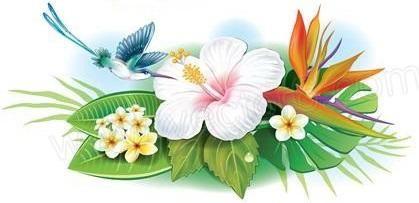 HIEÅM NAÏN CAÀN ÑEÀ PHOØNGA - BAÛY THUÙAnan hoûi.Anan  ñaûnh  leã  chaân  Phaät  baïch  raèng: Ñaïi   oai   ñöùc   Theá   Toân!   Kheùo   khai   ngoä nhöõng  meâ  hoaëc  vi  teá  traàm  troïng,  khieán chuùng   con   hoâm   nay   thaân   taâm   khoan khoaùi,  ñöôïc  lôïi  ích  lôùn.  Baïch  Theá  Toân! Neáu chaân taâm dieäu minh tònh baûn lai vieân maõn, laøm sao laïi coù saùu ñaïo höõu tình? Ñoù laø  baûn  lai  töï  coù  hay  do  taäp  khí  chuùng sanh khôûi ra?Baïch   Theá   Toân!   Tyø-kheo-ni   Baûo   Lieân Höông trì Boà-taùt giôùi, leùn daâm duïc laïi noùicaøn  raèng  vieäc  naøy  khoâng  coù  nghieäp  baùo. Noùi  vöøa  xong,  nöõ  caên  boác  löûa,  sa  vaøo  ñòa nguïc  voâ  giaùn.  Vua  Löu  Ly  gieát  hoï  Cuø- ñaøm.  Tyø-kheo  Thieän  Tinh  chuû  tröông  caùc phaùp ñoaïn dieät. Caû hai ñöông soáng sa vaøo nguïc  A-tyø.  Caùc  ñòa  nguïc  naøy  coù  choã  nhaát ñònh hay moãi ngöôøi taïo nghieäp töï thoï baùo rieâng?  Xin  Phaät  ruû  loøng  ñaïi  töø  khai  thò khieán   ngöôøi   trì   giôùi   nhaän   nghóa   quyeát ñònh,   vui   möøng   kính   giöõ   khoâng   daùm phaïm.–  Hay  thay  caâu  hoûi  khieán  chuùng  sanh thoaùt taø kieán. Nghe kyõ, ta vì oâng noùi. Naøy Anan,  taát  caû  chuùng  sanh  chaân  taùnh  voán thaät  thanh  tònh.  Vì  voïng  kieán  thaønh  voïng taäp  maø  chia  ra  coù  phaän  trong  vaø  phaän ngoaøi.Baûy thuùTình vaø töôûng phaân chia.Naøy  Anan,  nhaân  aùi  nhieãm  phaùt  khôûi voïng  tình,  tình  chöùa  khoâng  thoâi  sanh  aùi thuûy. Gaëp thöùc aên ngon, mieäng chaûy nöôùc mieáng; thöông nhôù ngöôøi thaân, con maét leä traøn; tham caàu vaät baùu, thaân toaùt moà hoâi; vöôùng   maéc   daâm   duïc,   hai   caên   nam   nöõ chaûy   dòch   khí.   Anan,   vaät   aùi   tuy   khaùc nhöng  ñoàng  caûm  nöôùc  chaûy.  Nöôùc  chaûy xuoáng  laø  töôùng  sa  ñoïa.  Ñaây  laø  noäi  phaän chuùng sanh.Naøy  Anan,  khaùt  ngöôõng  phaùt  minh  lyù töôûng.  Töôûng  maõi  sanh  thaéng  khí.  Taâm giöõ  caám  giôùi,  thaân  theå  khinh  thanh;  taâm trì  chuù  aán,  con  maét  huøng  nghò;  taâm  öôùc sanh thieân, chieâm bao bay leân; taâm töôûng coõi   Phaät,   thaùnh   caûnh   thaàm   hieän;   thôø thieän  tri  thöùc,  coi  nheï  thaân  mình.  Naøy Anan,   ñoái   töôïng   taâm   töôûng   tuy   khaùcnhöng  thaéng  khí  caát  leân  thì  ñoàng.  Ñaây  laø ngoaïi phaän chuùng sanh.Naøy Anan, theá gian soáng cheát tieáp noái. Soáng  thuaän  taäp  quaùn,  cheát  theo  nghieäp ñoåi   dôøi.   Maïng   chung   khi   chöa   heát   hôi noùng, thieän aùc moät ñôøi cuøng hieän ra. Cheát nghòch soáng thuaän, hai taäp khí giao xen.Thuaàn  töôûng  bay  leân.  Neáu  coù  phöôùc ñöùc  trí  tueä  vaø  tònh  nguyeän  thì  töï  nhieân taâm khai ngoä, thaáy möôøi phöông Tònh-ñoä, theo nguyeän vaõng sanh.Tình   ít   töôûng   nhieàu,   bay   leân   khoâng cao,  laøm  ñaïi  löïc  quyû  vöông,  phi  haønh  daï- xoa,  ñi  khaép  boán  coõi  trôøi.  Neáu  coù  nguyeän hoä  phaùp  thì  theo  ngöôøi  trì  giôùi,  trì  chuù, thieàn  ñònh  v.v...  thöôøng  ôû  döôùi  phaùp  toøa Nhö Lai.Tình    töôûng    caân    nhau,    khoâng    leân khoâng  xuoáng,  sanh  veà  nhaân  gian.  NhieàuBaûy thuùtöôûng  thì  thoâng  minh,  naëng  tình  thì  ngu ñoän.Tình  nhieàu  töôûng  ít  laïc  veà  baøng  sanh, naëng  laøm  loaøi  coù  loâng,  nheï  laøm  gioáng  coù caùnh.Baûy  tình  ba  töôûng  chìm  xuoáng  döôùi thuûy luaân, sanh nôi meù hoûa luaân, chòu khí phaàn  cuûa  löûa.  Thaân  laøm  ngaõ  quyû  thöôøng bò  ñoát  chaùy,  traûi  traêm  ngaøn  kieáp  khoâng aên khoâng uoáng.Chín  tình  moät  töôûng  xuoáng  thaáu  hoûa luaân,  vaøo  giöõa  giao  giôùi  phong  luaân  vaø löûa. Nheï vaøo höõu giaùn ñòa nguïc, naëng vaøo voâ giaùn.Thuaàn  tình  chìm  saâu  vaøo  nguïc  A-tyø. Neáu  laïi  coù  toäi  huûy  baùng  ñaïi  thöøa,  phaù caám  giôùi  Phaät,  giaû  doái  noùi  phaùp  ñeå  caàu danh   lôïi,   hoaëc   phaïm   nguõ   nghòch,   thaäptroïng  thì  coøn  sanh  veà  möôøi  phöông  ñòa nguïc.Theo  aùc  nghieäp  gaây  ra,  töï  chuoác  laáy quaû  baùo  nhöng  trong  ñoàng  phaän  vaãn  coù choã saün.Möôøi taäp nhaân.Naøy  Anan,  nghieäp  baùo  chuùng  sanh  töï chieâu caûm laáy nhö gaây möôøi taäp nhaân thì chòu saùu giao baùo.Daâm  taäp giao  tieáp phaùt sanh  coï xaùt. Coï xaùt khoâng thoâi phaùt ra löûa maïnh. Nhö ngöôøi  laáy  hai  baøn  tay  coï  xaùt  laãn  nhau, caûm  giaùc  noùng  hieän  ra.  Hai  taäp  khí  ñoát nhau  neân  coù  nhöõng  vieäc  giöôøng  saét,  truï ñoàng.  Taát  caû  caùc  ñöùc  Nhö  Lai  goïi  daâm duïc  laø  löûa  maïnh.  Boà-taùt  traùnh  daâm  duïc nhö traùnh haàm löûa.Tham  taäp  thaâu  huùt  khoâng  thoâi  caûm thaønh hôi laïnh neân coù giaù cöùng neû nöùt. VíBaûy thuùnhö huùt gioù coù caûm xuùc laïnh. Hai taäp khí laán  nhau  neân  coù  caùc  ñòa  nguïc  ba  ba,  tra tra, la la, sen xanh. Möôøi phöông Nhö Lai goïi  tham  caàu  laø  bieån  nöôùc.  Boà-taùt  traùnh tham nhö traùnh bieån ñoäc.Maïn  taäp  laán  löôùt  laãn  nhau,  yû  theá khoâng thoâi neân coù söï boân ba soâi noåi, chöùa laïi  thaønh  nöôùc.  Ví  nhö  cheùp   mieäng,  töï khieán  nöôùc  boït  chaûy  ra.  Hai  taäp  khí  coå ñoäng  laãn  nhau  caûm  quaû  baùo  soâng  maùu, soâng  tro,  caùt  noùng,  bieån  ñoäc,  uoáng  nöôùc ñoàng  soâi  v.v...  Möôøi  phöông  Nhö  Lai  goïi ngaõ maïn laø uoáng nöôùc si meâ. Boà-taùt traùnh ngaõ maïn nhö sôï vöïc thaúm.Saân  taäp  xung  ñoät  laãn  nhau,  choáng ñoái  maõi  khoâng  thoâi.  Taâm  noùng  phaùt  löûa naáu  caùi  khí  thaønh  kim  loaïi,  caûm  quaû  baùo nuùi dao, ñoøn saét, caây göôm, baùnh xe göôm v.v...  Nhö  ngöôøi  haøm  oan  saùt  khí  hieän  roõ. Hai taäp khí kích thích nhau neân coù caùc söï thieán,   caét,   cheùm,   chaët,   duøi,   ñaäp,   ñaùnh.Möôøi  phöông  Nhö  Lai  goïi  noùng  giaän  laø dao   göôm   beùn.   Boà-taùt   traùnh   noùng   giaän nhö sôï cheùm gieát.Taäp quaùn giaû doái duï doã, loâi keùo, daãn daét  khoâng  thoâi   neân  coù   daây,  caây,  thoøng loïng,  caêng  noïc.  Ví  nhö  nöôùc  thaám  ruoäng thì   coû   caây   choùng   lôùn.   Hai   taäp   khí   keùo nhau  neân  coù  caùc  söï  goâng  cuøm  xieàng  xích, roi  gaäy,  qua  boång.  Möôøi  phöông  Nhö  Lai goïi  giaû  doái  laø  saøm  taëc.  Boà-taùt  traùnh  gian doái nhö traùnh beo soùi.Taäp  quaùn  löøa  gaït,  gian  phænh  maõi khoâng thoâi, caûm quaû baùo buïi ñaát, ñaïi tieän, tieåu  tieän,  caùc  ñoà  nhô  nhôùp.  Nhö  gioù  tung buïi  khieán  môø  mòt  khoâng  troâng  thaáy  roõ. Hai  taäp  khí  giuùp  nhau  neân  coù  nhöõng  söï chìm  ñaém,  nhaûy,  neùm,  rôi,  troâi  laên.  Möôøi phöông  Nhö  Lai  goïi  söï  löøa  gaït  laø  cöôùp gieát.  Boà-taùt  traùnh  löøa  gaït  nhö  daãm  phaûi raén ñoäc.Baûy thuùOaùn  taäp  hieàm  khích  laãn  nhau  phaùt sanh  hieàm  giaän,  caûm  quaû  baùo  quaêng  ñaù, neùm   gaïch,   xe   cuõi,   bình   ñöïng,   ñaõy   boïc. Nhö  ngöôøi  hieåm  ñoäc  oâm  aáp  loøng  aùc.  Hai taäp  khí  nuoát  nhau  neân  coù  nhöõng  söï  neùm, quaêng,   naém,   baét,   ñaùnh,   baén,   gieo,   oâm. Möôøi  phöông  Nhö  Lai  goïi  thuø  oaùn  laø  quyû Vi-haïi.  Boà-taùt  traùnh  thuø  oaùn  nhö  sôï  röôïu ñoäc.Taäp   quaùn   aùc   kieán   tranh   caõi   vôùi nhau. Ngaõ kieán, kieán thuû, giôùi caám thuû vaø caùc  nghieäp  taø  ngoä,  phaùt  sanh  choáng  traùi laãn   nhau.   Neân   coù   quan   laïi   chöùng   thöïc naém   giöõ   giaáy   tôø.   Nhö   ñoâng   ngöôøi   ñi ñöôøng  qua  laïi  gaëp  nhau. Hai  taäp  khí  giao nhau  neân  coù  caùc  söï  khaùm  hoûi,  möu  meïo, khaûo taán, ñoøi hoûi gaïn xeùt, cöùu tra. Nhöõng ñoàng  töû  thieän  aùc  caàm  soå  saùch  bieän  baïch tranh  caõi.  Möôøi  phöông  Nhö  Lai  goïi  aùc kieán  laø  haàm  aùi  kieán.  Boà-taùt  traùnh  nhöõng thieân chaáp nhö ñöùng beân hoá ñoäc.Taäp  quaùn  vu  vaï  laøm  haïi  laãn  nhau neân  coù  nuùi  eùp, ñaù  eùp, coái  nghieàn, coái  xay. Ví  nhö  keû  saøm  taëc  aùp  böùc  vu  oan  ngöôøi löông  thieän.  Hai  taäp  khí  an  baøi  laãn  nhau neân  coù  caùc  söï  aùp  giaûi,  ñeø  ñaäp,  eùp  huyeát, loät da. Möôøi phöông Nhö Lai goïi söï vu vaï laø  saøm  hoå  (saøm:  gieøm  pha;  hoå:  aên  thòt  ngöôøi). Boà-taùt traùnh söï vu vaï nhö sôï saám seùt.Taäp  quaùn  kieän  thöa,  phaùt  sanh  do söï  che  giaáu.  Nhö  theá  neân  coù  göông  soi, ñuoác   chieáu   nhö   giöõa   ban   ngaøy   khoâng giaáu  boùng  ñöôïc.  Hai  taäp  khí  phoâ  baøy  laãn nhau   neân   coù   baïn   aùc,   nghieäp   kính,   hoûa chaâu,  phôi  baøy  nghieäp  xöa,  ñoái  nghieäm caùc  vieäc.  Möôøi  phöông  Nhö  Lai  traùch  söï che  ñaäy  laø  giaëc  haïi  ngaàm.  Boà-taùt  coi  söï che  ñaäy  nhö  ñoäi  nuùi  cao  loäi  trong  bieån lôùn.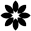 CHUÙ THÍCHMÖÔØI NHAÂN ÐÒA NGUÏCTheo   vaên   kinh,   moãi   nghieäp   ñeàu   coù   2   taäp   khí: Chuûng  taäp  (chuûng töû)  vaø  hieän taäp  (hieän  haønh).  Hai  taäp laøm nhaân, laøm duyeân laãn nhau. Nhaân duyeân ñaày ñuû quaû baùo môùi keát thaønh söï vieäc:-  DAÂM.  Daâm  laø  chuûng  töû.  Coï  xaùt  laø  hieän  haønh. Nhò  taäp  töông  nhieân:  hai  taäp  ñoát  nhau.  Chuûng  töû  laø goác  nhaân  ví  nhö  cuûi  khoâ.  Hieän  haønh  ví  nhö  coï  cuûi,  löûa ñaõ  phaùt  hieän.  Nay  löûa  coù  cuûi  khoâ,  cuûi  khoâ  theâm  löûa. Chuûng  töû  tham  daâm  töø  nhieàu  ñôøi  ñaõ  maïnh.  Hieän  taäp laøm  taêng  thöôïng  duyeân.  Nhaân  duyeân  vieân  maõn  thaønh löûa ñòa nguïc.-  THAM.  Tham  laø  chuûng  töû.  Thaâu  huùt  laø  hieän haønh. Nhò taäp töông laêng: hai taäp laán cöôùp nhau. Ñôøitröôùc  ñaõ  nhieàu  tham  caàu.  Ñôøi  naøy  laïi  gaëp  duyeân  ñeå thöôøng  phaùt  nghieäp  thaâu  thaäp.  Chuûng  töû   khôûi  hieän haønh,   chuûng  töû   caøng  theâm  maïnh.  Hieän  haønh  nhaân chuûng  töû  maïnh  caøng  deã  beùn  duyeân.  Hai  taäp  khí  xoay vaàn  laøm  nhaân  duyeân  cho  nhau  khoâng  coøn  coù  theå  bieátgoác nghieäp thaät do beân naøo.-  MAÏN.  Maïn  laø  chuûng  töû,  hieän  töôùng  caäy  mình khinh  ngöôøi.  Nhò  taäp  töông  coå:  Hieän  taäp  coå  ñoäng chuûng  töû,  chuûng  taäp  coå  ñoäng  hieän  haønh.  Hai  taäp  cuøng noåi daäy. Ngaõ maïn caøng cao, vöïc thaúm caøng saâu.-  SAÂN.  Chuûng  töû  laø  saân,  phaùt  töôùng  baïo  nghòch gaây  goå.  Nhò  taäp  töông  kích:  Chuûng  taäp  kích  thích hieän  haønh  phaùt  khôûi,  hieän  haønh  kích  thích  chuûng  töû nung  naáu  tinh  khí  bieán  thaønh  quaû  dò  thuïc  nhöõng  ñao göôm.  Nghieäp  ngoã  nghòch  xung  ñoät  chieâu  vôøi  söï  cheùm chaët.-  GIAÛ   TRAÙ   laø  chuûng  töû,  hieän  caùc  töôùng  gian phænh quyeán ruõ daãn duï. Nhò taäp töông dieân: Chuûng töû nhôø  hieän haønh maø  toàn taïi laâu daøi. Hieän taäp nhôø  chuûng töû  maø  thöôøng  ñöôïc  phaùt  khôûi.  Cöù  theá  maø  thoùi  giaû  traù keùo  daøi  caû  ñôøi,  roài  coøn ñôøi  naøy sang ñôøi  khaùc.  Laøm sao tænh ngoä ñöôïc goác khoå chính ôû ngay mình.- CUOÁNG DOÁI. Chuûng töû laø khinh doái, hieän haønh caùc   töôùng   löôøng   gaït   buoâng   lung   gian   traù.   Nhò   taäp töông   gia:   hai   taäp   khí   giuùp   nhau   gia   taêng   khieán nghieäp  gaáp boäi. Ngöôøi  gian doái  nuoâi raén ñoäc trong loøng maø khoâng ngôø.- OAÙN  laø  chuûng taäp, phaùt ra hieän taäp  hieàm haän.Nhò  taäp  töông  thoân:  hai  taäp  nuoát  nhau.  Oaùn  keát  ñôøiA. Baûy thuùtröôùc   vaãn   coøn   chuûng   töû.   Ñôøi   nay   hieän   haønh   thaønh nghieäp nuoát haän. Hieàm gheùt ngaäm trong loàng ngöïc laøm ñoäc. Oaùn taäp hieàm giaän caøng nuoát vaøo caøng thaám saâu.-  TAØ  KIEÁN.  Taø  kieán  khoâng  giaûi  thaønh  thoùi  baûo thuû  môû  ra  nhöõng  bieän  baïch  tranh  caõi  choáng  ñoái  bieän bieät thò phi ñem caû saùu caên taïo nghieäp. Nhò taäp töông giao:  Chuûng  taäp  thoâng  giao  tieáp  tay  hieän  haønh,  hieän haønh thoâng giao  tieáp  tay  cho  chuûng taäp.  Baûo  thuû  quyeát lieät  vì  kieán  chaáp  vöõng  maïnh,  kieán  chaáp  vöõng  maïnh  do söùc  baûo  thuû  quyeát  lieät.  Cöù  nhö  theá  nhaân  caøng  nhieàu töôùng maïo thì quaû baùo caøng môû ra laém söï vieäc.-  UOÅNG  TAÄP.  Uoång  taäp  laø  chuûng  töû.  Vu  vaï  laø hieän taäp. Nhò taäp töông baøi: hai taäp an baøi hoaøn caûnh cho nhau. Vu vaï laø do loøng daï cong queo. Loøng daï cong queo thaønh thoùi gieo oan vu vaï. Nhö Lai quôû laø saøm hoå. Vì  ñaõ  gieát  ngöôøi  laïi  theâm  thoùi  gieøm  pha  khuaát  khuùc, duøng aùp löïc böùc ngöôøi vaøo caûnh khoå khoâng aùnh saùng ñeå soi thaáu oan tình. Ñaâu coù deø chính taâm thöùc mình ñang ñan deät löôùi thaûm ñoäc cho mình.- KIEÄN THÖA.  Kieän tuïng laø  hieän taäp.  Che  giaáu (phuù  taøng)  laø  chuûng taäp.  Nhò  taäp  töông traàn:  hai  taäp khí phoâ baøy laãn nhau. Ñeå daønh phaàn phaûi, che giaáu loãi mình  maø  bôùi  loãi  ngöôøi  thaønh  coù  chuyeän  kieän  caùo  chieâu caûm khoå baùo.Saùu giao baùo.Giao  baùo  veà  thaáy  chieâu  caûm  aùc quaû. Laâm chung tröôùc thaáy löûa hoàng ñaày khaép möôøi  phöông.  Thaàn  thöùc  theo  khoùi  vaøo nguïc   voâ   giaùn.   Moät   laø   thaáy   saùng,   thaáy nhieàu  vaät  döõ  khieáp  sôï  voâ  cuøng.  Hai  laø thaáy  toái  ñen  kòt  moät  maøu,  hoaûng  hoát  voâ löôïng. Löûa thaáy ñoát caùi nghe laøm vaïc daàu soâi, nöôùc ñoàng chaûy. Ñoát hôi thôû laøm khoùi ñen,  löûa  ñoû.  Ñoát  caùi   neám  laøm  vieân  saét nung   ñoû   baét   aên.   Ñoát   caûm   xuùc   laøm   tro noùng,  loø  than.  Ñoát  taâm  yù  sanh  ra  sao  löûa röôùi khaép coõi hö khoâng.Giao baùo veà nghe chieâu caûm aùc quaû. Laâm chung thaáy soùng cuoän ngaäp trôøi ñaát. Thaàn  thöùc  theo  doøng  vaøo  nguïc  voâ  giaùn. Moät  laø  nghe  toû  caùc  thöù  oàn  aøo,  tinh  thaàn roái  loaïn.  Hai  laø  ñieác  haún  laëng  leõ  khoâng nghe  gì,  thöùc  thaàn  chìm  lòm.  Soùng  nghe roùt  vaøo  caùi  nghe  laøm  traùch,  laøm  hoûi.  RoùtA. Baûy thuùvaøo  caùi  thaáy  laøm  saám,  laøm  theùt,  laøm  hôi ñoäc döõ. Roùt vaøo hôi thôû laøm möa, laøm muø, röôùi  caùc  saâu  ñoäc  ñaày  khaép  thaân  theå.  Roùt vaøo  caùi  neám  laøm  muû,  laøm  huyeát  caùc  thöù nhô  nhôùp.  Roùt  vaøo  caûm  xuùc  laøm  con  vaät, con  quyû,  phaân  tieåu.  Roùt  vaøo  yù  nghó  laøm chôùp, möa ñaù ñaäp naùt taâm thöùc.Giao  baùo  veà  ngöûi  chieâu  caûm  aùc quaû. Laâm  chung  thaáy  hôi  ñoäc  ñaày  daãy  xa  gaàn. Thaàn  thöùc  töø  ñaát  troài  leân  vaøo  nguïc  voâ giaùn.  Moät  laø  ngöûi  thoâng,  bò  caùc  hôi  döõ xoâng toät böïc laøm cho taâm roái loaïn. Hai laø muõi   ngaït,   hôi   thôû   ngoäp   naèm   cheát   giaác döôùi ñaát. Hôi xoâng vaøo muõi laøm ngaït, laøm thoâng.  Xoâng   vaøo  caùi   thaáy   laøm   löûa,   laøm ñuoác.  Xoâng  vaøo  caùi  nghe  laøm  chìm  ngaäp, laøm  cheát  ñuoái,  laøm  nöôùc  lôùn,  laøm  nöôùc soâi. Xoâng vaøo caùi neám laøm thoái, laøm öông. Xoâng  vaøo  caùi  xuùc  laøm  tröông,  laøm  naùt, laøm  nuùi  thòt  lôùn  coù  traêm  ngaøn  con  maéttruøng doøi huùt aên khoâng cuøng. Xoâng vaøo yù nghó  laøm  tro,  laøm  chöôùng  khí,  laøm  gaïch ñaù bay leân quaät xuoáng ñaùnh naùt thaân theå.Giao  baùo  veà  vò  chieâu  caûm  aùc  quaû. Laâm   chung   thaáy   löôùi   saét   nung   ñoû   che khaép   theá   giôùi.  Thaàn  thöùc  töø   döôùi   tung leân,  maéc  löôùi  treo  ngöôïc  ñaàu  xuoáng  vaøo nguïc voâ giaùn.-  Nuoát  vaøo  thì  keát  thaønh  giaù  laïnh, laøm nöùt neû thaân theå.-  Möûa  ra  thì  bay  leân  thaønh  löûa  hoàng ñoát taän xöông tuûy.Vò baùo nhö theá qua caùi neám laøm nhaän, laøm  chòu.  Qua  caùi  thaáy  laøm  caùc  thöù  kim thaïch  ñoát  chaùy.  Qua  caùi  nghe  laøm  binh khí saéc beùn. Qua hôi thôû laøm  loàng saét lôùn che   khaép   coõi   nöôùc.   Qua   caûm   xuùc   laøm cung,  laøm  teân,  laøm  noû,  laøm  baén.  Qua  yùA. Baûy thuùnghó  laøm  saét  noùng  bay  töø  treân  khoâng  rôi xuoáng.Giao  baùo  veà  xuùc  chieâu  caûm  aùc  quaû. Laâm  chung  thaáy  nuùi  lôùn  boán  maët  hôïp  laïi khoâng coù ñöôøng ra. Thaàn thöùc thaáy thaønh saét  lôùn,  raén  löûa,  choù  löûa,  huøm  soùi,  sö  töû, nguïc  toát  ñaàu  traâu,  La-saùt  ñaàu  ngöïa  tay caàm  thöông  soùc luøa  vaøo  cöûa  thaønh  höôùng veà nguïc voâ giaùn.-   Hôïp   xuùc   thì   nuùi   keïp   eùp   mình, xöông thòt naùt ra maùu.-   Ly   xuùc   thì   dao   göôm   cheùm   vaøo mình, caét xeû tim gan. Xuùc baùo qua caùi xuùc laøm  ñöôøng,  laøm  quaùn,  laøm  saûnh,  laøm  aùn. Qua  caùi  thaáy  laøm  ñoát,  laøm  nung.  Qua  caùi nghe  laøm  ñaäp,  baén,  ñaùnh,  ñaâm.  Qua  hôi thôû  laøm  truøm,  ñaãy,  laøm  troùi,  laøm  tra.  Qua caùi  neám  laøm  caøy,  kìm,  cheùm,  chaët.  Qua  yù nghó laøm rôi, laøm bay, laøm naáu nöôùng.Giao  baùo  veà  yù  nghó  chieâu  caûm  aùc quaû.  Laâm  chung  thaáy  gioù  döõ  thoåi  naùt  coõi nöôùc.  Thaàn  thöùc  ngöôøi  cheát  bò  thoåi  leân treân khoâng, theo gioù rôi vaøo nguïc voâ giaùn.1   -   Toät   meâ   hoang   mang   rong   chaïy khoâng thoâi.2 - Coù hay bieát thì khoå bò ñoát chaùy ñau ñôùn khoâng cuøng.YÙ  baùo  keát  vaøo  yù  nghó  thì  laøm  phöông, laøm  sôû.  Keát  vaøo  caùi  thaáy  laøm  göông  soi, laøm  chöùng  cöù.  Keát  vaøo  caùi  nghe  laøm  ñaù eùp,  laøm  giaù,  laøm  söông,  laøm  ñaát,  laøm  muø. Keát   vaøo   hôi   thôû   laøm   xe   löûa   lôùn,   laøm thuyeàn  löûa,  cuõi  löûa.  Keát  vaøo  caùi  neám  laøm keâu  la  to,  laøm  aên  naên  khoùc  loùc.  Keát  vaøo caûm xuùc  laøm  gioù  thoåi  thaân phoàng leân xeïp xuoáng, moät ngaøy muoân laàn soáng cheát, laøm nghieâng laøm ngöûa.A. Baûy thuùNghieäp rieâng baùo chung.Naøy  Anan,  theá  goïi  laø  möôøi  nhaân  saùu quaû ñòa nguïc, ñeàu do meâ voïng maø ra. Neáu saùu  caên  ñoàng  taïo  nghieäp  döõ  thì  vaøo  nguïc A-tyø   chòu   khoå   voâ   cuøng   trong   voâ   löôïng kieáp.  Neáu  töøng  moãi  caên  taïo  nghieäp,  goàm caû  caûnh  vaø  caên  thì  phaûi  vaøo  moät  trong taùm  nguïc  voâ  giaùn.  Neáu  caû  thaân  mieäng  yù laøm  vieäc  saùt  ñaïo  daâm  thì  phaûi  vaøo  moät trong  möôøi  taùm  ñòa  nguïc.  Neáu  khoâng  ñuû ba   nghieäp   thaân   mieäng   yù,   hoaëc   chæ   laøm moät toäi, hoaëc saùt, hoaëc ñaïo, hoaëc daâm  thì phaûi  vaøo  moät  trong  36  ñòa  nguïc.  Neáu  chæ moät  caên  rieâng  laøm  moät  vieäc  thì  phaûi  vaøo moät trong 108 ñòa nguïc.Chuùng sanh rieâng gaây nghieäp, vaøo choã ñoàng phaän, ñeàu do voïng töôûng phaùt sanh, khoâng phaûi baûn lai töï coù.Dö baùo.Naøy   Anan,   caùc   chuùng   sanh   ñoù   neáu khoâng  gaây  toäi  cheâ  phaù  luaät  nghi,  phaïm Boà-taùt  giôùi,  huûy  baùng  Nieát-baøn  cuûa  Phaät maø  chæ  phaïm  nhöõng  nghieäp  taïp  khaùc,  thì sau  khi  bò  ñoát  chaùy  nhieàu  kieáp,  ñeàn  toäi  ôû ñòa nguïc xong roài seõ ra laøm quyû.QUYÛ:  Neáu  nôi  baûn  nhaân  do  tham  vaät laøm  toäi,  gaëp  vaät  thaønh  hình  goïi  laø  Quaùi quyû.  Do  tham  saéc  laøm  toäi,  gaëp  gioù  thaønh hình  goïi  laø  Baït  quyû.  Do  doái  traù  laøm  toäi, gaëp loaøi vaät thaønh hình goïi laø  Mî quyû. Do noùng   giaän   laøm   toäi,   gaëp   saâu   ñoäc   thaønh hình  goïi  laø  Coå  ñoäc  quyû.  Do  thuø  oaùn  laøm toäi,  gaëp  vaän  suy  cuûa  keû  thuø  thaønh  hình goïi  laø  Leä  quyû.  Do  ngaõ  maïn  laøm  toäi,  gaëp khí thaønh hình goïi laø Ngaõ quyû. Do löøa gaït laøm  toäi,  gaëp  boùng  toái  thaønh  hình  goïi  laø Yeåm quyû. Do taø kieán laøm toäi, gaëp aùnh saùng thaønh  hình  goïi  laø  Voõng  löôïng  quyû.  Do  vuA. Baûy thuùvaï laøm toäi, gaëp buøa chuù thaønh hình goïi laø Dòch   söû   quyû.   Do   beø   phaùi   laøm   toäi,   gaëp ngöôøi thaønh hình goïi laø Truyeàn toáng quyû.Naøy   Anan,   thuaàn   tình   phaûi   ñoïa   laïc. Löûa  nghieäp  ñoát  khoâ  roài  ra  laøm  quyû,  ñeàu do  voïng  töôûng.  Neáu  ngoä  Boà-ñeà  thì  voán khoâng coù gì.BAØNG   SANH:   Naøy   Anan,   nghieäp   quyû heát,  tình  töôûng  ñeàu  khoâng  môùi  laøm  thaân suùc sanh, oaùn ñoái gaëp nhau, ñeàn traû nôï cuõ.Quaùi  quyû  theo  vaät,  vaät  tieâu  baùo  heát, sanh  nôi  theá  gian  phaàn  nhieàu  laøm  loaøi chim  kieâu.  Baït  quyû  theo  gioù,  gioù  tieâu  baùo heát,  sanh  nôi  theá  gian  phaàn  nhieàu  laøm nhöõng  loaøi  baùo  ñieàm  xaáu  nhö  cuù  quaï.  Mî quyû  theo  suùc,  suùc  cheát  baùo  heát,  sanh  nôi theá  gian  phaàn  nhieàu  laøm  loaøi  caùo  hoà.  Coå quyû  theo  saâu,  saâu  cheát  baùo  heát,  sanh  nôi theá  gian  phaàn  nhieàu  laøm  loaøi  haïi  ñoäc.  Leä quyû  theo  vaän  suy,  suy  toät  baùo  heát,  sanhnôi  theá  gian  phaàn  nhieàu  laøm  loaøi  giun. Ngaõ  quyû  theo  khí,  khí  tieâu  baùo  heát,  sanh nôi  theá  gian  phaàn  nhieàu  laøm  loaøi  cung caáp  thòt  aên.  Yeåm  quyû  theo  boùng  toái,  toái tieâu   baùo   heát,   sanh   nôi   theá   gian   phaàn nhieàu   laøm   loaøi   cung   caáp   y   phuïc.   Voõng löôïng  quyû  theo  aùnh  saùng,  saùng  tieâu  baùo heát,  sanh  nôi  theá  gian  phaàn  nhieàu  laøm caùc  loaøi  chim  muøa.  Dòch  söû  quyû  theo  buøa chuù,  buøa  chuù  dieät  baùo  heát,  sanh  nôi  theá gian  phaàn  nhieàu  laøm  caùc  loaøi  baùo  ñieàm toát.  Truyeàn  toáng  quyû  theo  ngöôøi,  ngöôøi cheát   baùo   heát,   sanh   nôi   theá   gian   phaàn nhieàu laøm caùc loaøi quaán quít beân ngöôøi.Anan,   nhö   theá   ñeàu   do   voïng   töôûng chieâu  daãn.  Neáu  ngoä  taùnh  Boà-ñeà,  caùc  voïng duyeân aáy voán vaãn khoâng coù.Boïn  Baûo  Lieân  Höông,  Löu  Ly  Vöông, Thieän  Tinh  Tyø-kheo  voán  töï  gaây  nghieäp. Nghieäp   khoâng   töø   treân   trôøi   sa   xuoáng,A. Baûy thuùkhoâng töø döôùi ñaát baät leân, cuõng khoâng do ngöôøi   ñöa   tôùi.   Chæ   töï   mình   gaây   ra,   töï mình chòu quaû. Nôi taâm Boà-ñeà ñeàu laø phuø hö voïng töôûng giaû doái ngöng keát.Naøy  Anan,  caùc  loaøi  vaät  aáy  traû  quaù  nôï cuõ  thì  khi  leân  laøm  ngöôøi  seõ  ñoøi  laïi  choã thöøa.   Neáu   beân   kia   coù   phöôùc   ñöùc   thì   ôû trong   loaøi   ngöôøi   maø   hoaøn   laïi.   Khoâng phöôùc  ñöùc  thì  phaûi  laøm  suùc  sanh  maø  ñeàn traû.Anan   neân   bieát,   neáu   duøng   tieàn   cuûa hoaëc söùc ngöôøi ta thì ñeàn ñuû laø xong. Neáu nôï  thaân  maïng  hoaëc  maùu  thòt  thì  aên  nhau gieát  nhau  traûi  vi  traàn  kieáp.  Tröø  khi  ñöôïc phaùp  Samatha  hoaëc  gaëp  Phaät  ra  ñôøi,  oan nghieäp môùi döùt.NGÖÔØI: Loaøi chim kieâu traû nôï ñuû, sanh trong coõi ngöôøi vaøo haïng ngoan coá. Gioáng baùo  ñieàm  xaáu  traû  nôï  ñuû,  sanh  trong  coõi ngöôøi  vaøo  haïng  quaùi  dò.  Nhöõng  loaøi  hoà,caùo  traû  nôï  ñuû,  sanh  trong  coõi  ngöôøi  vaøo haïng  ngu  daïi.  Nhöõng  loaøi  haïi  ñoäc  traû  nôï ñuû,  sanh  trong  coõi  ngöôøi  vaøo  haïng  nham hieåm.  Nhöõng  loaøi  giun  traû  nôï  ñuû,  sanh trong    coõi    ngöôøi    vaøo    haïng    heøn    nhaùt. Nhöõng  loaøi  cung  caáp  thòt  aên  traû  nôï  ñuû, sanh    trong    coõi    ngöôøi    vaøo    haïng    nhu nhöôïc. Nhöõng loaøi cung caáp y phuïc traû nôï ñuû,  sanh  trong  coõi   ngöôøi   vaøo   haïng  lao ñoäng.  Nhöõng  loaøi  chim  muøa  sanh  trong coõi  ngöôøi  vaøo  haïng  vaên  hoïc.  Nhöõng  loaøi baùo  ñieàm  toát  sanh  trong  coõi  ngöôøi  vaøo haïng  thoâng  minh.  Nhöõng  loaøi  quaán  quít theo ngöôøi sanh trong coõi ngöôøi vaøo haïng thoâng ñaït.Anan, boïn aáy ñeàu töø voâ thuûy ñeán nay, ñieân  ñaûo  gaây  nghieäp,  vay  traû  thöøa  thieáu, sanh nhau gieát nhau. Neáu khoâng gaëp Nhö Lai, khoâng nghe chaùnh phaùp thì coøn xoay vaàn  maõi  maõi  trong  traàn  lao.  Thaät  ñaùng thöông xoùt!A. Baûy thuùMöôøi Tieân.Anan, laïi coù nhöõng ngöôøi khoâng nöông theo  chaùnh  giaùc  tu  Tam-ma-ñeà,  rieâng  ñeå taâm cuûng coá hình haøi, vaøo trong röøng nuùi nhöõng  choã  ít  ai  ñeán  ñöôïc,  tu  taäp  thaønh möôøi thöù Tieân.Kieân  coá  duøng  ñoà  boå  khoâng  ngöøng, ñaïo aên thaønh töïu, goïi laø Ñòa-haønh tieân.Kieân  coá  duøng  coû  caây  khoâng  ngöøng, ñaïo   thuoác   thaønh   töïu,   goïi   laø   Phi-haønh tieân.Kieân   coá   duøng   kim   thaïch   khoâng ngöøng, ñaïo hoùa chaát thaønh töïu, goïi laø Du- haønh tieân.Kieân  coá  laøm  nhöõng  ñoäng  taùc  khoâng ngöøng,  khí  tinh  thaønh  töïu,  goïi  laø  Khoâng- haønh tieân.Kieân   coá   luyeän   nöôùc   boït   khoâng ngöøng,    nhuaän    ñöùc    thaønh    töïu,    goïi    laøThieân-haønh tieân.Kieân   coá   haáp   thuï   tinh   hoa   khoâng ngöøng,  haáp  thuï  thaønh  töïu,  goïi  laø  Thoâng- haønh tieân.Kieân  coá  laøm  thuaät  phuø  chuù  khoâng ngöøng,  thuaät  phaùp  thaønh  töïu,  goïi  laø  Ñaïo- haønh tieân.Chuyeân    chuù    kieân   coá    taâm    nieäm khoâng ngöøng, chuyeân nieäm thaønh töïu, goïi laø Chieáu-haønh tieân.Kieân  coá  thuûy  hoûa  giao  caáu  khoâng ngöøng,  caûm  öùng  thaønh  töïu,  goïi  laø  Tinh- haønh tieân.Kieân  coá  taäp  luyeän  bieán  hoùa  khoâng ngöøng,  giaùc  ngoä  thaønh  töïu,  goïi  laø  Tuyeät- haønh tieân.Anan,  boïn  aáy  ñeàu  ôû  trong  loaøi  ngöôøi luyeän   taâm,   tuy   khoâng   tu   chaùnh   giaùc nhöng  rieâng  ñöôïc  leõ  soáng,  thoï  ngaøn  vaïnA. Baûy thuùtuoåi,  nghæ  ôû  trong  nuùi  saâu  hoaëc  treân  ñaûo giöõa  beå  caû,  caùch  tuyeät  choã  ngöôøi  ôû.  Ñoù cuõng  laø  voïng  töôûng  luaân  hoài  löu  chuyeån. Neáu khoâng tu chaùnh ñònh thì khi quaû baùo heát roài, trôû laïi taûn vaøo trong saùu ñaïo.Caùc coõi trôøi.DUÏC GIÔÙIAnan,   ngöôøi   khoâng   caàu   thöôøng   truï, chöa  rôøi  boû  ñöôïc  aân  aùi  nhöng  khoâng  taø daâm,  taâm  ñònh  phaùt  saùng.  Meänh  chung  ôû gaàn  maët  trôøi,  maët  traêng  goïi  laø  Töù  Thieân Vöông.Daâm  aùi  ít  oûi,  trong  luùc  tònh  cö  chöa ñöôïc  toaøn  vò.  Meänh  chung  vöôït  maët  trôøi maët traêng goïi laø trôøi Ñao Lôïi.Gaëp  caûnh  duïc  taïm  theo,  boû  ñi  khoâng nhôù,  ôû  theá  gian  ñoäng  ít  tónh  nhieàu.  Meänh chung saùng rôõ ôû yeân trong hö khoâng, maëttrôøi   maët   traêng   khoâng   soi   tôùi   ñöôïc.   Töï thaân   mình   coù   aùnh   saùng   goïi   laø   trôøi   Tu Dieäm Ma.Luùc naøo cuõng tónh nhöng gaëp caûm xuùc chöa   choáng   ñoái   ñöôïc,   meänh   chung   leân treân  choã  tinh  vi,  kieáp  hoaïi  tam  tai  khoâng ñeán nôi, goïi laø trôøi Ñaâu Suaát.Töï  khoâng  duïc  taâm,  chæ  ñaùp  öùng  vôùi ngöôøi  khaùc,  duïc  caûnh  voâ  vò  nhö  aên  saùp. Meänh chung vöôït leân sanh vaøo caûnh bieán hoùa, goïi laø trôøi Laïc Bieán Hoùa.Tuy  ñoàng  vôùi  theá  gian  trong  nguõ  duïc nhöng  taâm  sieâu  thoaùt.  Meänh  chung  vöôït treân   taát   caû   nhöõng   caûnh   bieán   hoùa   vaø khoâng  bieán  hoùa,  goïi  laø  trôøi  Tha  Hoùa  Töï Taïi.Anan,  saùu  coõi  trôøi  naøy  thaân  hình  tuy khoâng ñoäng nhöng taâm coøn daáu veát goïi laø Duïc-giôùi.Baûy thuùSAÉC GIÔÙIAnan,   theá   gian   tu   taâm   khoâng   nhôø Thieàn-na,  khoâng  coù  trí  tueä,  chæ  giöõ  thaân khoâng   daâm   duïc.   Ñi   ñöùng   naèm   ngoài   aùi nhieãm  khoâng  sanh, thaân  laøm  phaïm  löõ  goïi laø trôøi Phaïm Chuùng.Taäp quaùn nguõ duïc ñaõ tröø, vui veû thuaän theo luaät nghi, thaät haønh phaïm ñöùc goïi laø trôøi Phaïm Phuï.Thaân  taâm  vieân  thoaùt,  oai  nghi  khoâng thieáu,  caám  giôùi  trong  saïch  laïi  theâm  minh ngoä,  lieàn  ñöôïc  thoáng  laõnh  Phaïm  chuùng, laøm   ñaïi   phaïm   vöông   goïi   laø   trôøi   Ñaïi Phaïm.Anan, ba thaéng löu naøy, taát caû khoå naõo khoâng   böùc   baùch   ñöôïc.   Tuy   khoâng   phaûi chaùnh  ñònh  nhöng  taâm  thanh  tònh  khoâng nhieãm  nhöõng  loãi  laàm  cuûa  duïc  giôùi,  goïi  laø SÔ THIEÀN.Anan,   caùc   haøng   Phaïm   Thieân   thoáng laõnh  phaïm  chuùng,  phaïm  haïnh  vieân  maõn, tröøng   taâm   phaùt   saùng   goïi   laø   trôøi   Thieåu Quang.Quang  quang  röïc  rôõ  choùi   roïi   khoâng cuøng,  aùnh  ra  möôøi  phöông  theá  giôùi  trong saùng nhö ngoïc löu ly goïi laø trôøi Voâ Löôïng Quang.Huùt   giöõ   vieân   quang   thaønh   töïu   giaùo theå, giaùo  hoùa  thanh  tònh  öùng  duïng  khoâng cuøng goïi laø trôøi Quang AÂm.Anan,  ba  thaéng  löu  naøy  taát  caû  lo  buoàn khoâng   böùc   baùch   ñöôïc.   Tuy   khoâng   tu chaùnh ñònh nhöng taâm thanh tònh, ñaõ deïp thoâ laäu goïi laø NHÒ THIEÀN.Anan,  duøng  haøo  quang  vieân  maõn  laøm vieäc   giaùo   hoùa.   Do   giaùo   hoùa   caøng   roõ   leõ nhieäm  maàu,  tinh  taán  vôùi  caùi  vui  tòch  dieät goïi laø trôøi Thieåu Tònh.A. Baûy thuùCaûnh  thanh  tònh  hieän  tieàn  daãn  phaùt khoâng  bôø  beán,  thaân  taâm  khinh  an  thaønh caùi   vui   tòch   dieät   goïi   laø   trôøi   Voâ   Löôïng Tònh.Theá   giôùi   thaân   taâm   hoaøn   toaøn   thanh tònh,  caûnh  thuø  thaéng  hieän  tieàn,  khaép  vui tòch dieät goïi laø trôøi Bieán Tònh.Anan,   ba   thaéng   löu   naøy   tuy   chaúng phaûi  chaân  chính  Tam-ma-ñeà  nhöng  thaønh töïu  ñaày  ñuû  ñaïi  tuøy  thuaän,  thaân  taâm  an oån, ñöôïc vui voâ löôïng goïi laø TAM THIEÀN.Anan,  quan  saùt  vui  khoâng  thöôøng  coøn neân  xaû  caû  khoå  vui.  Töôùng  thoâ  naëng  ñaõ dieät,  sanh  phöôùc  thanh  tònh  goïi  laø  trôøi Phöôùc Sanh.Taâm phoùng xaû vieân maõn, söï nhaän hieåu cao  xa  caøng  thanh  tònh,  ñöôïc  ñaïi  töï  taïi laâu daøi goïi laø trôøi Phöôùc AÙi.Anan, töø coõi trôøi naøy coù hai ñöôøng reõ:Duøng  taâm  saùng  suoát  thanh  tònh  voâ löôïng  ñaõ   saün   maø   tu   chöùng,   an  truï   nôi phöôùc  ñöùc  vieân  minh  goïi  laø  trôøi  Quaûng Quaû.Nghieàn ngaãm nhaøm chaùn khoå vui ñi ñeán  xaû  cuøng  toät,  traûi  500  kieáp  thaân  taâm tieâu  dieät,  yù  nghó  baët  laëng.  Vì  khoâng  phaùt minh ñöôïc taùnh voâ sanh dieät, laáy dieät laøm nhaân  tu  neân  vaãn  ôû  trong  voøng  sanh  dieät. Nöûa kieáp ñaàu dieät, nöûa kieáp sau sanh goïi laø trôøi Voâ Töôûng.Anan,  boán  thaéng  löu  naøy,  tuy  chaúng phaûi  chaân  chính  Tam-ma-ñeà  nhöng  taâm höõu  sôû  ñaéc  coâng  haïnh  thuaàn  thuïc,  khoå vui  theá  gian  khoâng  ñoäng  tôùi  ñöôïc  goïi  laø TÖÙ THIEÀN.Coõi   naøy   laïi   coù   naêm   caûnh   giôùi   cuûa nhöõng  vò  ñaõ  dieät  heát  taäp  khí  chín  phaåm tö  hoaëc  cuûa  duïc  giôùi.  Khoâng  coù  ngoâi  vò  ôû haï   giôùi   neân   an   laäp   trong   chuùng   ñoàngA. Baûy thuùphaän  cuûa  taâm  xaû:  1)  Trôøi  Voâ  Phieàn  khoå vui  ñeàu  dieät,  khoâng  coøn  öa  gheùt.  2)  Trôøi Voâ  Nhieät  töï  taïi  khoâng  coøn  naêng  xaû  sôû  xaû.Trôøi    Thieän    Kieán    kheùo    thaáy    möôøi phöông  theá  giôùi  vieân  tröøng,  khoâng  coøn traàn   töôùng   hoân   traàm   oâ   tröôïc.   4)   Trôøi Thieän Hieän ñaøo luyeän nung ñuùc thaân taâm khieán  tri  kieán  ñöôïc  thanh  tònh  tinh  saùng khoâng  bò  chöôùng  ngaïi.  5)  Trôøi  Saéc  Cöùu Caùnh  roát  raùo  bieát  roõ  quaàn  cô,  cuøng  toät taùnh  cuûa  saéc  phaùp,  vaøo  voâ  bieân  teá.  5  BAÁT HOAØN  THIEÂN  ôû Töù thieàn, boán Thieân Vöông chæ  kính  nghe  bieát,  chôù  khoâng  heà  ñöôïc thaáy.  Cuõng  nhö  nhaân  gian  röøng  saâu  ñoàng roäng   vaãn   coù   A-la-haùn   truï   trì   trong   caùc Thaùnh  ñaïo  traøng  nhöng  ngöôøi  ñôøi  khoâng theå thaáy.Anan,  18  coõi  trôøi  naøy  soáng  ñoäc  thaân trong  saïch,  khoâng  giao  hôïp,  saéc  thaân  toát ñeïp nhöng coøn caùi luïy veà hình haøi.VOÂ SAÉC GIÔÙIÑænh Saéc-giôùi coù hai ñöôøng reõ:Xaû  taâm  phaùt  tueä,  tueä  quang  vieân thoâng,  ra  khoûi  traàn  giôùi  thaønh  A-la-haùn vaøo  Boà-taùt  thöøa  goïi  laø  Hoài  taâm  ñaïi  A-la- haùn.Neáu   taïi   xaû   taâm   coù   caûm   giaùc   coøn thaân  coøn  chöôùng  ngaïi  neân  tieâu  ngaïi  vaøo Khoâng,   goïi   laø   Khoâng   xöù.   Ngaïi   ñaõ   tieâu nhöng coøn voâ ngaïi vì coøn thöùc A-laïi-da vaø nöûa  phaàn  vi  teá  cuûa  Maït-na,  goïi  laø  Thöùc xöù.  Saéc  khoâng  ñaõ  heát,  thöùc  taâm  ñaõ  dieät, möôøi  phöông  tòch  laëng  goïi  laø  Voâ  Sôû  Höõu Xöù.  Thöùc  taùnh  khoâng  ñoäng,  laïi  dieät  ñeán cuøng. Caùi khoâng theå taän cöù cho laø ñaõ taän, nhö  khoâng  maø  coøn,  goïi  laø  Phi  töôûng  phi phi   töôûng   xöù.   Xeùt   cuøng   caùi   khoâng   maø chaúng naém ñöôïc Khoâng-lyù:A. Baûy thuùÔÛ coõi trôøi Baát Hoaøn duøng Thaùnh ñaïo ñeå nghieân cuøng goïi laø  Baát hoài taâm ñoän A- la-haùn.ÔÛ coõi trôøi voâ töôûng ngoaïi ñaïo ñeå xeùt cuøng,   khoâng   quay   trôû   laïi,   khoâng   nghe chaùnh phaùp, thì seõ luaân hoài.Naøy  Anan,  caùc  coõi  trôøi  phaøm  phu  noùi treân   coøn   y   nhieân   trong   voøng   sanh   töû. Thieân Vöông thöôøng laø Boà-taùt tu Tam-ma- ñeà ñeå tieán leân caùc Thaùnh vò.A tu la.Quyû, sanh tröùng, ôû hö khoâng, do söùc baûo hoä chaùnh phaùp ñöôïc thaàn thoâng.Loaøi ngöôøi, thai sanh, ôû gaàn maët trôøi maët traêng. Töø coõi trôøi vì ñöùc keùm phaûi sa ñoïa.Loaøi trôøi, hoùa sanh, söùc maïnh khoâng sôï ai, tranh quyeàn vôùi caû Phaïm Vöông Ñeá Thích, baøn tay naém caàm ñöôïc caû theá giôùi.Baøng  sanh,  thaáp  sanh,  sanh  trong bieån lôùn, ban ngaøy ñi chôi treân hö khoâng, toái veà nguû döôùi nöôùc.Keát khuyeán.Naøy   Anan,   baûy   thuù   ñeàu   laø   nhöõng töôùng   höõu   vi   toái   taêm,   voïng   töôûng   thoï sanh,   voïng   töôûng   theo   nghieäp,   chæ   nhö khoâng  hoa  ôû  trong  baûn  taâm  voâ  taùc  dieäu minh,  voán  laø  hö  voïng  chaúng  coù  coãi  goác manh moái. Chæ vì khoâng chöùng ñöôïc chaân taùnh  thanh  tònh  neân  cöù  luaân  hoài  traûi  voâ löôïng   kieáp.   Thuaän   saùt   ñaïo   daâm   thì   ñi xuoáng. Khoâng saùt ñaïo daâm thì ñi leân. Leân xuoáng,  xuoáng  leân   thaønh  taùnh   luaân  hoài. Kheùo  tu  taäp  phaùt  huy  phaùp  Tam-ma-ñeà, baûn  taùnh  dieäu  tòch  coøn  khoâng  coù  baát  saùtBaûy thuùbaát ñaïo  baát daâm  huoáng  chi  laïi  coù  saùt ñaïo daâm. Khoâng ñoaïn ba nghieäp, moãi moãi ñeàu coù phaàn. Ai naáy rieâng taïo toäi nhöng ñoàng nghieäp chòu quaû vaãn coù choã nhaát ñònh. Töø voïng phaùt sanh maø voïng laïi khoâng nguoàn goác.OÂng  taän  söùc  coá  gaéng  tu  haønh  nhöng coát  yeáu  phaûi  tröø  ba  hoaëc.  Ba  hoaëc  chöa heát,   daàu   ñöôïc   thaàn   thoâng   cuõng   chæ   laø coâng  duïng  höõu  vi  cuûa  theá  gian.  Taäp  khí meâ  laàm  khoâng  dieät  quyeát  laïc  vaøo  ñöôøng ma,   tuy   muoán   tröø   voïng   caøng   theâm   hö nguïy. Nhö Lai baûo laø raát ñaùng thöông xoùt. Nhö  theá  ñeàu  do  voïng  töï  laàm,  khoâng  phaûi loãi  cuûa  taùnh  Boà-ñeà.  Noùi  nhö  vaäy  laø  chính thuyeát. Khoâng noùi nhö vaäy laø ma vöông.B - NGUÕ AÁM MANguyeân Do Ma SöïThôøi  thuyeát phaùp  ñaõ  chaám  döùt.  Nôi  sö töû  toøa,  Nhö  Lai  xoay  thaân  töû-kim-sôn  trôû laïi döïa vaøo gheá, baûo Anan vaø ñaïi chuùng:“Haøng  Thanh-vaên  Duyeân-giaùc  höõu  hoïc caùc  oâng  ngaøy  nay  ñaõ  hoài  taâm  höôùng  veà Voâ-thöôïng Boà-ñeà. Toâi ñaõ chæ daïy ñöôøng tu chaân chính nhöng coøn nhöõng ma söï vi teá. Trong   khi   tu   Chæ   Quaùn,   caûnh   ma   phaùt hieän,  oâng  khoâng  ñeà  phoøng  taâm  kyõ  seõ  laïc taø  kieán.  Hoaëc  ma  nguõ  aám  khôûi,  hoaëc  gaëp Thieân   ma   quyû   thaàn   lî   mî.   Trong   taâm khoâng  roõ,  nhaän  giaëc  laøm  con,  hoaëc  ñöôïc moät  ít  ñaõ  cho  laø  ñuû.  Nhö  voâ  vaên  Tyø-kheoNguõ aám mamôùi   ñöôïc   ñeä   töù   thieàn,   töï   xöng   chöùng Thaùnh.  Baùo  taän,  töôùng  suy  hieän  ra,  baùng Phaät  raèng:  “Phaät  baûo  A-la-haùn  khoâng  coøn taùi  sanh  maø  nay  toâi  laø  A-la-haùn  laïi  phaûi thoï  sanh”,  ñoïa  nguïc  A-tyø.  Caùc  oâng  nghe kyõ, toâi vì caùc oâng phaân bieät chín chaén”.Anan ñöùng daäy cuøng haøng höõu hoïc vui möøng  ñaûnh  leã,  kính  nghe  ñöùc  Phaät  töø  bi daïy baûo.– Caùc oâng neân bieát, 12 loaøi chuùng sanh trong  theá  giôùi  höõu  laäu,  taâm  theå  giaùc  vieân baûn   giaùc   dieäu   minh,   khoâng   hai   khoâng khaùc.  Do  meâ  chaân  lyù,  duøng  voïng  töôûng thaønh ra loãi laàm. Si aùi phaùt sanh, phaùt meâ cuøng   khaép   neân   coù   hö   khoâng.   Meâ   maûi khoâng  thoâi  môùi  coù  theá  giôùi.  Möôøi  phöông vi  traàn  coõi,  tröø  nhöõng  caûnh  giôùi  voâ  laäu, ñeàu  do  voïng  töôûng  kieán  laäp.  Neân  bieát  hö khoâng  sanh  trong  taâm  oâng  chæ  nhö  phieán maây ñieåm treân baàu trôøi, huoáng nöõa laø caùctheá   giôùi   ôû   trong   hö   khoâng.   Moät   ngöôøi phaùt taâm quy nguyeân thì möôøi phöông hö khoâng tieâu saïch. Laøm sao trong hö khoâng caùc  quoác  ñoä  khoâng  bò  chaán  lieät?  Caùc  oâng tu  thieàn  ñònh,  trang  nghieâm  phaùp  Tam- ma-ñeà,   taâm   tinh   thoâng   hôïp   vôùi   möôøi phöông  Boà-taùt  vaø  voâ  laäu  ñaïi  A-la-haùn,  taïi choã  traïm  nhieân  tröøng  laëng.  Coøn  caùc  ma vöông quyû thaàn, trôøi phaøm phu thaáy cung ñieän   mình   voâ   côù   ñoå   vôõ.   Ñaát   lieàn   chaán ñoäng  nöùt  vôõ.  Caùc loaøi  treân  caïn  döôùi  nöôùc bay   nhaûy   kinh   sôï.   Phaøm   phu   toái   taêm khoâng  roõ.  Boïn  ma  naøy  ñaõ  coù  naêm  thaàn thoâng,  chæ  thieáu  laäu  taän  thoâng  neân  coøn luyeán tieác traàn lao, laøm sao laïi ñeå cho oâng ñaäp vôõ choã ôû. Vaäy neân caùc quyû thaàn thieân ma,  voõng  löôïng  yeâu  tinh  xuùm  nhau  quaáy phaù chaùnh ñònh.Ma  tuy  giaän  döõ  nhöng  coøn  traàn  lao, ñoái vôùi caùc oâng  ôû trong dieäu giaùc nhö gioùB.  Nguõ aám mathoåi aùnh saùng, nhö dao cheùm nöôùc ñaâu coù ngaïi  gì.  OÂng  nhö  nöôùc  soâi,  hoï  nhö  nöôùc ñaù,  taïm  gaàn  hôi  aám  lieàn  bò  chaûy  tan.  Hoï nhieàu  thaàn  löïc  nhöng  vaãn  laø  khaùch.  Chæ taïi nguõ aám chuû nhaân meâ muoäi neân khaùch môùi ñöôïc phöông tieän khuaáy phaù.Tu   thieàn,   giaùc   tænh   khoâng   meâ,   ma khoâng  laøm  gì  ñöôïc. Naêm  aám  tieâu  tröø, vaøo taùnh vieân minh. Taø ma toái taêm ñeán gaàn töï tan,  ñaâu  daùm  beùn  maûng.  Neáu  khoâng  toû ngoä,  ñeå  nguõ  aám  laøm  meâ,  thôøi  chính  Anan laø  con  cuûa  ma,  mai  ñaây  seõ  thaønh  ma.  Coâ Ñaêng Giaø  söùc coøn heøn keùm, chæ  duøng chuù thuaät  khieán  oâng  phaù  Phaät  luaät  nghi.  Vì taâm   thanh   tònh   neân   oâng   chöa   bò   chìm ñaém. Coøn boïn ma naøy coù theå phaù haïi toaøn thaân baûo giaùc cuûa oâng. Nhö quan teå töôùng boãng nhieân bò caùch chöùc, tòch thu gia saûn, leânh  ñeânh  tan  naùt  khoâng  ngöôøi  thöông cöùu.Lieät Keâ Naêm AÁm MaSAÉC AÁMAnan, oâng ngoài ñaïo traøng tieâu dieät caùc nieäm. Neáu taâm ly nieäm saùng toû, ñoäng tónh khoâng  rôøi,  nhôù  queân  nhö  moät,  thì  taùnh bieát   ñöôïc   dieäu   tònh   nhöng   chöa   phaùt quang.  Trong  Tam-ma-ñeà  nhö  ngöôøi  maét saùng ôû choã raát toái. Ñaây laø coøn ôû trong khu vuõ  cuûa  saéc  aám.  Neáu  möôøi  phöông  ñoãng khai,  taêm  toái  tan  ñi  môùi  laø  heát  saéc  aám, vöôït  khoûi  kieáp  tröôïc.  Xeùt  kieáp  tröôïc  coãi goác nguyeân do laø Kieân coá voïng töôûng.Anan,  ñöông  khi  tinh  nghieân  taùnh dieäu  minh,  boán  ñaïi  khoâng  keát  hôïp,  trong moät  thôøi  gian  ngaén  thaân  coù  theå  ra  khoûi caùc  ngaên  ngaïi.  AÁy  laø  tinh  minh  traøo  ra tieàn  caûnh.  Ñaây  do  coâng  phu  coá  gaéng  taïm ñöôïc  nhö  theá.  Khoâng  phaûi  chöùng  Thaùnh.B.  Nguõ aám maBieát  roõ  thì  laø  caûnh  giôùi  toát.  Neáu  töï  cho chöùng Thaùnh lieàn maéc taø kieán.Anan,  ñöông  khi  chín  xeùt  taùnh  dieäu minh,  boãng  thaáu  suoát  ñöôïc  trong  thaân, tay  nhaët  ra  caùc  giun  saùn  maø  thaân  khoâng bò  toån  thöông.  Ñaây  laø  tinh  minh  traøo  vaøo hình theå. Tu  haønh tinh  taán  taïm  ñöôïc nhö vaäy.  Neáu  bieát  roõ  thì  laø  caûnh  giôùi  toát.  Neáu töï cho chöùng Thaùnh lieàn maéc taø kieán.Ñöông  khi  chín  xeùt  trong  ngoaøi,  yù chí hoàn phaùch xaùo troän ñaép ñoåi nhau laøm chuû  khaùch,  baûn  thaân  vaãn  bình  an.  Boãng döng  ôû  giöõa  hö  khoâng  nghe  tieáng  thuyeát phaùp  hoaëc  nghe  möôøi  phöông  ñoàng  dieãn baøy  nghóa  thaâm  maät.  AÁy  laø  tinh  thaàn  ñaép ñoåi khi ly khi hôïp thaønh töïu thieän chuûng. Taïm ñöôïc nhö theá. Bieát roõ thì toát. Neáu töï cho chöùng Thaùnh lieàn maéc taø kieán.Laïi  duøng  taâm  ñöùng  laëng  saùng  suoát aáy,  noäi  quang  phaùt  minh,  khaép  caû  möôøiphöông  thaønh  saéc  dieâm-phuø-ñaøn,  taát  caû caùc  loaøi  hoùa  thaønh  Nhö  Lai.  Boãng  thaáy ñöùc  Tyø  Lö  Giaù  Na  ngoài  ñaøi  Thieân  Quang, ngaøn  Phaät  vaây  quanh.  Traêm  öùc  quoác  ñoä cuøng vôùi hoa sen ñoàng thôøi hieän ra. AÁy laø yù  thöùc  tieâm  nhieãm  nhöõng  Thaùnh  giaùo  ñaõ nghe.  Nay  ôû  trong  dieäu  ñònh,  taâm  quang nghieân  cöùu,  cuøng  cöïc  phaùt  minh,  chieáu soi caùc theá giôùi. Taïm ñöôïc nhö theá, khoâng phaûi  chöùng  Thaùnh.  Bieát  roõ   thì  laø   caûnh giôùi   toát.   Neáu   töï   cho   chöùng   Thaùnh   lieàn maéc taø kieán.Ñöông  khi  chín  xeùt  taùnh  dieäu  minh, quaùn chieáu khoâng ngöøng, ñeø neùn uoán deïp thaùi   quaù.   Boãng   nhieân   möôøi   phöông   hö khoâng  thaønh  saéc  baûy  baùu  hoaëc  traêm  baùu, ñoàng  thôøi  cuøng  khaép  xen  hoøa  vôùi  nhau. Xanh,   vaøng,   ñoû,   traéng   moãi   moãi   thuaàn hieän.  Bieát  roõ  thì  laø  caûnh  giôùi  toát.  Neáu  töï cho chöùng Thaùnh lieàn maéc taø kieán.B.  Nguõ aám maÑöông  khi  chín  xeùt  taùnh  dieäu  minh, taâm  trong  saùng  khoâng  taùn  loaïn.  Nöûa  ñeâm boãng  thaáy  saùng  nhö  ban  ngaøy.  Laïi  thaáy trong  nhaø  coù  nhöõng  vaät  laï  maø  nhöõng  vaät cuõ   vaãn   y   nguyeân.   Ñaây   laø   do   ñònh   taâm tröøng  laëng  neân  saùng  suoát.  Bieát  roõ  thì  laø caûnh  giôùi  toát.  Neáu  töï  cho  chöùng  Thaùnh lieàn maéc taø kieán.Ñöông  khi  duøng  taâm  aáy  khaép  vaøo taùnh  hö  dung,  boán  voùc  boãng  ñoàng  nhö  coû caây,  löûa  ñoát,  dao  cheùm,  khoâng  heà  thaáy ñau.  AÁy  laø  ñaõ  vieân  dung  vôùi  traàn  caûnh, dieät   taùnh   cuûa   töù   ñaïi,   thuaàn   giaùc   queân thaân.  Bieát  roõ  thì  laø  caûnh  giôùi  toát.  Neáu  töï cho chöùng Thaùnh lieàn maéc taø kieán.Ñöông  khi  taâm  aáy  thaønh  töïu  taùnh thanh  tònh,  coâng  duïng toät böïc. Boãng thaáy möôøi  phöông  nuùi  soâng  ñaïi  ñòa  ñeàu  laø  coõi Phaät,  baûy  baùu  choùi  saùng.  Laïi  thaáy  haèng haø  sa  Nhö  Lai,  ñaày  khaép  hö  khoâng  laâuñaøi  hoa  leä.  Döôùi  thaáy  ñòa  nguïc,  treân  thaáy thieân  cung,  khoâng  gì  chöôùng  ngaïi. Ñaây  laø tö  töôûng  öa  tònh  chaùn  ueá  chöùa  nhoùm  ñaõ laâu.  Nay  coâng  phu  böùc  cöïc,  taâm  quang phaùt  hieän  caùc  caûnh  Tònh-ñoä,  ueá  ñoä.  Bieát roõ  thì  goïi  laø  caûnh  giôùi  toát.  Neáu  töï  cho chöùng Thaùnh lieàn maéc taø kieán.Ñöông  khi  taâm  aáy  nghieân  cöùu  thaâm saâu,  boãng  nöûa  ñeâm  thaáy  roõ  chôï  buùa,  laøng maïc,  baø   con  quyeán  thuoäc  ôû   phöông  xa cuõng nghe hoï noùi. Ñaây laø neùn eùp taâm linh toät  baäc  neân  noù  bay  ra,  thaáy  ñöôïc  choã  xa caùch.  Bieát  roõ  thì  goïi  laø  caûnh  giôùi  toát. Neáu töï cho chöùng Thaùnh lieàn maéc taø kieán.Ñöông khi taâm aáy nghieân cöùu cuøng toät,  thaáy  thieän  tri  thöùc  voâ  côù  hình  theå thay  ñoåi  nhieàu  thöù  trong  giaây  laùt.  Ñaây  laø taø  taâm  bò  lî  mî  thieân  ma  nhaäp  vaøo  tim gan,  thuyeát  phaùp  thoâng  suoát  dieäu  nghóa.B.  Nguõ aám maBieát roõ thì ma söï daàn daàn töï tieâu. Neáu töï cho chöùng Thaùnh lieàn maéc taø kieán.Anan,  möôøi  caûnh  hieän  ra  trong  thieàn ñònh  ñeàu  do  saéc  aám  vaø  taâm  coâng  duïng giao  xen.  Chuùng  sanh  ngu  meâ  khoâng  bieát suy  xeùt  töï  löôïng.  Gaëp  nhaân  duyeân  aáy  töï noùi  laø  chöùng  Thaùnh,  thaønh  toäi  ñaïi  voïng ngöõ,  ñoïa  nguïc  voâ  giaùn.  Sau  khi  Nhö  Lai dieät  ñoä,  caùc  oâng  neân  y  lôøi  Phaät  daïy,  khai thò nghóa naøy cho ñôøi maït phaùp, khoâng ñeå thieân  ma  ñöôïc  dòp  khuaáy  phaù.  Giöõ  gìn che chôû cho ngöôøi tu haønh sôùm thaønh ñaïo Voâ-thöôïng.THOÏ AÁMAnan, thieän nam töû tu Tam-ma-ñeà, saéc aám  ñaõ  heát.  Thaáy  taâm  chö  Phaät  nhö  boùng hieän trong göông, tuy thaáy baûn giaùc minh taâm maø chöa phaùt duïng töï taïi. Nhö ngöôøi bò boùng ñeø, tay chaân y nguyeân, thaáy ngheroõ raøng nhöng vöôùng khaùch taø neân khoâng cöû  ñoäng  ñöôïc.  Ñaây  laø  coøn  ôû  trong  khu  vuõ cuûa thoï aám.Heát  thoï  aám,  thoaùt  kieán  tröôïc,  taâm  coù theå rôøi thaân, quay laïi thaáy maët, ñi ôû töï do khoâng  chöôùng  ngaïi.  Xeùt  nguyeân  do  cuûa kieán tröôïc laø Hö minh voïng töôûng.Thieän  nam  töû  trong  ñònh  saùng  suoát, phaùt  minh  chaân  taâm  nhöng  chöa  töï  taïi. Coâng  phu  ñeø  neùn  quaù  phaän,  boãng  bi  taâm maõnh lieät, coi muoãi moøng nhö con ñoû, xoùt thöông  chaûy  nöôùc  maét.  Tænh  ngoä  thì  laâu daàn töï heát. Neáu nhaän mình chöùng Thaùnh, ma  saàu  bi  lieàn  vaøo  tim  gan,  ñau  xoùt  keâu khoùc, sai maát chaùnh thoï seõ bò luaân truïy.Thieän nam töû trong ñònh, saéc aám ñaõ tieâu,  thoï  aám  hieån  loä,  caûnh  toát  hieän  ra, caûm  kích  quaù  phaàn,  duõng  maõnh  voâ  haïn, chí  baèng  chö  Phaät.  Cho  raèng  moät  nieäm vöôït  quaù  3  a-taêng-kyø.  Ñaây  laø  duïng  coângB.  Nguõ aám maquaù  möùc.  Ngoä  thì  daàn  daàn  töï  heát.  Neáu  töï nhaän  ñaõ  chöùng  Thaùnh  lieàn  coù  ma  ngoâng cuoàng   vaøo   tim   gan.   Gaëp   ai   cuõng   khoe. Ngaõ   maïn   treân   khoâng   thaáy   Phaät   döôùi khoâng  thaáy  ngöôøi,  sai  maát  chaùnh  thoï  seõ bò luaân truïy.Thieän nam töû trong ñònh, saéc aám ñaõ tieâu, thoï aám toû roõ, ñöôøng tröôùc khoâng choã chöùng  môùi,  lui  veà  thì  choã  cuõ  ñaõ  maát.  Trí löïc  suy  keùm  sanh  khoâ  khao.  Trong  taát  caû thôøi  thaàm  nhôù  töôûng  saâu  kín  khoâng  tan, töï cho nhö theá laø tinh taán. Ñaây laø tu haønh keùm  tueä,  töï  sanh  laàm  laïc.  Neáu  bieát  thì daàn   daàn   seõ   heát.   Neáu   töï   cho   laø   chöùng Thaùnh,  ma  nhôù   lieàn  vaøo  tim  gan,  ngaøy ñeâm  ñeå  taâm  moät  choã,  sai  maát  chaùnh  thoï seõ bò luaân truïy.Thieän nam töû trong ñònh, saéc aám ñaõ tieâu,  thoï  aám  hieån  loä.  Söùc  tueä  maïnh  meõ saéc   beùn.   Thaáy   taâm   mình   vaø   Phaät   nhaátnhö, töï taùnh baûn lai laø Phaät. Töï ngôø mình laø  Phaät  Lö  Xaù  Na,  oâm  aáp  nieäm  aáy  trong loøng.   Bieát   thì   daàn   daàn   tieâu.   Neáu   nhaän mình  chöùng  Thaùnh,  ma  haï-lieät  lieàn  vaøo tim  gan,  töï  xöng  ñaõ  ñöôïc  Voâ-  thöôïng  ñeä nhaát  nghóa  ñeá,  sai  maát  chaùnh  thoï  seõ  bò luaân truïy.Thieän nam töû trong ñònh, saéc aám ñaõ tieâu, thoï aám hieån loä. Chöa chöùng choã môùi maø  taâm  cuõ  ñaõ  maát,  cho  laø  nguy  hieåm,  öu lo  voâ  taän,  nhö  ngoài  giöôøng  saét,  nhö  uoáng thuoác ñoäc. Taâm khoâng muoán soáng, thöôøng caàu ngöôøi khaùc haïi thaân maïng mình. Ñaây laø  tu  haønh  sai  maát  phöông  tieän.  Bieát  thì daàn  daàn  töï  heát.  Neáu  nhaän  mình  chöùng Thaùnh,  ma  lo  saàu  lieàn  vaøo  tim  gan,  caàm dao  töï  caét  thòt  mình  ñeå  ñöôïc  boû  maïng. Hoaëc troán vaøo röøng nuùi khoâng muoán thaáy ai. Sai maát chaùnh thoï seõ bò luaân truïy.B.  Nguõ aám maThieän nam töû trong ñònh, saéc aám ñaõ tieâu,  thoï  aám  hieån  loä.  Taâm  thanh  tònh  an oån boãng möøng voâ haïn khoâng theå töï kieàm. Ñaây  laø  khinh  an  khoâng  tueä  töï  chuû.  Neáu bieát   thì   daàn   daàn   heát.   Neáu   nhaän   mình chöùng  Thaùnh,  ma  vui  möøng  lieàn  vaøo  tim gan.  Gaëp  ai  cuõng  cöôøi,  ra  ñöôøng  ca  muùa, töï  cho  laø  ñaõ  ñöôïc  voâ  ngaïi  giaûi  thoaùt,  maát chaùnh thoï seõ bò luaân truïy.Thieän nam töû trong ñònh, saéc aám ñaõ tieâu,  thoï  aám  hieån  loä.  Töï  cho  laø  ñuû,  sanh ñaïi   ngaõ   maïn.   Cho   ñeán   maïn,   quaù   maïn, maïn  quaù  maïn,  taêng  thöôïng  maïn,  ty  lieät maïn,  moät  thôøi  ñeàu  ñuû.  Trong  taâm  khinh thöôøng  caû  möôøi  phöông  Nhö  Lai,  huoáng laø  caùc  baäc  döôùi  nhö  Thanh-vaên,  Duyeân- giaùc.  Ñaây  laø  thaéng  giaûi  quaù  cao,  khoâng tueä   töï   cöùu.   Bieát   thì   daàn   daàn   heát.   Neáu nhaän  mình  chöùng  Thaùnh,  lieàn  coù  ma  ngaõ maïn  vaøo  tim  gan.  Khoâng  leã  chuøa  thaùp,phaù  hö  kinh  töôïng,  daïy  ñaøn  vieät  raèng: “Phaät laø ñaát goã ñoàng vaøng. Kinh laø laù caây giaáy   luïa.   Xaùc   thòt   chaân   thöôøng   khoâng kính  troïng,  laïi  ñi  suøng  baùi  ñaát  goã  thaät  laø traùi  ngöôïc”.  Nhöõng  ngöôøi  meâ  tin  phaù  vöùt choân  boû.  Vì  nghi  ngôø  laàm  laïc  chuùng  sanh ñoïa  voâ  giaùn  nguïc.  Vì  maát  chaùnh  thoï  maø luaân truïy.Thieän nam töû trong ñònh, saéc aám ñaõ tieâu,  thoï  aám  hieån  loä.  ÔÛ  trong  tinh  minh, vieân  ngoä  tinh  lyù  ñöôïc  ñaïi  tuøy  thuaän.  Töï thaáy   voâ   löôïng   khinh   an,   töï   cho   laø   ñaõ chöùng   Thaùnh,   ñöôïc   ñaïi   töï   taïi.   Ñaây   laø nhaân  tueä  ñöôïc  khinh  an.  Bieát  thì  laø  caûnh giôùi toát. Neáu nhaän mình chöùng Thaùnh, ma öa  khinh  thanh  lieàn  vaøo  tim  gan,  töï  cho ñaõ  ñuû  khoâng  caàn  tu  nöõa.  Boïn  naøy  phaàn nhieàu laø caùc Tyø-kheo ít hoïc, gaây nghi ngôø laàm laïc cho chuùng sanh, ñoïa nguïc A-tyø. Vì maát chaùnh thoï neân bò luaân truïy.B.  Nguõ aám maThieän nam töû trong ñònh, saéc aám ñaõ tieâu,  thoï  aám  hieån  loä.  Vì  toû  ngoä  ñöôïc  taùnh hö  minh  neân  chuû  tröông  ñoaïn  dieät,  baùc khoâng  nhaân  quaû,  moät  möïc  cho  raèng  vaïn phaùp roãng khoâng. Bieát thì daàn daàn seõ heát. Neáu  nhaän  mình  chöùng  Thaùnh,  ma  Khoâng lieàn vaøo tim gan, cheâ bai ngöôøi giöõ giôùi laø tieåu  thöøa.  Boà-taùt  ñaõ  ngoä  taùnh  Khoâng  thì coù gì laø trì vôùi phaïm. ÔÛ nhaø ñaøn vieät uoáng röôïu,  aên  thòt,  laøm  ñieàu  daâm  ueá.  Söùc  ma nhieáp phuïc khieán ngöôøi khoâng nghi baùng. Ma  thaâm  nhaäp  laâu  ngaøy,  aên  phaân  uoáng nöôùc   tieåu   coi   nhö   röôïu   thòt.   Phaù   Phaät luaät nghi, khieán ngöôøi laàm laïc. Maát chaùnh thoï seõ bò luaân truïy.Thieän  nam  töû  trong  ñònh,  saéc  aám ñaõ  tieâu,  thoï  aám  hieån  loä.  Caùi  yù  vò  cuûa  hö minh,  thaám  thía  taän  xöông  tuûy.  Taâm  aùi phaùt   cuoàng,   laøm   vieäc   daâm   duïc.   Ñaây   vì ñaém tröôùc caûnh ñònh an thuaän, khoâng tueätöï giaùc. Ngoä thì daàn daàn töï heát. Neáu nhaän mình  chöùng  Thaùnh  lieàn  coù  ma  tham  duïc vaøo   tim   gan.   Cho   daâm   duïc   laø   Boà-ñeà. Ngöôøi ñoàng haønh daâm laø  trì phaùp töû.  Söùc taø   ma   nhieáp   phuïc   phaøm   phu   thôøi   maït phaùp, soá ñeán traêm ngaøn. Khi ma chaùn rôøi, khoâng  coøn  oai  ñöùc,  sa  vaøo  phaùp  luaät.  Do nghi ngôø laàm laïc chuùng sanh, ñoïa voâ giaùn nguïc. Vì maát chaùnh thoï neân bò luaân truïy.Anan,  möôøi  caûnh  xaûy  ra  trong  thieàn ñònh  ñeàu  do  thoï  aám  vaø  taâm  coâng  duïng giao  xen.  Chuùng  sanh  ngu  meâ  khoâng  suy xeùt töï löôïng, gaëp nhaân duyeân aáy töï cho laø chöùng  Thaùnh.  Ñaïi  voïng  ngöõ  thaønh,  ñoïa nguïc  voâ  giaùn.  Sau  khi  ta  dieät  ñoä,  caùc  oâng phaûi ñem nhöõng lôøi naøy truyeàn daïy trong ñôøi maït phaùp. Khai ngoä chuùng sanh, ñöøng ñeå  thieân  ma  quaáy  phaù,  giöõ  gìn  che  chôû ngöôøi tu haønh sôùm thaønh ñaïo voâ thöôïng.B.  Nguõ aám maTÖÔÛNG AÁMAnan, thieän nam töû tu Tam-ma-ñeà. Thoï aám  ñaõ  heát,  tuy  chöa  taän  laäu  nhöng  taâm ñaõ rôøi khoûi hình haøi nhö chim soå loàng. Töø phaøm  thaân  tieán  leân  traûi  qua  60  Thaùnh  vò. Boà-taùt   ñöôïc   YÙ-sanh-thaân,   ñi   ôû   tuøy   taâm khoâng  coøn  ngaên  ngaïi.  Ví  nhö  coù  ngöôøi nguû   say   noùi   môù.   Tuy   chính   ngöôøi   naøy khoâng  hay  bieát  gì  nhöng  lôøi  noùi  coù  aâm vaän  thöù  töï,  ngöôøi  khoâng  nguû  ñeàu  hieåu ñöôïc.  Nhö  theá  goïi  laø  coøn  ôû  trong  khu  vuõ cuûa töôûng aám.Bao  giôø  heát  ñoäng  nieäm,  phuø  töôûng  hö voïng  tieâu  tröø,  taâm  giaùc  minh  khoâng  coøn traàn  caáu.  Caên  nguyeân  sanh  töû  ñaàu  ñuoâi soi  khaép.  Goïi  laø  töôûng  aám  taän,  haønh  aám phôi loä, vöôït khoûi phieàn naõo tröôïc. Xeùt laïi töôûng   aám   nguyeân   do   coãi   goác   laø   Dung thoâng voïng töôûng.Anan,  thieän  nam  töû  thoï  aám  hö  dieäu khoâng  maéc  taø  löï,  vieân  ñònh  phaùt  minh. Trong   Tam-ma-ñeà,   öa   thích   vieân   minh, thuùc duïc tinh tö tham caàu thieän xaûo.Thieân   ma   ñöôïc   dòp,   gaù   vaøo   ngöôøi khaùc,   mieäng   noùi   kinh   phaùp.   Ngöôøi   naøy khoâng bieát bò ma gaù, töï cho laø ñaõ ñöôïc voâ thöôïng  Nieát-baøn,  ñeán  choã  thieän  nam  töû caàu  thieän  xaûo  kia,  traûi  toøa  thuyeát  phaùp. Trong  giaây  laùt  ngöôøi  aáy  bieán  thaønh  Tyø- kheo,  vua  Ñeá  Thích,  hoaëc  thaân  phuï  nöõ, hoaëc   naèm   trong   nhaø   toái   thaân   toûa   haøo quang. Ngöôøi tu meâ laàm cho laø Boà-taùt, tin nghe,   chuyeån   taâm,   phaù   Phaät   luaät   nghi, laøm  vieäc  daâm  duïc.  Ma  öa  noùi  may  ruûi, Nhö Lai ra ñôøi choã moã, kieáp hoûa ñao binh ñeå  khuûng  boá.  Ma  khieán  cho  gia  tö  moïi ngöôøi  hao  taùn.  Ñaây  laø  Quaùi  quyû  tuoåi  giaø thaønh  ma,  quaáy  roái  söï  tu  haønh.  Ma  chaùn boû, ñeä töû cuøng Thaày ñeàu sa phaùp luaät.B.  Nguõ aám maOÂng  neáu  khoâng  giaùc  ngoä,  ñoïa  voâ  giaùn nguïc.Anan,  thieän  nam  töû  thoï  aám  hö  dieäu khoâng  maéc  taø  löï,  vieân  ñònh  phaùt  minh. Trong  Tam-ma-ñeà,  öa  thích  du  lòch.  Cho tö töôûng bay ñi, tham caàu söï töøng traûi.Thieân   ma   ñöôïc   dòp,   gaù   vaøo   ngöôøi khaùc.  Ngöôøi  naøy  khoâng  bieát  bò  ma  gaù,  töï cho  laø  ñaõ  ñöôïc  Voâ-thöôïng  Boà-ñeà, ñeán  choã thieän  nam  töû  thích  ñi  chôi  kia,  traûi  toøa thuyeát phaùp. Thính giaû töï thaáy mình ngoài treân  sen  baùu,  thaân  vaøng  choùi  saùng. Ngöôøi tu meâ laàm cho laø Boà-taùt, tin nghe, chuyeån taâm,  phaù  Phaät  luaät  nghi,  laøm  vieäc  daâm duïc.  Ma  öa  noùi  caùc  ñöùc  Phaät  öùng  hoùa  ra ñôøi. Ngöôøi moã ôû choã moã laø hoùa thaân Phaät moã.  Ngöôøi  moã  seõ  ñeán  töùc  laø  Boà-taùt  moã. Ngöôøi  tu  haâm  moä.  Taø  trí  tieâu  dieät  chuûng trí.  Ñaây  laø  Baït  quyû  tuoåi  giaø  thaønh  ma, quaáy  roái  söï  tu  haønh.  Ma  chaùn  boû,  ñeä  töûcuøng Thaày ñeàu sa phaùp luaät.OÂng  neáu  khoâng  giaùc  ngoä,  ñoïa  voâ  giaùn nguïc.Anan,  thieän  nam  töû  thoï  aám  hö  dieäu khoâng  maéc  taø  löï,  vieân  ñònh  phaùt  minh. Trong Tam-ma-ñeà, tham caàu kheá hôïp.Thieân   ma   ñöôïc   dòp,   gaù   vaøo   ngöôøi khaùc, ñeán  choã  thieän  nam  töû  caàu  kheá  hôïp, traûi  toaø  thuyeát  phaùp.  Ngöôøi  naøy  khoâng bieát   bò   ma   gaù,   töï   cho   laø   ñaõ   ñöôïc   voâ thöôïng  Nieát-baøn.  Caùc  thính  giaû  tröôùc  khi nghe  phaùp  taâm  ñaõ  khai  ngoä,  hoaëc  ñöôïc tuùc    maïng    thoâng,    hoaëc    ñöôïc    tha    taâm thoâng,  hoaëc  thaáy  ñòa  nguïc,  hoaëc  bieát  caùc vieäc  laønh  döõ  theá  gian,  hoaëc  noùi  keä  tuïng kinh. Ai naáy vui veû ñöôïc söï chöa töøng coù. Ngöôøi  tu  meâ  laàm  cho  laø  Boà-taùt,  phaù  Phaät luaät   nghi,   taâm   aùi   trieàn   mieân,   laøm   vieäc daâm duïc. Ma öa noùi Phaät coù lôùn  nhoû, ñöùc Phaät  moã  tröôùc,  ñöùc  Phaät  moã  sau,  PhaätB.  Nguõ aám mathaät  Phaät  giaû,  Phaät  trai  Phaät  gaùi.  Ngöôøi tu  meâ  maát  baûn  taâm,  laâm  vaøo  taø  ngoä.  Ñaây laø  Mî  quyû  tuoåi  giaø  thaønh  ma,  quaáy  roái ngöôøi  tu,  chaùn  roài  buoâng  boû.  Ñeä  töû  cuøng Thaày ñeàu sa phaùp luaät.OÂng  neáu  khoâng  giaùc  ngoä,  ñoïa  voâ  giaùn nguïc.Anan,  thieän  nam  töû  thoï  aám  hö  dieäu khoâng  maéc  taø  löï,  vieân  ñònh  phaùt  minh. Trong  Tam-ma-ñeà,  khôûi  taâm  öa  bieát  coãi goác  vaïn  vaät,  vaän  trí  bieän  bieät  phaân  taùch söï chuyeån hoùa töø thuûy ñeán chung.Thieân   ma   ñöôïc   dòp,   gaù   vaøo   ngöôøi khaùc, ñeán choã thieän nam töû caàu hieåu bieát kia    traûi    toøa    thuyeát    phaùp.    Ngöôøi    naøy khoâng bieát bò ma gaù, töï cho laø ñaõ ñöôïc voâ thöôïng  Nieát-baøn.  Nhöõng  thính  giaû  chöa nghe  ñaõ  kính  phuïc.  Ma  noùi  Nieát-baøn,  Boà- ñeà töùc laø xaùc thòt hieän tieàn. Cha con sanh nhau  noái  tieáp  töùc  laø  phaùp  thaân  thöôøngtruï.  Hieän  taïi  laø  coõi  Phaät.  Khoâng  coù  tònh cö vaø thaân kim saéc naøo khaùc. Ngöôøi tu tin laõnh meâ maát baûn taâm, phaù Phaät luaät nghi, leùn laøm vieäc tham duïc. Ma öa noùi saùu caên chính  laø  Tònh-ñoä.  Hai  caên  nam  nöõ  chính laø  Nieát-baøn.  Ñaây  laø  Coå-ñoäc  quyû  tuoåi  giaø thaønh   ma,   quaáy   roái   ngöôøi   tu,   chaùn   roài buoâng  boû.  Ñeä  töû  cuøng  Thaày  ñeàu  sa  phaùp luaät.OÂng  neáu  khoâng  giaùc  ngoä,  ñoïa  voâ  giaùn nguïc.Anan,  thieän  nam  töû  thoï  aám  hö  dieäu khoâng  maéc  taø  löï,  vieân  ñònh  phaùt  minh. Trong Tam-ma-ñeà, khôûi taâm öa bieát tröôùc caùc  vieäc,  chín  xeùt  cuøng  khaép  tham  caàu thaàm caûm.Thieân   ma   ñöôïc   dòp,   gaù   vaøo   ngöôøi khaùc,  ñeán  choã  thieän  nam  töû  caàu  caûm  öùng kia,   traûi   toøa   thuyeát   phaùp.   Ngöôøi   naøy khoâng bieát bò ma gaù, töï cho laø ñaõ ñöôïc voâB.  Nguõ aám mathöôïng  Nieát-baøn.  Thính  chuùng  thaáy  Phaùp sö  nhö  ñaõ  traêm  ngaøn  tuoåi,  taâm  sanh  aùi moä,  thaân  laøm  noâ  boäc,  cuùng  döôøng  boán  söï khoâng  bieát  moûi  meät.  Ngöôøi  tu  laàm  laø  Boà- taùt,  meâ  maát  baûn  taâm,  phaù  Phaät  luaät  nghi, laøm  vieäc  tham  duïc.  Ma  öa  noùi  ta  tröôùc trong  ñôøi  moã,  ñoä  teân  moã.  Khi  ñoù  laø  theâ thieáp  anh  em  neân  nay  laïi  ñoä  cho  nhau. Hoaëc  noùi  coù  coõi  trôøi  Ñaïi  Quang  Minh  laø choã  nghæ  ngôi  cuûa  taát  caû  Nhö  Lai.  Ñaây  laø Leä quyû tuoåi giaø thaønh ma, quaáy roái ngöôøi tu,  chaùn  roài  buoâng  boû.  Ñeä  töû  cuøng  Thaày ñeàu sa phaùp luaät.OÂng  neáu  khoâng  giaùc  ngoä,  ñoïa  voâ  giaùn nguïc.Anan,  thieän  nam  töû  thoï  aám  hö  dieäu khoâng  maéc  taø  löï,  vieân  ñònh  phaùt  minh. Trong  Tam-ma-ñeà,  sieâng  naêng  khaéc  khoå, thích choã thaàm vaéng, tham caàu yeân laëng.Thieân   ma   ñöôïc   dòp,   gaù   vaøo   ngöôøikhaùc, ñeán choã thieän nam töû caàu tónh laëng, traûi  toøa  thuyeát  phaùp.  Ngöôøi  naøy  khoâng bieát bò ma gaù, töï cho laø mình thaät ñöôïc voâ thöôïng Nieát-baøn. Thính chuùng  ai  naáy ñeàu bieát  nghieäp  cuõ  cuûa  mình.  Ma  noùi:  “Ngöôøi naøy  chöa  cheát  ñaõ  laøm  suùc  sanh”,  roài  sai chaän caùi ñuoâi. Ngöôøi kia ñöùng daäy khoâng ñöôïc.  Ai  vöøa  moáng  taâm  ma  ñaõ  bieát  tröôùc. Ngoaøi  Phaät  luaät  nghi  ma  coøn  theâm  khaéc khoå,   cheâ   bai   Tyø-kheo,   maéng   nhieác   ñoà chuùng,   phôi   loä   vieäc   ngöôøi   khoâng   ngaïi hieàm  oaùn.  Ma  öa  noùi  hoïa  phöôùc  chöa  tôùi, veà sau chieâm nghieäm maûy may khoâng sai. Ñaây   laø   Ñaïi-löïc   quyû   tuoåi   giaø   thaønh   ma, quaáy  roái  ngöôøi  tu,  chaùn  roài  buoâng  boû.  Ñeä töû cuøng Thaày ñeàu sa phaùp luaät.OÂng  neáu  khoâng  giaùc  ngoä,  ñoïa  voâ  giaùn nguïc.Anan,  thieän  nam  töû  thoï  aám  hö  dieäu khoâng  maéc  taø  löï,  vieân  ñònh  phaùt  minh.B.  Nguõ aám maTrong   Tam-ma-ñeà,   khôûi   taâm   muoán   bieát tuùc maïng.Thieân   ma   ñöôïc   dòp,   gaù   vaøo   ngöôøi khaùc,  ñeán  choã  thieän  nam  töû  kia,  traûi  toøa thuyeát phaùp.  Ngöôøi naøy khoâng bieát bò ma gaù,  töï  cho  laø  mình  thaät  ñöôïc  voâ  thöôïng Nieát-baøn.   Ngöôøi   tu   haønh   boãng   nhieân   ôû phaùp  toøa  ñöôïc  haït  chaâu  lôùn.  Hoaëc  coù  suùc sanh   mieäng   ngaäm   haït   chaâu   hay   nhöõng vaät  laï  nhö  traân  baûo,  giaûn  saùch,  phuø  ñoäc, ñeán  trao  cho  ngöôøi  tu.  Ma  aên  caây  thuoác hoaëc  moãi  ngaøy  moät  haït  meø  maø  vaãn  maäp toát.  Ñaây  laø  quyû  thaàn  ôû  nuùi  röøng,  thoå  ñòa thaønh hoaøng tuoåi giaø thaønh ma, phaù Phaät luaät nghi. Cuøng vôùi nhöõng keû thöøa söï leùn laøm   vieäc   nguõ   duïc.   Quaáy   roái   ngöôøi   tu, chaùn  roài  buoâng  boû.  Ñeä  töû  cuøng  Thaày  ñeàu sa phaùp luaät.OÂng  neáu  khoâng  giaùc  ngoä,  ñoïa  voâ  giaùn nguïc.Anan,  thieän  nam  töû  thoï  aám  hö  dieäu khoâng  maéc  taø  löï,  vieân  ñònh  phaùt  minh. Trong    Tam-ma-ñeà,    khôûi    taâm    öa    thaàn thoâng bieán hoùa.Thieân   ma   ñöôïc   dòp,   gaù   vaøo   ngöôøi khaùc,  ñeán  choã  thieän  nam  töû  kia  traûi  toøa thuyeát phaùp.  Ngöôøi naøy khoâng bieát bò ma gaù,  töï  baûo  ñaõ  ñöôïc  voâ  thöôïng  Nieát-baøn. Ma   caàm   löûa   chia   treân   ñænh   ñaàu   thính chuùng.  Löûa  boác  daøi  vaøi  thöôùc  maø  khoâng ai  thaáy  noùng.  Ma  ñi  treân  nöôùc  nhö  treân ñaát  baèng,  ngoài  ôû  hö  khoâng  baát  ñoäng.  Vaøo trong bình, trong ñaõy, vöôït cöûa soå, ñi qua töôøng  vaùch  khoâng  chuùt  chöôùng  ngaïi.  Chæ ñoái vôùi ñao binh laø khoâng ñöôïc töï taïi. Ma töï  nhaän  laø  Phaät,  thaân  maëc  aùo  traéng,  chòu Tyø-kheo  leã  baùi,  cheâ  bai  thieàn  luaät,  maéng nhieác   ngöôøi   xuaát   gia,   khen   ngôïi   haønh daâm, khoâng boû vieäc thoâ tuïc, goïi söï oâm aáp laø truyeàn phaùp. Ñaây laø Sôn tinh, Haûi tinh, Phong tinh, Haø tinh, Thoå tinh, nhöõng tinhB.  Nguõ aám mamò  cuûa  taát  caû  coû  caây  ñaõ  soáng  nhieàu  kieáp hoaëc  laø  Long-mò,  hoaëc  laø  Tieân  cheát  roài soáng  laïi  laøm  Mò,  hoaëc  quaû  baùo  ñaïo  Tieân ñaõ  heát,  hình  haøi  khoâng  hö  naùt,  loaøi  quaùi khaùc  gaù  vaøo.  Boïn  naøy  quaáy  roái  ngöôøi  tu haønh,   chaùn   roài   buoâng   boû.   Ñeä   töû   cuøng Thaày ñeàu sa phaùp luaät.OÂng  neáu  khoâng  giaùc  ngoä,  ñoïa  voâ  giaùn nguïc.Anan,  thieän  nam  töû  thoï  aám  hö  dieäu khoâng  maéc  taø  löï,  vieân  ñònh  phaùt  minh. Trong   Tam-ma-ñeà,   khôûi   taâm   öa   nghieân cöùu taùnh “Khoâng” thaâm dieäu.Thieân ma ñöôïc dòp, gaù vaøo ngöôøi khaùc ñeán   choã   thieän   nam   töû,   traûi   toøa   thuyeát phaùp.  Ngöôøi  naøy  khoâng  bieát  bò  ma  gaù,  töï baûo  ñaõ  ñöôïc  voâ  thöôïng  Nieát-baøn.  ÔÛ  trong ñaïi  chuùng  ma  boãng  bieán  maát  roài  töø  hö khoâng hieän ra. Hoaëc hieän thaân trong suoát nhö ngoïc löu ly. Hoaëc duoãi tay chaân phaùtra muøi thôm chieân ñaøn. Cheâ bai phaù hoaïi Phaät   giôùi   luaät.   Khinh   reû   nhöõng   ngöôøi xuaát   gia.   Thöôøng   noùi   khoâng   nhaân   quaû, cheát  roài  laø  dieät  haún.  Laøm  vieäc  daâm  duïc. Nhöõng   ngöôøi   thoï   laõnh   daâm   duïc   cuõng ñöôïc   taâm   khoâng,   baùc   khoâng   nhaân   quaû. Ñaây  laø  tinh  khí  nhaät  thöïc,  nguyeät  thöïc(1) khieán laân, phuïng, quy, haïc, ngaøn vaïn naêm khoâng cheát thaønh tinh, tuoåi giaø thaønh ma. Quaáy roái ngöôøi  tu, chaùn roài  buoâng boû. Ñeä töû cuøng Thaày ñeàu sa phaùp luaät.OÂng  neáu  khoâng  giaùc  ngoä,  ñoïa  voâ  giaùn nguïc.Maët trôøi bình thöôøng toûa nhöõng tia hoàng ngoaïi xuoáng khaép nôi ñeå nuoâi soáng muoân loaøi. Khi coù nhaät thöïc nguyeät thöïc thì nhöõng tia naøy khoâng taûùn ñöôïc khaép nôi maø rôi vaøo moät choã. Caùc loaøi laân, phuïng, quy, haïc vaø coû Linh Chi neáu gaëp ñöôïc dòp naøy seõ soáng caû ngaøn vaïn naêm.B.  Nguõ aám maAnan, thieän nam töû thoï aám hö dieäu khoâng  maéc  taø  löï,  vieân  ñònh  phaùt  minh. Trong    Tam-ma-ñeà,    taâm    caàu    soáng    laâu, muoán  thoaùt  phaän  ñoaïn  sanh  töû  ñeå  ñöôïc bieán dòch sanh töû, cho laø thöôøng truï.Thieân   ma   ñöôïc   dòp,   gaù   vaøo   ngöôøi khaùc,   ñeán   choã   thieän   nam   töû,   traûi   toøa thuyeát phaùp.  Ngöôøi naøy khoâng bieát bò ma gaù,  töï  baûo  ñaõ  ñöôïc  voâ  thöôïng  Nieát-baøn. Ma ñi muoân daëm giaây laùt trôû laïi, laáy ñöôïc nhöõng  vaät  ôû  nôi  kia  ñem  veà.  Hoaëc  ma  ôû moät  choã  chæ  caùch  vaøi  böôùc,  baûo  ngöôøi  ta töø  Ñoâng  qua  Taây,  ñi  thaät  nhanh  maø  caû naêm khoâng ñeán. Ma öa noùi: “Möôøi phöông chuùng  sanh  ñeàu  laø  con  ta,  ta  sanh  ra  chö Phaät,  ta  sanh  ra  theá  giôùi,  ta  laø  Phaät  ñaàu tieân”.  Ñaây  laø  ma  Töï  Taïi  Thieân  xuoáng  theá gian.  Ma  khieán  nhöõng  boïn  nhö  Giaù-vaên- traø,  Tyø-xaù  ñoàng  töû  cuûa  Töù  Thieân  Vöông, ñeán  aên  tinh  khí  ngöôøi  tu  haønh,  mong  lôïi ích  hö  minh  cuûa  mình.  Boïn  naøy  töï  xönglaø  thaàn  Chaáp  Kim  Cöông  ñeán  cho  tröôøng thoï.  Ma  hieän  thaân  gaùi  ñeïp  ñöa  ngöôøi  tu vaøo  vieäc  daâm  duïc,  khieán  cho  chöa  ñaày moät   naêm   gan   naõo   ñaõ   khoâ   kieät.   Ngöôøi ngoaøi   chöa   bieát   nguyeân   do   thì   phaàn nhieàu ñaõ sa vaøo phaùp luaät, chöa kòp haønh hình ñaõ cheát khoâ.OÂng  neáu  khoâng  giaùc  ngoä,  ñoïa  voâ  giaùn nguïc.Anan,  ñôøi  maït  phaùp,  möôøi  thöù  ma  naøy xuaát gia tu haønh trong ñaïo Phaät. Hoaëc gaù thaân ngöôøi, hoaëc töï hieän hình, töï xöng ñaõ thaønh   chaùnh   giaùc.   Thaày   troø   daâm   duïc truyeàn  nhau,  ít  thì  chín  ñôøi,  nhieàu  ñeán traêm  ñôøi,  khieán  caùc  ngöôøi  tu  haønh  chaân chaùnh    thaønh    ma    quyeán    thuoäc.    Meänh chung  laøm  ma  daân,  maát  chaùnh  bieán  tri ñoïa voâ giaùn nguïc.OÂng chöa neân vaøo Nieát-baøn voäi. Duø ñaõ ñöôïc  quaû  voâ  hoïc  cuõng  phaùt  nguyeän  ôû  laïiB.  Nguõ aám mañôøi  maït  phaùp,  töø  bi  cöùu  ñoä  nhöõng  ai  coù loøng  tin  saâu  chaân  chính,  khieán  cho  khoûi maéc taø ma, ñöôïc chaùnh tri kieán. OÂng vaâng lôøi Phaät daïy laø baùo ôn Phaät.Naøy  Anan,  möôøi  caûnh  nhö  theá  ñeàu  do töôûng   aám   vaø   taâm   coâng   duïng   giao   xen. Chuùng    sanh    ngu    meâ    töï    xöng    chöùng Thaùnh.  Ñaïi  voïng  ngöõ  thaønh,  ñoïa  nguïc  voâ giaùn.  Sau  khi   ta  dieät  ñoä,  caùc   oâng  phaûi truyeàn laïi nhöõng lôøi Nhö Lai  cho ñôøi maït phaùp. Khoâng ñeå thieân ma ñöôïc dòp khuaáy roái.  Giöõ  gìn  che  chôû  cho  ngöôøi  tu  haønh thaønh ñaïo Voâ-thöôïng.HAØNH AÁMNaøy Anan, thieän nam töû tu Tam-ma-ñeà, töôûng  aám  ñaõ  heát,  thöùc  khoâng  taâm  nieäm, nguû  khoâng  moäng  mò,  giaùc  minh  hö  tónh, khoâng  coøn  nhöõng  aûnh  söï  tieàn  traàn  thoâ troïng.   Xem   nuùi   soâng,   ñaïi   ñòa,   theá   giannhö  göông  soi  chieáu,  ñeán  khoâng  vöôùng maéc,  ñi  khoâng  ñeå  laïi  daáu  veát.  Roõ  raøng khoâng  coøn  taäp  quaùn  cuõ,  thuaàn  moät  taùnh tinh chaân.Caên  nguyeân  sanh  dieät  töø  ñoù  phôi  loä. Tuy   chöa   thoâng   suoát   manh   moái   maïng soáng  cuûa  moãi  chuùng  sanh  nhöng  ñaõ  thaáy cô  sôû  sanh  dieät  chung,  gioáng  nhö  boùng daõ-maõ,  lôùp  lôùp  chôùp  nhoaùng  hieän  ra,  laøm caùi then choát phaùt sanh caùc phuø traàn caên. AÁy laø coøn ôû trong khu vuõ cuûa haønh aám.Neáu  nhöõng  laêng  xaêng  chôùp  nhoaùng  u aån  ñoù  vaøo  ñöôïc  taùnh  traïm  nhieân,  nhöõng taäp  khí  sanh  dieät  döøng  laïi  nhö  soùng  moøi tröøng  laëng  hoùa  thaønh  nöôùc  ñöùng,  môùi  laø heát   Haønh   aám,   vöôït   khoûi   Chuùng   sanh tröôïc. Xeùt chuùng sanh tröôïc nguyeân do laø U aån voïng töôûng.Anan neân bieát, caùc thieän nam töû chính taâm ñònh tueä, tôùi ñaây möôøi loaøi Thieân maB.  Nguõ aám makhoâng  theå   khuaáy  phaù.  Nay  nghieân  cöùu tinh   vi   cuøng   toät   coãi   goác   sinh   loaïi,   laïi moáng  taâm  so  ño  chaáp  tröôùc,  sai  laïc  vaøo ngoaïi  ñaïo,  maát  chaùnh  bieán  tri,  meâ  laàm Boà-ñeà:1Hai luaän voâ nhaân.Chaáp goác khoâng nhaân. Vì cô sôû sanh dieät  ñaõ  toaøn  loä.  Nöông  theo  800  coâng  ñöùc cuûa  nhaõn  caên,  thaáy  trong  taùm  vaïn  kieáp taát  caû  chuùng  sanh  theo  doøng  nghieäp  baùo xoay   vaàn.   Ngoaøi   taùm   vaïn   kieáp   môø   mòt khoâng   thaáy   gì,   beøn   quyeát   ñònh:   möôøi phöông chuùng sanh khoâng do nhaân gì maø töï coù.Chaáp  ngoïn  khoâng  nhaân.  Vì  ñaõ  thaáy coãi  goác  sanh  dieät,  bieát  ngöôøi  sanh  ngöôøi chim  sanh  chim,  ngöôøi  vaø  Trôøi  thaân  vaãnñöùng   thaúng,   suùc   sanh   thaân   vaãn   naèm ngang.   Quaï   ñen   khoâng   do   nhuoäm,   haïc traéng  khoâng  caàn  taåy.  Suoát  taùm  vaïn  kieáp khoâng  thay  ñoåi,  khoâng  thaáy  Boà-ñeà,  laøm sao coù vieäc thaønh ñaïo Boà-ñeà?2Boán luaän bieán thöôøng.Thaáy   trong   hai   vaïn   kieáp,   möôøi phöông  chuùng  sanh  sanh  dieät  xoay  vaàn khoâng  heà  tan  maát  neân  chaáp  haønh  aám  laø thöôøng.Do  tu  taäp  bieát  ñöôïc  trong  boán  vaïn kieáp,  möôøi  phöông  chuùng  sanh  sanh  dieät nhöng   boán   ñaïi   laø   baûn   theå   vaãn   thöôøng haèng.Tu taäp bieát ñöôïc trong taùm vaïn kieáp taát  caû  chuùng  sanh  xoay  vaàn  khoâng  maát.B.  Nguõ aám maXeùt  toät  taùnh  cuûa  taùm  thöùc  tuy  bieán  ñoåi nhöng thöôøng coøn.Töôûng  aám  laø  töôùng  ñoäng  cuûa  thöùc thöù  taùm.  Nay  töôûng  aám  heát,  töôùng  ñoäng taän. Nhö  theá  sanh  dieät ñaõ  heát, hieän  taïi  laø chaân thöôøng.3Boán chaáp moät phaàn thöôøng, moät phaàn voâ thöôøng.Quaùn   taâm   dieäu   minh   traïm   nhieân cuøng  khaép  möôøi  phöông  theá  giôùi  cho  laø thaàn   ngaõ.   Do   ñaây   chaáp   coù   caùi   ta   cuøng khaép  möôøi  phöông.  Taát  caû  chuùng  sanh  ôû trong  taâm  ta  töï  sanh  töï  cheát.  Vaäy  taâm  ta chaân    thöôøng.    Boïn    sanh    dieät    kia    voâ thöôøng.Xeùt  khaép  haèng  sa  quoác  ñoä,  choã  bò kieáp tai phaù hoaïi laø voâ thöôøng, choã khoâng bò kieáp tai phaù hoaïi laø thöôøng.Quan  saùt  rieâng  taâm  mình  tinh  teá nhoû   nhieäm   bieán   chuyeån   möôøi   phöông nhöng taùnh khoâng dôøi ñoåi, cho laø thöôøng. Coøn thaân sanh dieät laø voâ thöôøng.Töôûng  aám  heát  roài,  thaáy  doøng  haønh  aám chaáp  laø  taùnh  thöôøng.  Coøn  saéc,  thoï,  töôûng ñaõ dieät goïi laø voâ thöôøng.4Boán luaän höõu bieân.Xeùt  coãi  goác  sanh  dieät  löu  chuyeån khoâng ngöøng. Chaáp quaù khöù vò lai laø höõu bieân, taâm töông tuïc laø voâ bieân.Xeùt   trong   taùm   vaïn   kieáp   thaáy   coù chuùng   sanh.   Taùm   vaïn   kieáp   tröôùc   baët khoâng thaáy gì. Choã khoâng thaáy laø voâ bieân.B.  Nguõ aám maChoã coù chuùng sanh laø höõu bieân.Mình   bieát   cuøng   khaép   laø   taùnh   voâ bieân.   Taát   caû   nhöõng   ngöôøi   kia   hieän   ra trong caùi bieát cuûa mình laø taùnh höõu bieân.Xeùt  cuøng  haønh  aám  laø  khoâng.  Thaân taát caû chuùng sanh moät nöûa sanh, moät nöûa dieät. Taát caû söï vaät trong theá gian moät nöûa höõu bieân, moät nöûa voâ bieân.5Boán luaän hö voïng ñieân ñaûo bieán keá caøn loaïn baát töû.Quan saùt  coãi  goác bieán hoùa, thaáy choã dôøi  ñoåi  laø  bieán,  choã  töông  tuïc  laø  thöôøng. Thaáy  ñöôïc  laø  sanh,  khoâng  thaáy  ñöôïc  laø dieät. Caùc nhaân  töông tuïc khoâng  ñöùt ñoaïn laø  theâm.  Chính  trong  töông  tuïc  choã  rôøi nhau ôû giöõa laø giaûm. Sanh ra laø coù, dieät ñi laø  khoâng.  Coù  ai  ñeán  caàu  phaùp  thì  ñaùp:“Cuõng	sanh,	cuõng	dieät,	cuõng	coù,	cuõng khoâng, cuõng theâm, cuõng bôùt”.Chín  xeùt  taâm  mình  moãi  moãi  khoâng xöù  sôû.  Nhaân  caùi  Khoâng  maø  chöùng,  neân  ai hoûi chæ ñaùp moät chöõ “Khoâng”.Chín  xeùt  taâm  mình  moãi  moãi  ñeàu  coù. Nhaân caùi Coù maø chöùng, neân ai hoûi chæ ñaùp moät chöõ “Phaûi”.Do  caûnh  rôøi  raïc  taâm  cuõng  roái  loaïn, coù  ai  ñeán  hoûi  chæ  ñaùp:  “Cuõng  coù  töùc  laø cuõng  khoâng. Trong  caùi  cuõng  khoâng  töùc  laø cuõng coù”.6Sau khi cheát coù töôùng.Hoaëc  töï  cuûng  coá  caùi  thaân,  baûo  saéc  laø Ta.  Hoaëc  thaáy  caùi  Ta  bao  truøm  khaép  coõi nöôùc,  baûo  raèng  Ta  coù  saéc.  Hoaëc  thaáy  tieàn traàn theo ta maø xoay chuyeån thì baûo raèngB.  Nguõ aám masaéc  thuoäc  veà  ta.  Hoaëc  thaáy  caùi  Ta  nöông theo löu chuyeån töông tuïc, baûo raèng Ta ôû nôi  saéc.  Xoay  vaàn  nhö  theá  coù  ñeán  möôøi saùu  töôùng.  Hoaëc  chaáp  roát  raùo  phieàn  naõo, hoaëc  chaáp  roát  raùo  Boà-ñeà.  Cho  raèng  hai taùnh naøy song song vôùi nhau, khoâng ñuïng chaïm gì nhau.7Taùm luaän voâ töôùng sau khi cheát.Saéc   aám   dieät,   thaân   hình   naøo   coù   goác. Töôûng aám dieät, taâm khoâng choã raøng buoäc. Thoï  aám  dieät,  saùu  traàn  khoâng  dính  daùng. Taùnh  caùc  aám  ñaõ  tieâu,  daàu  coù  sinh  lyù  maø khoâng  thoï  töôûng  thì  khaùc  gì  coû  caây.  Hình chaát  hieän  tieàn  coøn  khoâng  naém  ñöôïc,  laøm sao sau khi cheát laïi coù töôùng? Töø ñoù chaáp Nieát-baøn nhaân quaû ñeàu khoâng. Chæ coù teân suoâng, roát raùo ñeàu ñoaïn dieät.8Sau khi cheát chaúng phaûi coù, chaúng phaûi khoâng.Xeùt  saéc,  thoï,  töôûng  coù  maø  chaúng  phaûi coù.  Xeùt  haønh  aám  chuyeån  bieán,  khoâng  maø chaúng   phaûi   khoâng.   Xoay   vaàn   nhö   theá cuøng  toät  caùc  aám,  thaønh  taùm  töôùng  khoâng phaûi   coù,   khoâng   phaûi   khoâng.   Tuøy   gaëp duyeân  gì  ñeàu  noùi:  “Sau  khi  cheát  coù  töôùng cuõng khoâng töôùng”.9Baûy luaän ñoaïn dieät.Xeùt   cuøng   coãi   goác   sanh   loaïi   thöôøng chuyeån  ñoäng  u  aån  kia,  caøng  veà  sau  caøng thaáy   seõ   laø   khoâng,   sanh   taâm   ño   löôøng: hoaëc   chaáp   heát   thaân   naøy   laø   dieät,   hoaëc chaáp heát nguõ duïc laø dieät, heát khoå laø dieät, toät  vui  laø  dieät,  xaû  heát  laø  dieät.  Xoay  vaànB.  Nguõ aám manhö theá cuøng toät ñeán baûy caùch chaáp hieän tieàn  laø  tieâu  dieät,  dieät  roài  khoâng  trôû  laïi nöõa.10Naêm luaän Nieát-baøn.Nhaän   Duïc-giôùi   laø   Nieát-baøn   chaân chaùnh. Sanh loøng aùi moä vì quaùn thaáy vieân minh.Hoaëc  nhaän  sô  thieàn  vì  ñaây  khoâng coøn öu lo.Nhaän  nhò  thieàn  vì  khoâng  coøn  khoå thoï.Nhaän tam thieàn vì raát vui ñeïp.Nhaän töù thieàn vì khoå vui ñaõ heát, cho laø khoâng coøn sanh dieät luaân hoài.Ngöôøi  naøy  laàm  nhöõng  coõi  trôøi  höõu  laäu cho laø quaû voâ vi.Anan, möôøi thöù nhaän hieåu ñieân cuoàng trong  Thieàn-na  ñeàu  do  haønh  aám  vaø  taâm coâng  duïng  giao  xen.  Chuùng  sanh  ngu  meâ khoâng töï löôïng  xeùt. Nhaän meâ laøm ngoä, töï xöng  chöùng  Thaùnh.  Ñaïi  voïng  ngöõ  thaønh, ñoïa voâ giaùn nguïc.Caùc  oâng  quyeát  phaûi  ñem  lôøi  Nhö  Lai truyeàn  laïi  trong  ñôøi  maït  phaùp,  khieán  taát caû  chuùng  sanh  hieåu  roõ  nghóa  naøy.  Khoâng ñeå   cho   taâm   ma   töï   gaây   oan   nghieät   saâu naëng.  Giöõ   gìn  che   chôû   giuùp   cho  chuùng sanh  tieâu  dieät  taø  kieán.  Daïy  cho  thaân  taâm hoï  khai  giaùc  chaân  nghóa,  khoâng  maéc  vaøo caùc  ñöôøng  reõ.  Nôi  ñaïo  Voâ-thöôïng,  chôù  ñeå chuùng sanh ñöôïc ít ñaõ cho laø ñuû. Caùc oâng phaûi  vaâng  lôøi  chæ  daïy  thanh  tònh  cuûa  baäc Ñaïi Giaùc Vöông.B.  Nguõ aám maTHÖÙC AÁMAnan,   thieän   nam   töû   tu   Tam-ma-ñeà haønh  aám  ñaõ  heát.  Caùi  then  choát  traàm  teá cuûa  boä  maùy  sanh  töû,  thöôøng  u  aån  chuyeån ñoäng,  boãng  nhieân  lieät  tan.  Boà-ñaëc-ca-la, maïch  caûm  öùng  gaây  nghieäp  chòu  baùo,  nay baët  döùt.  Ngöôøi  ñoù  saép  ñaïi  giaùc  ngoä  baûn taùnh  Nieát-baøn  nhö  sau  gaø  gaùy,  xem  qua phöông Ñoâng ñaõ coù aùnh saùng. Saùu caên hö tónh  khoâng  coøn  rong  ruoåi.  Trong  ngoaøi laëng   saùng   vaøo   voâ   sôû   nhaäp.   Thaáu   suoát nguyeân do thoï sanh aét chuûng töû möôøi hai loaøi  khoâng  theå  loâi  trieäu  ñi  ñaàu  thai.  Nôi möôøi phöông höõu tình ñaõ nhaän ñöôïc taùnh ñoàng  (saùu  ñaõ  tieâu  nhöng  chöa  vong  moät).  Duï nhö trôøi raïng saùng. Theá goïi laø coøn ôû trong khu vuõ cuûa Thöùc aám.Neáu trong taùnh ñoàng vôùi caùc loaøi, saùu caên   hôïp   khai   töï   taïi,   thaáy   nghe   thoâng nhau,  taùc  duïng  thanh  tònh  thay  theá  laãnnhau, thì möôøi phöông theá giôùi cuøng thaân taâm   nhö   ngoïc   löu   ly   trong   ngoaøi   saùng suoát.  Theá  laø  thöùc  aám  ñaõ  taän,  vöôït  khoûi maïng tröôïc. Xeùt nguyeân do maïng tröôïc laø Voïng  töôûng  ñieân  ñaûo  voõng  töôïng  hö  voâ. (Voõng:  chaúng   coù,   vì   laø   huyeãn.  Töôïng:  chaúng khoâng, vì coù hieän hình töôùng).Thieän  nam  töû  xeùt  cuøng  taùnh  khoâng cuûa  haønh  trong  luùc  trôû  veà  baûn  taùnh  cuûa thöùc.  Ñaõ  dieät  sanh  dieät  nhöng  chöa  vieân maõn  choã  tinh  dieäu  cuûa  tòch  dieät.  Saùu  caên töï  taïi  khai  hôïp,  roõ  bieát  taâm  nieäm  möôøi phöông  chuùng  sanh.  Giaùc  tri  thoâng  tòch coù  theå  vaøo  taùnh  baûn  vieân.  Do  khoâng  ñaït mình coøn ôû trong thöùc aám, voäi cho ñaây ñaõ laø   caûnh   roát   raùo   chaân   thöôøng   cöïc   quaû. Lieàn  chaáp  “nhaân  sôû  nhaân”,  cuõng  nhö  boïn Sa  Tyø  Ca  La  chaáp  minh  ñeá.  Meâ  muoäi  Boà- ñeà,  maát  chaùnh  tri  kieán,  laäp  taâm  sôû  ñaéc thaønh  quaû  sôû  quy,  traùi  taùnh  vieân  thoâng,B.  Nguõ aám mangöôïc   ñaïo   Nieát-baøn,   sanh   gioáng   ngoaïi ñaïo.Thieän  nam  töû  xeùt  cuøng  taùnh  khoâng cuûa  haønh,  ñaõ  dieät  sanh  dieät  nhöng  chöa vieân maõn choã tinh dieäu cuûa tòch dieät. Laáy ñaây laøm töï theå cuûa mình. Cho raèng taát caû chuùng  sanh  ñeàu  töø  thaân  mình  phaùt  xuaát vaø  quyeát ñònh  nhö  theá  laø  ñuùng.  Vò  naøy  sa vaøo  caùi  chaáp  “naêng  phi  naêng”,  thaønh  baïn beø  vôùi  boïn  Ma  Heâ  Thuû  La,  hieän  thaân  voâ bieân. Meâ  muoäi  Boà-ñeà, maát chaùnh  tri  kieán, laäp  taâm  naêng  vi  thaønh  quaû  naêng  söï,  traùi taùnh   vieân   thoâng,   ngöôïc   ñaïo   Nieát-baøn, sanh gioáng ñaïi-maïn thieân, chaáp moät mình cuøng khaép vieân maõn.Thieän  nam  töû  xeùt  cuøng  taùnh  khoâng caùc  haønh,  ñaõ  dieät  sanh  dieät  nhöng  chöa vieân   maõn   choã   tinh   dieäu   cuûa   tòch   dieät. Trong   luùc   quay   veà   thaáy   coù   sôû   quy.   Töï nghó  töø  thaân  taâm  ñeán  möôøi  phöông  hökhoâng  ñeàu  do  theå  chaân  thöôøng  naøy  sanh ra.  ÔÛ  trong  sanh  dieät  sôùm  cho  laø  thöôøng truï,  chaúng  nhöõng  laàm  taùnh  baát  sanh  maø cuõng meâ caû taùnh sanh dieät, chaáp “thöôøng phi thöôøng”, thaønh beø baïn vôùi boïn Töï Taïi Thieân.   Meâ   muoäi   Boà-ñeà,   maát   chaùnh   tri kieán,  laäp  taâm  nhaân  y  thaønh  quaû  voïng  keá, traùi taùnh vieân thoâng, ngöôïc ñaïo Nieát-baøn, sanh gioáng vieân ñaûo.Thieän  nam  töû  xeùt  cuøng  taùnh  khoâng cuûa  caùc  haønh,  ñaõ  dieät  sanh  dieät  nhöng chöa   vieân   maõn   choã   tinh   dieäu   cuûa   tòch dieät.  Nhaân  bieát  thöùc  aám  laø  baûn  theå  cuûa vaïn   phaùp   neân   quyeát   ñònh   raèng   coû   caây möôøi phöông ñeàu laø höõu tình, cuøng ngöôøi khoâng  khaùc.  Coû  caây  seõ  laøm  ngöôøi,  ngöôøi cheát   seõ   trôû   laïi   laøm   coû   caây.   Coû   caây   vaø ngöôøi  laãn  nhau  löu  chuyeån.  Höõu  tình  voâ tình ñeàu coù taùnh bieát. Quyeát ñònh nhö theá laø  ñuùng.  Chaáp  “tri  voâ  tri”,  thaønh  baïn  beøB.  Nguõ aám mavôùi  boïn  Baø-tra  Tieãn-ni.  Meâ  muoäi  Boà-ñeà, maát   chaùnh   tri   kieán,   chaáp   taâm   vieân   tri thaønh  quaû  sai  laàm,  traùi  taùnh  vieân  thoâng, ngöôïc ñaïo Nieát-baøn, sanh gioáng ñaûo tri.Thieän  nam  töû  xeùt  cuøng  taùnh  khoâng cuûa  caùc  haønh,  ñaõ  dieät  sanh  dieät  nhöng chöa   vieân   maõn   choã   tinh   dieäu   cuûa   tòch dieät.   Trong   luùc   tuøy   thuaän   saùu   caên   hoã duïng,  bieát  nôi  taùnh  vieân  dung  bieán  hoùa phaùt  sanh  vaïn  vaät.  Vì  caàn  löûa  saùng,  öa nöôùc  maùt  trong,  thích  gioù   chu  löu,  ñaát cöùng  raén  thaønh  töïu  caùc söï  vieäc  neân  suøng phuïng   moãi   moãi,   nhaän   boán   ñaïi   laø   baûn nhaân  thöôøng  truï.  Vì  chaáp  “sanh  voâ  sanh” thaønh  baïn  beø  cuûa  boïn  Ca  Dieáp  Ba,  ñem heát  thaân  taâm  thôø  löûa  thôø  nöôùc  ñeå  caàu  ra khoûi   soáng   cheát.   Meâ   muoäi   Boà-ñeà,   maát chaùnh tri kieán, meâ taâm theo vaät, laäp voïng nhaân  caàu  voïng  quaû,  traùi  taùnh  vieân  thoâng, ngöôïc  ñaïo  Nieát-baøn,  sanh  gioáng  ñieân  hoùa (Ñieân  hoùa:  ñieân  ñaûo  veà  hoùa  lyù.  Ñaïo  Phaät  chuûtröông  nhaát  thieát  duy  taâm  taïo.  Ñaây  nhaän  boán ñaïi laøm taïo hoùa).Thieän  nam  töû  xeùt  cuøng  taùnh  khoâng cuûa  caùc  haønh,  ñaõ  dieät  sanh  dieät  nhöng chöa   vieân   maõn   choã   tinh   dieäu   cuûa   tòch dieät. Vì thaáy boán aám ñaõ taän neân chaáp vaïn phaùp  taùnh  khoâng,  laáy  vónh  dieät  laøm  choã quy  y  vaø  quyeát  ñònh  nhö  theá  laø  ñuùng.  Vì chaáp  “quy  voâ  quy”  thaønh  baïn  beø  cuûa  boïn Voâ  Töôûng  Thieân  vaø  Thuaán  Nhaõ  Ña.  Meâ muoäi Boà-ñeà, maát chaùnh tri kieán, duïng taâm hö voâ ñeå thaønh quaû khoâng vong, traùi taùnh vieân   thoâng,   ngöôïc   ñaïo   Nieát-baøn,   sanh gioáng ñoaïn dieät.Thieän  nam  töû  xeùt  cuøng  taùnh  khoâng cuûa  caùc  haønh,  ñaõ  dieät  sanh  dieät  nhöng chöa   vieân   maõn   choã   tinh   dieäu   cuûa   tòch dieät.  Quyeát  ñònh  cuûng  coá  thaân  hình  caàu ñöôïc   thöôøng   truï   nhö   taùnh   tinh   vieân. Chaáp  “tham  phi  tham”,  thaønh  beø  baïn  cuûaB.  Nguõ aám maboïn  A  Tö  Ñaø  caàu  tröôøng  sanh.  Meâ  muoäi Boà-ñeà,  maát  chaùnh  tri  kieán,  laäp  caùi  nhaân tu  hö  voïng  ñeå  keát  quaû  keùo  daøi  lao  nhoïc, traùi taùnh vieân thoâng, ngöôïc ñaïo Nieát-baøn, sanh gioáng voïng dieân (dieân: keùo daøi).Thieän  nam  töû  xeùt  cuøng  taùnh  khoâng cuûa  caùc  haønh,  ñaõ  dieät  sanh  dieät  nhöng chöa   vieân   maõn   choã   tinh   dieäu   cuûa   tòch dieät.  Xeùt  nguyeân  do  thoï  maïng  laø  thöùc  aám cuøng  vôùi  caùc  loaøi  giaùc  thoâng  laãn  nhau. Muoán löu giöõ traàn lao sôï noù tieâu thì thaân maïng  khoâng  nôi  y  thaùc.  Vaû  laïi  haønh  aám taän,  thöùc  aám  hieän  tieàn,  bieán  hoùa  tuøy  taâm töï  taïi.  Neân  ngoài  cung  hoa  sen  hoùa  ra  raát nhieàu   baûy   baùu,   buoâng   lung   taâm   mình cuøng  nhöõng  gaùi   ñeïp.  Laáy  dieäu  laïc   laøm thaéng   giaûi.   Chaáp   “chaân   voâ   chaân”   (voïng chaáp nghieäp thöùc meänh nguyeân laøm chaân thaät), thaønh  beø  baïn  vôùi  boïn  Ca  Chæ  Ca  La.  Meâ muoäi  Boà-ñeà,  maát  chaùnh  tri  kieán,  nhaân  taø tö  laäp  quaû  xí  traàn,  traùi  taùnh  vieân  thoâng,ngöôïc ñaïo Nieát-baøn, sanh gioáng thieân ma.Thieän  nam  töû  xeùt  cuøng  taùnh  khoâng cuûa  caùc  haønh,  ñaõ  dieät  sanh  dieät  nhöng chöa   vieân   maõn   choã   tinh   dieäu   cuûa   tòch dieät.  Bieát  roõ  coãi  goác  sanh  maïng  chuùng sanh   laø   thöùc   theå   vieân   minh.   Lieãu   ñaït Thaùnh   phaùp,   xaû   boû   phaøm   ñònh.   Quyeát ñoaùn  noäi  giaùo  nhaân  duyeân  laø  chaân,  chaáp ñoaïn  thöôøng  cuûa  ngoaïi  ñaïo  laø  nguïy.  Tin nhaân quaû baùo öùng. Chæ caàu tu chöùng, traùi vôùi  ñaïi  ñaïo  lieãu  nghóa  vì  thaáy  khoå  ñeá, ñoaïn taäp ñeá, tu ñaïo ñeá, chöùng dieät ñeá roài khoâng  caàu  tieán  theâm.  Vò  naøy  sa  vaøo  haøng ñònh   taùnh   Thanh-vaên,   ñoàng   vôùi   boïn   voâ vaên  Taêng.  Vì  taêng  thöôïng  maïn,  meâ  muoäi Boà-ñeà,  maát   chaùnh  tri   kieán,   ñaây   laø   vieân maõn  taâm   tinh   öùng  thaønh   quaû   thuù   tòch, traùi taùnh vieân thoâng, ngöôïc ñaïo Nieát-baøn, sanh   gioáng   trieàn-khoâng   (bò   khoâng-trí   troùi buoäc).B.  Nguõ aám maThieän nam töû xeùt cuøng taùnh khoâng cuûa  caùc  haønh,  ñaõ  dieät  sanh  dieät  nhöng chöa   vieân   maõn   choã   tinh   dieäu   cuûa   tòch dieät.  Voäi  nhaän  taùnh  giaùc  minh  thanh  tònh vieân  dung  thaâm  dieäu  laø  Nieát-baøn,  khoâng tieán  leân  nöõa.  Vò  naøy  sa  vaøo  haøng  ñònh taùnh   Bích   Chi,   baïn   beø   cuûa   caùc   Duyeân- giaùc,  Ñoäc-giaùc  khoâng  hoài  taâm  höôùng  veà ñaïi  thöøa.  Meâ  muoäi  Boà-ñeà,  maát  chaùnh  tri kieán,  vieân  thaønh  giaùc  taâm  vaúng  laëng  keát quaû   traïm   minh,   traùi   taùnh   vieân   thoâng, ngöôïc  ñaïo  Nieát-baøn,  sanh  gioáng  giaùc  ngoä vieân minh nhöng khoâng Bi duïng ñoä sanh.Naøy   Anan,   möôøi   Thieàn-na   nhö   theá giöõa  ñöôøng  thaønh  cuoàng.  Chöa  ñuû  töï  cho laø  ñuû,  ñeàu  do  thöùc  aám  vaø  taâm  coâng  duïng giao  xen.  Chuùng  sanh  meâ  môø  khoâng  bieát töï  xeùt.  Nhöõng  taäp  quaùn  öa  thích  cuõ,  naygaëp duyeân caûnh khôûi ra hieän haønh, khieán töï  döøng  nghæ.  Töï  noùi  ñaõ  ñaày  ñuû  ñaïo  Voâ- thöôïng   Boà-ñeà,   thaønh   toäi   ñaïi   voïng   ngöõ. Khi  nghieäp  baùo  heát  roài,  ngoaïi  ñaïo  taø  ma vaøo  nguïc  voâ  giaùn.  Thanh-vaên,  Duyeân-giaùc khoâng  tieán  theâm  ñöôïc  nöõa.  Caùc  oâng  ñeå taâm  giöõ  ñaïo  Nhö  Lai.  Sau  khi  ta  dieät  ñoä, ñem  phaùp  moân  naøy  truyeàn  baøy  cho  ñôøi maït   phaùp,   khieán   taát   caû   chuùng   sanh   roõ bieát,  khoâng  ñeå  kieán-ma  gaây  naïn.  Giöõ  gìn thöông  cöùu,  tieâu  dieät  taø  duyeân,  ñöa  thaân taâm  chuùng  sanh  vaøo  tri  kieán  Phaät.  Töø  sô taâm ñeán thaønh töïu khoâng laïc ñöôøng reõ.Vi  traàn  Nhö  Lai  trong  haèng  sa  kieáp quaù  khöù  ñeàu  duøng  phaùp  moân  naøy  ñeå  töï khai ngoä ñaïo Voâ-thöôïng. Thöùc aám taän roài, saùu  caên  hoã  duïng,  tieán  leân  Kim  Cang  Caøn tueä  Boà-taùt  vò.  Taâm  tinh  dieäu  lòch  sieâu  caùc ngoâi   vò   nhö   trong   ngoïc   löu   ly   coù   maët traêng baùu. Cöù theá vöôït leân thaäp Tín, thaäp Truï, thaäp Haïnh, thaäp Hoài Höôùng, boán GiaB.  Nguõ aám maHaïnh  vaø  thaäp  Ñòa  Kim  Cöông,  Ñaúng  giaùc vieân  minh  vaøo  beå  dieäu  trang  nghieâm  cuûa Nhö  Lai  (Giaûi-thoaùt  ñöùc),  vieân  maõn  ñaïo  Boà- ñeà  (Baùt-nhaõ  ñöùc),  veà  choã  voâ  sôû  ñaéc  (Phaùp- thaân ñöùc).KEÁT KHUYEÁNÑoù  laø  nhöõng  ma  söï  vi  teá,  quaù  khöù  caùc ñöùc  Phaät  Theá  Toân  ñaõ  giaùc  ngoä,  nghieäm xeùt  vaø  phaân  tích.  Trong  luùc  tu  Chæ  Quaùn, caûnh ma  hieän tieàn, neáu oâng  nhaän bieát thì söûa  tröø  caáu  nhieãm  khoâng  maéc  taø  kieán. AÁm  ma  tieâu  dieät,  thieân  ma  phaù  tan,  ñaïi löïc quyû thaàn hoaûng hoát, lî mî voõng löôïng chaïy  troán.  Thaúng  ñeán  Boà-ñeà  khoâng  coøn caùc  ñieàu  thieáu  soùt.  Nhöõng  caên  cô  haï  lieät cuõng  ñöôïc  taêng  tieán, ñoái  vôùi  ñaïi  Nieát-baøn taâm khoâng laàm meâ.Chuùng   sanh   ngu   ñoän   ñôøi   maït   phaùp chöa   hieåu   Thieàn-na,   khoâng   bieát   PhaätPhaùp  maø  muoán  tu  Tam-muoäi,  sôï  laïc  taø kieán  thì  neân  nhaát  taâm  trì  chuù  Phaät  ñænh ñaø-la-ni.  Neáu  chöa  tuïng  ñöôïc  thì  vieát  nôi thieàn  ñöôøng  hoaëc  ñeo  trong  thaân,  taát  caû taø ma khoâng theå ñoäng ñeán. OÂng neân kính vaâng  lôøi  daïy  baûo  cuoái  cuøng  veà  ñöôøng  tu haønh roát raùo cuûa möôøi phöông Nhö Lai.Nguõ aám boån nguyeân voïng töôûng.Anan thænh khai thò.Anan   ñaûnh   leã   kính   vaâng,   ghi   nhôù khoâng  soùt,  laïi  baïch  Phaät  raèng:  “Naêm  aám laáy  voïng  töôûng  laøm  coãi  goác,  chuùng  con bình  thöôøng  chöa  ñöôïc  khai  thò  kyõ  caøng. Naêm  aám  aáy  tieâu  tröø   moät  laàn  hay  phaûi theo  thöù  lôùp?  Moãi  aám  ñeán  ñaâu  laøm  giôùi haïn?  Nguyeän  ñöùc  ñaïi  töø  khai  saùng  ñaïo nhaõn  cho  chuùng  con  vaø  chuùng  sanh  ñôøi maït phaùp”.B.  Nguõ aám maNaêm aám hö voïng.Phaät  baûo  Anan:  Tinh  chaân  dieäu  minh, baûn giaùc vieân tònh, khoâng coù soáng cheát vaø traàn  caáu.  Khí  theá  gian  cho  ñeán  hö  khoâng cuõng  nhaân  voïng  töôûng  sanh.  Nhö  Dieãn Nhaõ Ñaït Ña meâ ñaàu nhaän boùng. Voïng voán khoâng nhaân. ÔÛ trong voïng töôûng laäp taùnh nhaân   duyeân.   Meâ   nhaân   duyeân  goïi   laø   töï nhieân.   Hö   khoâng   coøn   huyeãn   thì   nhaân duyeân  töï  nhieân  haún  chæ  laø  nhöõng  so  ño cuûa  voïng  taâm.  Anan,  bieát  do  voïng  khôûi neân noùi nhaân duyeân voïng. Voïng ñaõ khoâng thì   nhaân   duyeân   voïng   haún   cuõng   khoâng. Huoáng  coøn  khoâng  bieát  cho  laø  töï  nhieân. Vaäy  neân  Nhö  Lai  phaùt  minh  baûn  nhaân nguõ aám ñeàu laø voïng töôûng.Thaân  theå  oâng  tröôùc  heát  nhaân  töôûng cuûa cha meï maø sanh. Taâm oâng neáu khoâng phaûi  töôûng,  thì  khoâng  theå  ñeán  gaù  maïng vaøo  trong  töôûng.  Nhö  tröôùc  toâi  ñaõ  noùi:Taâm töôûng vò chua, trong mieäng nöôùc boït chaûy.  Taâm  töôûng  leân  cao,  loøng  baøn  chaân gheâ   rôïn.   Vaät   chua  khoâng  ñeán,   doác  cao khoâng  coù.  Thaân  oâng  neáu  khoâng  cuøng  loaïi hö  voïng,  sao  nhaân  nghe  noùi  chua  mieäng laïi  öùa  nöôùc  boït?  Vaäy  neân  bieát  saéc  thaân hieän tieàn cuûa oâng laø kieân coá voïng töôûng.Taâm  töôûng  leân  cao,  thaân  chòu  gheâ rôïn. Caùc thoï xuùc ñoäng saéc thaân. Hieän nay hai thöù thuaän-ích vaø nghòch-toån oâng ñang caûm thoï, goïi laø hö minh voïng töôûng.YÙ  nghó  sai  khieán  saéc  thaân.  Neáu  saéc thaân khoâng phaûi cuøng loaøi thì sao laïi hieåu ñöôïc yù nghó? Heã  taâm phaân bieät, thaân  lieàn chaáp    nhaän    vaâng    theo.    Thöùc    thì    taâm töôûng,  nguû  thôøi  chieâm  bao.  Töôûng  nieäm dao   ñoäng   voïng   tình   goïi   laø   dung   thoâng voïng töôûng.Chuyeån    hoùa    khoâng    döøng,    thaàm thaàm  dôøi  ñoåi,  moùng  tay  daøi,  toùc  moïc,  khíB.  Nguõ aám malöïc tieâu, da maët nhaên, ngaøy ñeâm thay ñoåi maø  khoâng  heà  hay  bieát.  Anan,  neáu  khoâng phaûi  oâng,  sao  thaân  oâng  dôøi  ñoåi.  Neáu  thaät laø oâng, sao oâng khoâng bieát? Vaäy caùc haønh nieäm  nieäm  khoâng  döøng  goïi  laø  u  aån  voïng töôûng.Theå    tinh    minh    traïm    baát    ñoäng thöôøng  truï,  ôû  thaân  oâng  khoâng  ra  ngoaøi nhöõng thaáy nghe hay bieát. Thaät tinh chaân thì  ñaõ  khoâng  huaân  taäp  hö  voïng.  Vaäy  maø caùc  oâng  töø  maáy  naêm  tröôùc  ñaõ  thaáy  moät vaät  laï.  Traûi  qua  nhieàu  naêm  khoâng  nghó ñeán.  Nay  boãng  nhieân  gaëp  vaät  aáy,  nhôù  laïi roõ  raøng.  Neân  bieát  taùnh  tinh  minh  ñöùng laëng   khoâng   ñoäng   naøy   töøng   nieäm   töøng nieäm  minh  kyù  öùc  trì  laøm  sao  ñeám  xueå(2).Minh: saùu caên bieát roõ raøng saùu traàn. Kyù: ghi trong loøng. ÖÙc: khi caàn thì nhôù ra. Trì: thaàm giöõ maõi maõi trong taïng thöùc. Thöùc 8 nhö maùy töï ñoäng laøm boán vieäc naøy khoâng nghæ.Naøy  Anan,  caùi  ñöùng  laëng  ñoù  khoâng  thaät, nhö  nöôùc  chaûy  gaáp,  xa  troâng  nhö  ñöùng laëng.  Vì  chaûy  quaù  nhanh  neân  thaáy  khoâng kòp  chôù  khoâng  phaûi  khoâng  chaûy.  Goác  voán voïng  töôûng  neân  môùi  chòu  hö  voïng  huaân taäp.   Saùu   caên   chöa   giaûi,   chöa   tòch   dieät hieän  tieàn  thì  voïng  töôûng  naøy  chöa  theå tieâu   dieät.   Hieän   nay   taäp   khí   saâu   suoát nhöõng   thaáy   nghe   hay   bieát   cuûa   oâng   laø voõng   töôïng   hö   voâ   ñieân   ñaûo   vi   teá   tinh töôûng.Bieân giôùi naêm aám.Anan, naêm aám do naêm voïng  töôûng taïo thaønh:Saéc vaø khoâng laø bieân giôùi cuûa Saéc aám. Xuùc vaø ly laø bieân giôùi cuûa Thoï aám.Nhôù  vaø  queân  laø  bieân  giôùi  cuûa  Töôûng aám.B.  Nguõ aám maSanh  vaø  dieät  laø  bieân  giôùi  cuûa  Haønh aám.Traïm   vaø   hôïp   traïm   laø   bieân   giôùi   cuûa Thöùc aám.Naêm  aám  voán  thöù  lôùp  sanh  khôûi.  Sanh nhaân thöùc aám maø coù. Nay dieät phaûi töø saéc aám maø tröø. Lyù thì ngoä lieàn nhöng söï phaûi theo thöù lôùp maø giaûi.Keát khuyeán.OÂng   caàn   thoâng   suoát   coãi   goác   voïng töôûng  ñeå  truyeàn  baøy  cho  ñôøi  maït  phaùp, khieán ngöôøi tu haønh bieát hö voïng töï sanh nhaøm chaùn, bieát coù Nieát-baøn khoâng luyeán tieác ba coõi.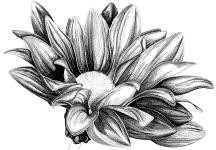 LÖU THOÂNG1. Ðöôïc phöôùc - Tieâu toäi.Anan,  ví  nhö  ngöôøi  ñem  baûy  baùu  ñaày khaép  möôøi  phöông  hö  khoâng  cuùng  döôøng vi  traàn  chö  Phaät,  taâm  khoâng  luùc  naøo  xao laõng, ngöôøi ñoù ñöôïc phöôùc nhieàu chaêng?–  Hö  khoâng  voâ  taän,  traân  baûo  khoâng cuøng. Ngaøy xöa coù chuùng sanh cuùng Phaät baûy  ñoàng  tieàn  maø  khi  xaû  thaân  coøn  ñöôïc ngoâi  vò  Chuyeån  Luaân  Vöông.  Huoáng  nay hö  khoâng  voâ  taän,  coõi  Phaät  khoâng  cuøng, ñeàu  cuùng  traân  baûo  thì  daàu  suy  nghó  cuøng kieáp  cuõng  khoâng  theå  bieát.  Phöôùc  aáy  laøm sao coù bôø beán?Phaät  baûo  Anan:  chö  Phaät  Nhö  Lai  lôøi noùi  khoâng  hö  voïng.  Ví  nhö  coù  ngöôøi  gaây ñuû  caùc  toäi,  4  troïng,  10  ba-la-di,  giaây  laùt traûi    qua    ñòa    nguïc    A-tyø    phöông    naøy phöông  khaùc,  cho  ñeán  cuøng  toät  caùc  ñòa nguïc   voâ   giaùn   möôøi   phöông,   khoâng   nôi naøo  khoâng  phaûi  tôùi.  Neáu  ngöôøi  ñoù  khôûi moät nieäm ñem phaùp moân naøy khai thò cho ngöôøi chöa hoïc trong ñôøi maït phaùp thì toäi chöôùng lieàn ñöôïc tieâu dieät. Bieán caùi nhaân phaûi  chòu  khoå  ñòa  nguïc  thaønh  caùi  nhaân sanh  veà  coõi  An  Laïc.  Laïi  ñöôïc  phöôùc  vöôït hôn   ngöôøi   thí   cuùng   noùi   treân   traêm   laàn, ngaøn  laàn,  ngaøn  vaïn  öùc  laàn.  Nhö  theá  cho ñeán  toaùn  soá  thí  duï  laàn  khoâng  theå  noùi  heát ñöôïc.Anan,  chuùng  sanh  tuïng  kinh  naøy,  trì chuù  naøy,  coâng  ñöùc  ta  noùi  cuøng  kieáp  cuõng khoâng  heát.  Neáu  y  giaùo  tu  haønh  thì  thaúng ñeán Boà-ñeà khoâng coøn ma söï.2 - Ðaïi chuùng hoan hyû giaûi taùn.Phaät noùi kinh naøy roài caùc Tyø-kheo, Tyø- kheo-ni,  Öu-baø-taéc,  Öu-baø-di,  taát  caû  Trôøi, ngöôøi,  a-tu-la,  cuøng  vôùi  coõi  khaùc,  caùc  vò Boà-taùt,  nhò  thöøa,  Thanh-vaên,  ñoàng  töû,  caùc ñaïi  löïc  quyû  thaàn  môùi  phaùt  taâm  ñeàu  raát vui möøng laøm leã roài lui.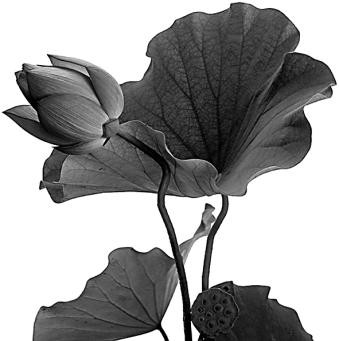 PHUÏ CHÖÔNG: GÔÕ GIAÛI NAÊM AÁMLAÊNG NGHIEÂM CHÍNH MAÏCHTOÅ GIAO QUANGTrong  thieàn  ñònh,  ma  caûnh  vi  teá  chaúng phaûi choã tôùi cuûa trí löïc phaøm phu. Bôûi vì ñaïi ñònh thaønh hay  hoaïi  laø  ôû  choã  naøy  neân ñoäng thaâm  töø,  khoâng  ai  hoûi  maø  Phaät  töï  noùi.  Ñaëc bieät Phaät goïi haøng höõu hoïc laéng nghe. Vì voâ hoïc  ñaõ  phaù  xong  4  aám.  Chæ  coøn  thöùc  aám, thieân ma quyû thaàn khoâng haïi noåi.Saéc  aám  töï  hieän  voïng  caûnh,  khoâng  phaûi ngoaïi ma. Thoï aám vôøi ngoaïi ma, thaàm nhaäp thaân  taâm.  Töôûng  aám  môùi  coù  thieân  ma  quyû thaàn lî mî. Khoâng hoïc, khoâng bieát, aét nhaän giaëc   laøm   con,   töï   cho   chöùng   Thaùnh   hoaëcnhaän  ma  laøm  Thaùnh.  Haønh  aám  chæ  coù  taâm ma,  do  nhöõng  taäp  khí  töø  quaù  khöù,  nay  gaëp caûnh  deã  sanh  meâ  laàm.  Thöùc  aám  phaùt  kieán ma, theo choã thaáy maø thaønh ngoaïi ñaïo. Ñöùc Phaät höùa phaân bieät chín chaén vì ma töôùng u vi  khoù  nhaän.  Vaû  laïi  ma  ñaõ  phaù  thì  huûy  lieät tan  taønh  neân  lao  nhoïc  ñöùc  ñaïi  töø  phaûi  taän tình caën keõ.Chuùng sanh voán ñoàng theå vôùi ñöùc Tyø Lö Giaù  Na, quang minh bieán khaép. Chæ vì naêm aám  che  aùm  cho  neân  toaøn  thaønh  meâ  muoäi. Naêm  aám  chöa  tieâu  cuøng  ma  ñoàng  phaän  ôû trong  u  aùm.  Cho  neân  ma  thaáy  maø  nhieãu phaù.  Chaân  voïng  neáu  khoâng  töông  quan  thì ma ñaâu coù sôï haõi maø phaûi taän löïc quaáy raày.Möôøi   phöông   Phaät,   möôøi   phöông   ma, cuõng  nhö  taát  caû  chuùng  ta,  ñang  soáng  chung trong  phaùp  giôùi,  nhö  1.000  ngoïn  ñeøn  trong moät nhaø. Khoâng ai phaân bieät ñöôïc aùnh saùngnaøo  cuûa  ngoïn  ñeøn  naøo.  Nhöng  neáu  taét  ñi moät  ngoïn,  ngay  luùc  aáy  khoái  saùng  trong  nhaø bò  ñoäng.  Xong  roài,  ngoïn  naøo  taét  thì  taét,  caùc ngoïn  kia  trôû  veà  voâ  can.  Thaùnh  phaøm  chung soáng  moät  phaùp  giôùi  tuy  khoâng  ngaên  caùch nhöng  phaøm  meâ  thaáy  nhö  coù  caùch.  Ngöôøi tænh ngoä  trôû  veà  chaân taùnh ngay taïi choã  moät nieäm   khoâng   sanh,   cuøng   vôùi   Thaùnh   nhaân khoâng sai bieät.Bôûi vì moät ngöôøi truï ñaïi ñònh vieân thoâng thì  möôøi  phöông  coõi  nöôùc  ñeàu  rung  ñoäng. Phaøm  phu thaáy nhaø cöûa bò chaán ñoäng ñoå vôõ cho laø ñoäng ñaát, hay aâm döông thaát ñoä, hoaëc moät  oâng  thaàn  naøo  cöïa  mình.  Caùc  thieân  ma ñaõ  coù  thaàn  thoâng,  bieát  ngay  nguyeân  do  neân xuùm  nhau  vaøo  phaù  thieàn  ñònh.  Ngöôøi  ngoä, ma chaúng  toån  thöông  ñöôïc.  Ta  laø  chuû,  hoï  laø khaùch.  Chính  hoï  sôï  maø  ta  an.  Bieát  chaéc  söï thaät laø nhö vaäy, cöù moät beà khoâng ñoäng taâm.Caûnh  hoï  bieán  hoùa  ra,  thieän  aùc  hay  dôû,  ta bình  tónh  khoâng  möøng  khoâng  sôï,  khoâng  öa khoâng  gheùt.  Duy  chæ  chieáu  lyù  chaùnh  nieäm,chaúng  ñoaùi  heát  thaûy.  Ñuùng  nhö  caâu:  “Ñöôøngloái  cuûa  quyû  nuùi  coù  cuøng,  giaùc  tænh  cuûa  takhoâng taän” thì ma laøm gì?Ngöôøi   tu   hoaëc   nhö   phaùp   ôû   trong   ñaïo traøng,   hoaëc   bình   thöôøng,   trong   heát   thaûy thôøi,  boán  oai  nghi,  chuyeân  chuù  phaûn  vaên. Coâng phu noâng caïn chaúng keå laøm gì. Neáu coù theå  vaøo  saâu,  nhaát  ñònh  seõ  ñi  ñeán  nieäm  taän.Luaän  Khôûi  Tín  noùi:  “Taâm  theå  ly  nieäm  ñaúnghö khoâng giôùi”.Taùnh   nghe   khoâng   lieân   can   ñeán   caûnh. Caûnh   ñoäng   tónh   khoâng   theå   ñoåi   dôøi   taùnh nghe.  Taùnh  nghe  cuõng  khoâng  can  gì  ñeán  yù thöùc.  YÙ  thöùc  nhôù  queân  khoâng  baän  gì  ñeán taùnh  nghe.  Duø  yù  thöùc  hoát  khôûi  nhôù  caûnh, taùnh  nghe  nhö  göông  saùng,  caûnh  nhö  boùnghieän  roài  tan.  Göông  vaãn  baát  ñoäng.  Ñaây  laø thôøi  tieát  nhaø  Thieàn  goïi  laø  ñaû  thaønh  moät phieán.  Choã  naøy  töùc  laø  tieâu  nieäm,  ñònh  tueä caân phaân.Ñeâm  toái  laø  caûnh  hieän  taïi  cuûa  voâ  minh chuùng ta, trong nhaø tuy coù ñeøn nhöng ngoaøi nhaø  laø  voâ  bieân  ñen  ngoøm.  Ngöôøi  tu  khoâng ñoaùi  hieän  caûnh  tröôùc  maét,  chuyeân  chuù  vaøo taùnh  nghe.  Ñònh  naøy  thaønh  töïu  aét  nhö  maét saùng  ôû  trong  ñaïi  u  toái.  Long  Tieâu  thoåi  taét ñeøn  phaùt  minh  cho  Ñöùc  Sôn  vaøo  tam  muoäi naøy.Hoûi: Baûn taâm vieân minh, sao laïi toái ñen?Ñaùp:   Baûn   taùnh   quang   minh   nhöng   bò naêm  aám  voâ  minh  che  laáp.  Taâm  phaùp  giôùi thaønh toái. Nhö ngöôøi bò hoân traàm, bao nhieâu tænh  taùo  nay  thaønh  meâ  muoäi  ñeán  noãi  coøn chieâm  bao.  Chuùng  ta  ngaøy  nay  la  lieät  tröôùc maét,   naøo   nuùi   soâng,   naøo   thaønh   phoá,   naøongöôøi vaät ñeàu laø voïng kieán ñieân ñaûo cuûa loaïi chieâm  bao  môû  maét.  Trong  chieâm  bao  laøm sao  nhôù  ñöôïc  raèng  mình  ñang  ôû  trong  haéc aùm.  Môû  maét  thì  saùng,  nhaém  maét  thì  toái,  caû hai  traàn  saùng  toái  ñeàu  giaû  doái  hö  voïng.  Caùi thaáy  khoâng  thoaùt  khoûi  caên  traàn,  toaøn  ôû  nôi haéc  aùm.  Chaáp  ñoù  laøm  caûnh  giôùi  thaät  cuûa mình. Ñaâu coù heïn kyø tænh ngoä?Tu  chaùnh  ñònh  coát  yeáu  xaû  huyeãn  thaân huyeãn   caûnh,   tô   haøo   khoâng   duyeân,   noã   löïc phaûn  vaên.  Khi  aáy  môùi  bieát  roõ  mình  nhö ngöôøi maét saùng ôû trong voâ bieân haéc aùm. Ñaây laø ôû trong khu vuõ cuûa saéc aám. Bao giôø thoaùt haún  caên  traàn,  trong  ñaïo  ñöôïc  töï  taïi  goïi  laø Dieäu.  Vöôït  caû  coù  vaø  khoâng,  chaúng  nhieãm beân naøo, goïi laø Tònh. Neáu saéc aám chöa khai, taâm  quang  chöa  toû,  voâ  bieân  u  aùm,  thì  chæ môùi laø hö tònh. Song ñònh caûnh hö dung raát thoaûi   maùi.   Ngöôøi   khoâng   bieát   thöôøng   thuûtröôùc khoâng tieán. Neáu bieát mình ôû trong saéc aám  nhö  cuoäc  treä  trong  töôøng  vaùch  cuûa  nhaø tuø u toái, thì ñôøi naøo chòu ñaém tröôùc trong vui thieàn  ñònh.  Tôùi  khi  ñònh  löïc  phaùt  huy,  taâm quang  ñoãng  chieáu,  khoâng  duøng  maét  ñeå  thaáy nöõa  thì  heát  toái,  trong  thaáu  naêm  taïng  traêm xöông, ngoaøi suoát nuùi soâng ñaïi ñòa, treân trôøi nhaân  gian thaáy roõ  nhö  ban ngaøy  nhìn ngoùn tay.   Phaät   khoâng   öôùc  löôïng  thaáy   ñeán  ñaâu nhöng chaéc ít nhaát cuõng ñöôïc moät theá giôùi.Saéc aám taän laø khoâng bò aám che chìm chôù saéc  thì  caøng  thaáy  roõ  vaø  thaáy  ñuùng  söï  thaät, chaân taâm tuøy duyeân hieän saéc neân saéc chaúng khaùc taâm.Ñaõ töôûng vónh vieãn traàm chìm trong haéc aùm, maát haún caùi saùng chieáu khaép phaùp giôùi. Duyeân   may   ñöôïc   phaùp   Samatha   khai   thò boán khoa baûy ñaïi nguyeân moät taïng taâm, môùi töï  bieát  taâm  bieán  möôøi  phöông.  Khi  aáy  môùigiaùc  bieát  mình  ñang  toái  taêm,  phaûi  caàu  thaân chöùng baûn minh. Voäi vaøng nhieáp giaûi thaønh haïnh,  nhaäp  Tam-ma-ñòa.  Trong  u  aùm  nhaãn truï  moät  phieán  coâng  phu.  Ngaøy  kia  maây  saéc aám  tan  ñi,  thaân  chöùng  baûn  minh.  Heát  thaûy kieân ngoan aùm muoäi caên traàn trôû thaønh nhö ngoïc  löu  ly,  trong  ngoaøi  toû  roõ.  Ñaâu  chaúng phaûi vì thoaùt ñöôïc caên traàn maø taâm theå chu bieán saùng suoát phaùt huy coâng duïng. Theá  goïi laø saéc aám taän.Kinh  daïy:  “Meâ  muoäi  thaáy  coù  hö  khoâng. Trong  hö  khoâng  taêm  toái  keát  aùm  thaønh saéc”, töùc laø vaøo kieáp tröôïc. Töø voâ löôïng kieáp tôùi  nay  tröôøng  mieân  trong  haéc  aùm  sanh  töû. Theå  tröôïc  naøy  toaøn  y  saéc  aám  u  aùm  maø  coù. Lìa  saéc  aám,  roát  raùo  khoâng  theå.  Nay  saéc  aám ñaõ taän, toái taêm ñaõ khai. Neân noùi laø sieâu vöôït kieáp  tröôïc.  Quan  saùt  nguyeân  do  kieáp  tröôïc hay  saéc  aám  laø  vì  kieân  chaáp  boán  ñaïi  beânngoaøi  thaät  ôû  ngoaøi  taâm,  boán  ñaïi  beân  trong thaät  laø  choã  truï  cuûa taâm.  Voïng töôûng keát  maø khoâng  giaûi  nhö  theá,  thaønh  theå  haéc  aùm  cuûa saéc  aám  goïi  laø  kieân  coá  voïng  töôûng.  Vaên  Thuøkeä  raèng:  “Töôûng  tröøng  thaønh  quoác  ñoä,  trigiaùc laø chuùng sanh”.Neáu  saéc  aám  chæ  cuoäc  moät  thaân  thì  khi taän  saéc  aám,  ñaùng  leõ  chæ  roõ  suoát  trong  thaân. Nay  kinh  noùi  roõ  raøng  möôøi  phöông  ñoãng khai, minh baïch laø saéc aám bieán khaép caû phuø traàn baûy ñaïi. Kinh tuy baøn chuyeän ma maø yù chæ laø daïy chuùng ta haï thuû coâng phu tu tieán. Cho neân phaûi giaûi thích töôøng taän. Ngöôøi tu kieät  löïc  cuøng  nghieân  ñeán  choã  chí  cöïc  chí tònh.  Chính  laø  thôøi  tieát  Thaùnh  taâm  thaàm hôïp. Saép phaù ñöôïc saéc aám. Saéc aám chaán lieät giao ñoäng taâm ma. Ma lo maø khôûi söï. Trong kinh  Phaät  taïm  chæ  möôøi  töôùng  ñeå  caùc  ñeä  töû bieát tröôùc maø phoøng thaân.Hoaëc   thaáy   mình   ñi   qua   töôøng   vaùch. Hoaëc  thaáy  Phaät,  Boà-taùt,  Thieân  long.  Ngöôøi tu  phoøng  taâm  khoâng  kyõ,  laõnh  voïng  töôûng, bò  quyû  vaät  meâ  hoaëc  hieän  hö  aûnh.  Thieân  ma nhaäp taâm khieán ngöôøi tu boãng nhieân thuyeát phaùp  ñaït  dieäu.  Luùc  naøy  chæ  caàn  nhaän  laø  taùc chöùng hay khoâng, lieàn thaønh hai ñöôøng Ma Phaät.  Thaän  troïng  teá  xeùt  seõ  roõ  khoâng  ngoaøi hai  moái  voïng  kieán  vaø  cuoàng  tueä  maø  ma  coù phöông  tieän.  Phaät  aân  caàn  nhaéc  ñi  nhaéc  laïi, khuyeân  oâng  Anan  vaø  Thaùnh  chuùng  trong hoäi, phaûi giöõ gìn che chôû nhöõng ngöôøi chaân chính tu haønh ñôøi vò lai. Truyeàn daïy cho hoï bieát, khi quaùn löïc thaéng voïng töôûng thì taâm quang  saùng  loä,  phaùt  hieän  nhieàu  caûnh  phi thöôøng.  Chæ  neân  bình  tónh  tieáp  tuïc  coâng phu  thì  ñoù  laø  caûnh  giôùi  toát.  Neáu  ñoäng  taâm lieàn  vôøi  ma  tôùi.  Neáu  nhaän  laø  chöùng  Thaùnh lieàn nhaäp quaàn taø.Nhaäp  löu  laø  quaùn,  vong  sôû  laø  chæ.  Chæ Quaùn  song  tu.  Saéc  aám  ñaõ  heát,  thaáy  roõ  ñöôïc dieäu giaùc minh taâm nhöng chöa phaùt duïng töï taïi.  Kinh  duï  nhö  ngöôøi bò boùng ñeø,  chaân tay roõ  raøng,  thaáy  nghe  khoâng  laàm  nhöng  taâm xuùc khaùch taø khoâng theå cöû ñoäng. Taâm chuùng ta voán khoâng cuoäc trong thaân. Vì voâ thuûy meâ chaáp neân soáng thì töï cuoäc vaøo hieän aám, cheát thì cuoäc vaøo trung aám. Ñaâu coù luùc naøo höôûng caùi  töï  do  lìa  thaân.  Nay  thoï  aám  heát,  lieàn  coù theå lìa thaân, thaáy maët, ñi ôû töï do.Thaân  kieán  laø  goác  caùc  taø  kieán.  Thoï  aám taän,  thoaùt  thaân  kieán  töùc  laø  sieâu  vöôït  kieán tröôïc.   Luùc   naøy   môùi   thaät   nhaän   ñöôïc   taâm khoâng  ôû  trong  thaân.  Chæ  coù  thoï  aám  voïng laõnh naïp, hö phaùt minh maø thoâi.Trong  khi  saéc  aám  ñaõ  heát,  thoï  aám  chöa tan,   ngöôøi   tu   nhaän   ñöôïc   heát   thaûy   chuùng sanh ñeàu ñoàng moät quang minh dieäu lyù, oanuoång  maø  thoï  luaân  nòch.  Lieàn  töï  traùch  mình khoâng phaùt bi taâm sôùm ngoä ñoä sanh, ñaây laø caûnh  giôùi  toát.  Nhöng  neáu  thaùi  quaù  thì  phaûi giaùc  tænh,  phuïc  hoaøn  chaùnh  nieäm,  daàn  daàn seõ  heát.  Neáu  töï  cho  laø  ñoàng  Phaät  ñaïi  bi,  ma Bi lieàn tôùi laøm cho ñieân cuoàng. Phaät taïm keå möôøi tröôøng hôïp ñeå caùc ñeä töû ñeà phoøng, chôù ñeå  taø  ma  daãn  duï  ñoïa  laïc.  Thoï  aám  taän  lieàn ñöôïc töï taïi lìa thaân nhö chim thoaùt loàng.Töôûng  tuy  ôû  giöõa  naêm  aám  maø  hai  tröôùc hai  sau  ñeàu  y  voïng  töôûng.  Huoáng  chi  heát thaûy caên baûn phieàn naõo vaø tuøy phieàn naõo lìa töôûng  aám  roát  raùo  khoâng  choã  nöông.  Vì  theá töôûng  taän  laø  heát  phieàn  naõo  tröôïc.  Töôûng naêng   dung   bieán,   sai   taâm   theo   caûnh   nhö nghe  noùi  mô  chua,  mieäng  lieàn  chaûy  nöôùc. Neân   goïi   töôûng   aám   laø   dung   thoâng   voïng töôûng. Trong khi duïng taâm phaûn vaên ñeå phaù töôûng  aám,  haønh  giaû  khôûi  yù  mong  caàu  thieänxaûo  ñeå  deã  beà  giaùo  hoùa  chuùng  sanh.  Vì  thoï aám  ñaõ  heát,  ma  chaúng  theå  nhaäp  taâm  neân  gaù ngöôøi   khaùc   ñeán   daãn   duï,   khieán   töï   mình chuyeån loaïn. Vì laø choã sôû thích neân deã bò meâ hoaëc.  Vì  theá  khoâng  muoán  bò  ma  xoay  sôû, ngöôøi  tu  chæ  caàn  an  taâm,  taét  heát  aùi  caàu.  Vì ba  hoïc  khoâng  thieáu,  söùc  tieán  nhö  bay,  ma cung chaán ñoäng. Ma laäp keá naõo loaïn. Cöù phaù giôùi daãn daâm töùc ñònh tueä quay taø, thaân laøm ma  töû.  Ngöôøi  trí  thaáy  huûy  giôùi  duï  daâm  lieàn bieát ngay ñaây laø ma.Ñaõ leân Thaùnh vò tôï öng baát thoaùi maø nay sao   Phaät   noùi   roõ   raøng   ñoïa   voâ   giaùn   nguïc? Thöa   raèng:   ÔÛ   Quyeàn   giaùo   vaø   Tieäm   giaùo, ngöôøi  tu  nhö  leo  nuùi  töøng  böôùc,  aét  thuaàn  coù leân  khoâng  coù  xuoáng.  Coøn  vieân  ñoán  khoâng thuû  chöùng.  Kinh  noùi:  “Töø  ñaây  phaøm  thaântraûi  qua  Thaùnh  vò”.  Cho  neân  bieát  thöùc  aámchöa  khai,  chöa  nhaäp  vieân  thoâng,  chöa  baûoñaûm  söï  khoâng  ñoïa  laïc.  Vaû  laïi  vieân  ñoán  laáy ngoä  laøm  coát  yeáu.  Nhö  bay  laø  caäy  coù  caùnh, ñoïa  coá  nhieân  deã   ñoïa  nhöng  thaêng  chaúng phaûi  khoù  thaêng.  “Ngoä  aét  khoâng  loãi”  nghóa laø ngay luùc saép ñoïa maø laïi thaêng. Huoáng chi thöôïng   caên   vieân   ñoán   phaàn   nhieàu   coù   theå tuyeät  nieäm  aùi  caàu,  phaøm  Thaùnh  tình  vong, töï  khoâng  loãi  vôøi  ma  tieám  Thaùnh.  Ñöùc  Phaät töø  maãn  daën  doø  cho  bieát  maø  traùnh.  Cho  neân chaúng  phaûi  quyeát  khoâng  nghóa  ñoaï  nhöng cuõng chaúng phaûi coù nhieàu traàm luaân.Töôûng aám taän thì nguû khoâng moäng, thöùc khoâng  töôûng,  taâm  haèng  thöôøng,  moät  nieäm khoâng  sanh.  Nhö  göông  soi  vaïn  vaät  khoâng löu  treä  hình  aûnh.  Taäp  khí  töø  ngaøn  xöa  khoù tröø,  nay  nhaát  ñaùn  dieät  taän.  Haønh  aám  raát  vi teá khi aáy hieån loä.Chuùng  sanh  ôû  trong  tam  giôùi  sanh  dieät khoâng   ñình,   caên   nguyeân   laø   do   haønh   aámthieân löu. Ba aám tröôùc ñaõ phaù neân nay thaáy caên nguyeân 12 loaøi, cai taän caû coõi trôøi vaø saùu ñaïo.  Töù-khoâng  voâ-saéc,  cuõng  chaúng  ra  ngoaøi ñöôïc  haønh  khoå.  Vaên  treân  ôû  muïc  “vaïn  phaùp quy  veà  Nhö  Lai  Taïng”,  Phaät  ví  haønh  aám phaøm  phu  vôùi  doøng  nöôùc  chaûy.  ÔÛ  ñaây  haønh aám cuûa ngöôøi ñaõ tu chöùng vi teá hôn, Phaät vívôùi  daõ-maõ.  Daõ-  maõ  laø  döôùi  maët  trôøi  khí  ñaát boác leân, traïng nhö nöôùc, saùng nhö löûa. Duøng thí duï daõ-maõ chính ñeå neâu bieåu söï vi aån khoù thaáy.  Haønh  aám  laø  caên  nguyeân  phaän  ñoaïn sanh  töû,  caên  baûn  giaø  cheát  thieân  löu  taøn  taï. Töôûng  aám  ví  nhö  soùng  to.  Haønh  aám  ví  nhö soùng nhoû.  Thöùc  aám  ví  nhö  nöôùc  chaûy khoâng soùng. Giaùc taùnh theå ví nhö nöôùc khoâng chaûy khoâng ñoäng.Sanh dieät  khoâng  ngöøng,  nghieäp  vaän maät di, nay laøm thaân boø, mai laøm thaân traâu, goïi laø  chuùng  sanh  tröôïc.  Tuy  haèng  dôøi  ñoåi  maøtheá  gian  chöa  töøng  giaùc  nhaän  neân  goïi  laø  u aån voïng töôûng. An ñònh ñöôïc haønh aám, thaâu nhöõng  laøn  soùng  laên  taên  veà  bieån  thöùc  tröøng laëng, laø dieät  xong haønh aám. Trong khi coâng phu chaùnh ñònh ñeå tröøng laëng haønh aám, ma khoâng  quaáy  phaù  ñöôïc  vì  saéc  thoï  töôûng  ñaõ tieâu.  Nhöng  do  cuoàng giaûi,  nhieàu  vò tu  haønh maéc  vaøo  chaáp  ñoaïn,  chaáp  thöôøng,  chaáp  coù, chaáp khoâng, töï xöng chöùng Thaùnh, ñaïi voïng ngöõ thaønh, ñoïa nguïc voâ giaùn.Do   chính   taâm   kieân   ngöng   ñaïi   ñònh, khoâng bò laïc ñoïa, coâng phu thaúng tôùi. Gieàng moái cöïc kyø thaâm saâu vi teá, töùc laø goác keát troùi vaøo ñöôøng sanh töû luaân hoài, boãng nhieân huûy lieät.  Maïch  u  kín  thuø  ñaùp  tuùc  nghieäp  bò  caét ñöùt, phaän ñoaïn sanh töû heát, nhaân quaû trong tam giôùi vónh döùt.Toå  OÂn  Laêng  thí  duï:  Trôøi  Nieát-baøn  bò naêm aám che laáp nhö ñeâm daøi. Saéc thoï töôûngaám tieâu nhö gaø ñaõ gaùy, baùo tin saép saùng. Vì coøn  hai  aám  nöõa  neân  tinh  saéc  chöa  phaân. Haønh  aám  heát  nhö  trôøi  tang  taûng.  Chæ  coøn xong moät aám nöõa laø ñaïi minh ngoä.Thöùc  aám  laø  nguyeân  do  thoï  meänh  moãi  caù nhaân,  laø  goác  bieán  dòch  sanh  töû.  Haønh  aám taän  taïi  ngoâi  TÍN  7  ngang  vôùi  A-la-haùn  tieåu thöøa.  Thöùc  aám  taän  laø  troøn  10  Tín,  vaøo  Sô Truï  chöùng  nhaäp  vieân  thoâng.  Duïng  cuûa  vieân thoâng  khoâng  chæ  höõu  tình  thoaùt  trieàn  maøkhí  theá  gian  cuõng  giao  trieät.  Töùc  Kinh  choã noùi:   “Nuùi   soâng   ñaát   lieàn   öùng   nieäm   hoùa thaønh voâ thöôïng tri giaùc”. Tôùi ñaây thöùc aám taän. Keát ñònh.Taùnh  voán  nhaát  chaân,  do  traàn  phaân  caùch thaønh  coù  saùu  caên.  Taùnh  vaø  duïng  maát  chuaån ñích goïi laø meänh tröôïc. Nay taän thöùc laø sieâu thoaùt meänh tröôïc. Thöùc laø voïng giaùc aûnh, do ñieân   ñaûo   khôûi.   Nhöng   nöông   möôïn   chaântaùnh  laøm  theå.  Neân  goïi  laø  voõng  töôïng  hö  voâ ñieân ñaûo vi teá tinh töôûng.Nhöng khi chöa ñöôïc tòch dieät hieän tieàn, coøn  ôû  trong  khu   vuõ  cuûa  thöùc  aám,  coøn  bò huyeãn  aûnh  voõng  töôïng  hö  voâ  cuûa  voâ  minh chi   phoái,   nhieàu   vò   tu   haønh   chuyeån   taâm thaønh  ngoaïi  ñaïo.  Noäi  giaùo  cöùu  caùnh  quy  voâ sôû  ñaéc.  Nay  caùc  vò  thaáy  coù  ñaéc  thì  khaùc  gì moäng ñöôïc vaøng. Vaøng tuy quyù nhöng ñaõ goïi laø  moäng  thì  ích  gì?  Traùi  vieân  thoâng  laø  maát nhaân  ñòa.  Boäi  Nieát-baøn  laø  maát  quaû  ñòa.  Nhò thöøa  ñoaïn  hoaëc  thuû  chöùng  haún  khoâng  coù ñoïa. Chæ bò vónh taéc ôû hoùa thaønh.Töø  sô  phaùt  taâm  ñeán  thaønh  chaùnh  giaùc, ñaïi ñeå cöùu xeùt vieân nhaân chæ coù hai ngoâi:Ñoaïn  tieàn  thoâng-hoaëc,  töø  maõn  quaùn haïnh   moät   phen   leân   thaúng   Sô   Truï,   trung gian khoâng thuû chöùng.Ñoaïn  haäu  bieät-hoaëc,  töø  ngoâi  Sô  Truï leân  thaúng  Ñaúng  giaùc,  trung  gian  khoâng  thuû chöùng.Maø  nôi  vieân  nhaân  Phaät  luoân  lieät  nhieàu ngoâi. Vì maét Phaät cöïc saùng môùi coù theå ôû nôi taán toác maø taùch baïch noùi ra.Nhaäp  Nhö  Lai  dieäu  trang  nghieâm  haûi ñaày  ñuû  vaïn  ñöùc  trang  nghieâm  cuûa  bieån  quaû, laø phöôùc cöùu caùnh töùc Giaûi-thoaùt ñöùc.Vieân  maõn  Boà-ñeà  nhaát  thieát  chuûng  trí, töùc bi trí cöùu caùnh laø Baùt-nhaõ ñöùc.Quy voâ sôû  ñaéc,  kheá hôïp taùnh chaân baûn höõu, khoâng töø ngoaøi ñöôïc, laø lyù cöùu caùnh töùcPhaùp-thaân ñöùc.Hai  caâu  treân  laø  tu  thaønh.  Caâu  döôùi  laø taùnh voán ñuû. Bôûi vì toøng taùnh khôûi tu maø tu ñeå trôû veà kheá hôïp vôùi taùnh.Ñaâu  chaúng  kính  thöøa  maø  töï  lôïi  lôïi  tha sao?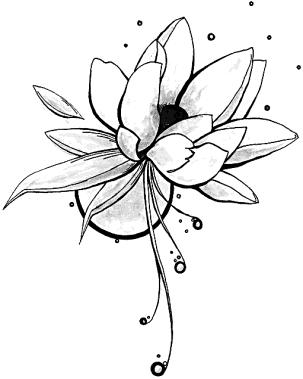 MUÏC LUÏCTrangCAÙC SAÙCH THAM KHAÛOBaûn chöõ nho cuûa Sö cuï Tueä Nhuaän.Baûn dòch cuûa cö só Taâm Minh.Laêng  Nghieâm  Chính  Maïch  cuûa  Toå Giao Quang.Ñaïi  Phaät  Ñænh  Thuû  Laêng  Nghieâm Giaûi Nghóa cuûa Phaùp-sö Vieân Anh.Kinh  Thuû  Laêng  Nghieâm  Giaûi  Nghóa cuûa   hai   ngaøi   Hoøa-thöôïng   Bích   Lieân   vaø Lieân  Toân.  Nhaø  in  Thaïnh  Maäu  xuaát  baûn naêm 1954.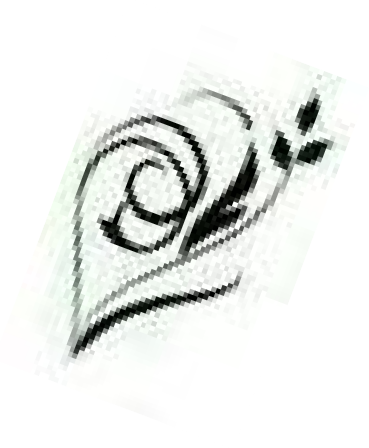 SOÁLOAØITHOÙI QUENTAÏO NGHIEÄPTRAÙI VÔÙI CHAÂNNHÖGAËP DUYEÂN ÑAÀUTHAIQUAÛ BAÙOQUAÛ BAÙOSOÁLOAØITHOÙI QUENTAÏO NGHIEÄPTRAÙI VÔÙI CHAÂNNHÖGAËP DUYEÂN ÑAÀUTHAITAÂMTHAÂN1ThaiTaïp nhieãm luyeán aùiaùi duïcThanh tònhTö: chaát tinh öôùt.Doïc: chaùnh. Ngang:taø.Ngöôøi, vaät, tieân,roàng.2Ñeû tröùngHö voïngvoïng loaïnBaát ñoängHôi khíBoång, chìmCaù, chim, ruøa,raén.3Thaáp6 caênñaém 6 traàn, chaáp tình thamtröôùcXu theá phuï lôïi nònh hoùt theá löïcTraïm tòchHôi aámSaáp ngöûa traùo trôûSaâu boï4HoùaBieán ñoåiGiaû traùBaát bieánXuùc caûnhAÙi môùi queân cuõBöôùm, saâu gaïov.v...5Höõu saécLöu ngaïi (khoâng thoâng minh giaùc tænh)Thôø nöôùc löûa, thôø quyû thaànDieäu minhTröù: thaáy roõ töôùng saùng beânngoaøiCaàu theá löïc sieâu phaøm ôû ngoaøi taâmSao laønh, sao döõ.6Voâ saécDieät saéc veà khoângCho saéc laø hoaïn aùchTaùnh saéc chaân khoângTöôùng toái,AÂm aån môø mòt,Khoâng: khoâng voâ bieân xöù; Taùn: thöùc voâ bieân xöù;Tieâu:voâ sôû höõu xöù; Traàm: phi phi töôûngxöù.7Höõu töôûngSoáng vôùi boùng daùng voïng töôûng, mô moängLaàm chaáp aûnh töôïng taø voïngPhaùp thaân thaät töôùngAÙi nieäm nhôù töôûngTieàm keát. Tieàm: aâm thaàm. Keát:troùi.Thaønh hoaøng quyû thaàn.8Voâ töôûngLaáy ngu xuaån aùm ñoän ngu ngoan laøm chí ñaïoHuûy boû thoâng minh dieät tröø tri thöùcDieäu minhNôi voâ tri giaùc, voïng sanh hoøa hôïp.Nhö than laïnh, caây khoâ.- Tinh thaàn hoùa thaønh vaøng ñaù, - Voâ töôûngthieân.9Phi höõu saécGiaû traù döïa ngöôøi. Ñôïi ngöôøi ra söùc roàilaáy coângXaûo quyeätChaân thaätNhieãm caûnhKhuaát mình theo ngöôøi. YÛmöôïnquyeànSöùa laáy boït beå laøm thaân; giun saùntrongveà mìnhtheá keû khaùcruoät; caùc kyù sinhtruøng.10Phi voâ saécDaãn duï ngöôøiHuyeãn mò khieán ngöôøi meâmuoäiChaùnh tröïcBuøa chuùÑôïi hoâ trieäuAÂm binh.11Phi höõu töôûngchaúng phaûi con cöôõng nhaän laø con; chaúng phaûi cuûa cöôõng nhaän laøcuûaMan muoäiVieân minhKhaùc chaát khaùc loaøiGian doái gaây laãn loänNhöõng loaøi nhö ong hoùa thaønh Boà-loâ.12Phi voâ töôûngOaùn haïiGieát haïi baäc aân nhaânTöø biQuaùiAÊn thòt cha meïChim Thoå Cöu, chim PhaùCaùnh.